УтвержденоПротоколом ПравленияНО «Гарантийный фонд–МКК Хакасии»№ 656 от 08.04.2021 г.ПОЛОЖЕНИЕО ПОРЯДКЕ И ОБ УСЛОВИЯХ ПРЕДОСТАВЛЕНИЯ МИКРОЗАЙМОВ ПРИ ВВЕДЕНИИ РЕЖИМА ПОВЫШЕННОЙ ГОТОВНОСТИ ИЛИ РЕЖИМА ЧРЕЗВЫЧАЙНОЙ СИТУАЦИИАбакан 2021СодержаниеОбщие положения………....…………………………………………………………………...4Условия предоставления микрозаймов субъектам МСП и физическим лицам, применяющим специальный налоговый режим «Налог на профессиональный доход»…………………………………………………………………………………...............6Порядок подачи и рассмотрения заявки на предоставление микрозайма………………….13Обеспечение микрозайма…………………………………………………………………….15Порядок заключения и исполнения договора микрозайма…………………………………18Сопровождение договора микрозайма……………………………………………………....20ПриложенияПеречень документов, необходимых для получения микрозайма (для заемщиков индивидуальных предпринимателей)………………………………………………………. 22Перечень документов, необходимых для получения микрозайма (для заемщиков юридических лиц)……………………………………………………………………………..24Перечень документов, необходимых для получения микрозайма (для заемщиков – физических лиц, применяющих специальный налоговый режим "Налог на профессиональный доход»)…………………………………………………………………..26Сборная финансовая отчетность……………………………………………………………..31ТЭО проекта субъекта малого предпринимательства, претендующего на получение микрозайма… ………………………………………………………………………………....28Заявление-анкета на микрозаем (для индивидуальных предпринимателей)…………… . 33Заявление-анкета на микрозаем (для юридических лиц)…………………………………...40Заявление-анкета на микрозаем (для заемщиков – физических лиц, применяющих специальный налоговый режим "Налог на профессиональный доход»)……………….…47Анкета физического лица…………………………………………………………………….52Прогноз движения денежных средств…………………………………………………….…54Заявление (о передаче персональных данных и согласие на их обработку)………………55Согласие на запрос/передачу информации в бюро кредитной истории……………………57СПРАВКА об открытых расчетных счетах………………………………………………….60Документы по предоставляемому обеспечению микрозайма……………………………...61Заявление супруга о передаче в залог имущества…………………………………………..63Договор микрозайма (заемщик – субъект малого или среднего предпринимательства)....64Договор микрозайма (заемщик – физическое лицо, применяющее специальный налоговый режим "Налог на профессиональный доход»)……………………………………………....76Договор поручительства к договору микрозайма (физическое лицо)……………………..88Договор поручительства к договору микрозайма (ИП)…………………………………….92Договор поручительства к договору микрозайма (ООО)…………………………………..96Договор залога……………………………………………………………………………….100Договор залога (ипотека)……………………………………………………………………105Перечень документов, необходимых для мониторинга целевого использования выданного микрозайма, а также достижение целевых показателей (Мониторинг)…………………..110Сведения по финансовому состоянию и платежеспособности СМСП (Мониторинг)….111Отчет об использовании заемных средств (Мониторинг)…………………………………112Письмо подтверждение получения информации…………………………………………..113Заявление о соответствии вновь созданного ЮЛ и вновь зарегистрированного ИП условиям отнесения к СМСП……………………………………………………………….114Условия реструктуризации задолженности по микрозаймам «АНТИКРИЗИС»………..115Перечень документов, необходимых для подачи заявления по реструктуризации задолженности (для заемщиков юридических лиц и индивидуальных предпринимателей) ……………………………………………………………………………………………..….116Запрос на предоставление сведений………………………………………………………..117Опросный лист Заявителя / Клиента – индивидуального предпринимателя……………120Опросный лист юридического лица: Заявителя / Клиента, Выгодоприобретателя Заявителя / Клиента (заполняет представитель юридического лица)…………………….130Опросный лист физического лица: Заявителя/ Клиента, Представителя Заявителя/ Клиента, Бенефициарного владельца Заявителя / Клиента, выгодоприобретателя Заявителя/ Клиента…………………………………………………………………………..1341. ОБЩИЕ ПОЛОЖЕНИЯНастоящее Положение разработано в соответствии с Гражданским кодексом Российской Федерации, Федеральным законом от 24 июля 2007 г. № 209-ФЗ «О развитии малого и среднего предпринимательства в Российской Федерации» (с последующими изменениями), Федеральным законом от 02 июля 2010 г. № 151-ФЗ «О микрофинансовой деятельности и микрофинансовых организациях» (с последующими изменениями), Приказом Минэкономразвития России от 14.03.2019 N 125, «Об утверждении Требований к реализации мероприятий, осуществляемых субъектами Российской Федерации, бюджетам которых предоставляются субсидии на государственную поддержку малого и среднего предпринимательства в субъектах Российской Федерации в целях достижения целей, показателей и результатов региональных проектов, обеспечивающих достижение целей, показателей и результатов федеральных проектов, входящих в состав национального проекта «Малое и среднее предпринимательство и поддержка индивидуальной предпринимательской инициативы» (с последующими изменениями), и требований к организациям, образующим инфраструктуру поддержки субъектов малого и среднего предпринимательства», постановлением Правительства Российской Федерации от 15.04.2014 № 316 «Об утверждении государственной программы Российской Федерации «Экономическое развитие и инновационная экономика» (с последующими изменениями), Федеральным законом от 21 декабря 1994 г. № 68-ФЗ «О защите населения и территорий от чрезвычайных ситуаций природного и техногенного характера» (Собрание законодательства Российской Федерации, 1994, № 35, ст. 3648; 2020, № 14, ст. 2028).Настоящее Положение определяет порядок и условия предоставления микрозаймов субъектам малого и среднего предпринимательства, зарегистрированным и осуществляющим свою деятельность на территории Республики Хакасия, а также физическим лицам, применяющим специальный налоговый режим «Налог на профессиональный доход», зарегистрированным на территории Республики Хакасия (далее – Предоставление микрозаймов).Предоставление микрозаймов реализуется Некоммерческой организацией «Гарантийный фонд–микрокредитная компания Республики Хакасия» (далее – Фонд).Фонд осуществляет Предоставление микрозаймов на условиях и в порядке, установленных настоящим Положением.Компетенция Правления Фонда:Принятие решения о согласовании в предоставлении микрозаймов субъектам малого и среднего предпринимательства, физическим лицам, применяющим специальный налоговый режим «Налог на профессиональный доход», Республики Хакасия, в отказе либо изменение условий предоставления микрозаймов.Информирование субъектов малого и среднего предпринимательства, физических лиц, применяющих специальный налоговый режим «Налог на профессиональный доход» о порядке и условиях предоставления микрозаймов производится путем размещения информации на официальном сайте Фонда в сети Интернет www.fondrh.ru. Копия настоящего Положения должна размещаться в помещении, занимаемом Фондом, в месте, доступном для обозрения и ознакомления с ними любого заинтересованного лица. Фонд вправе информировать субъектов малого и среднего предпринимательства, физических лиц, применяющих специальный налоговый режим «Налог на профессиональный доход», Республики Хакасия о порядке и условиях предоставления микрозаймов иными способами.Для целей настоящего Положения используются следующие основные понятия:группа связанных заемщиков – заемщики Фонда (юридические лица и индивидуальные предприниматели), связанные между собой экономически и/или юридически таким образом, что ухудшение финансового положения одного из них делает вероятным ухудшение финансового положения другого (других), что в свою очередь может явиться причиной неисполнения (ненадлежащего исполнения) таким заемщиком (заемщиками) своих обязательств перед Фондом по заключенным договорам микрозайма, а также иным договорам микрозайма;деловая репутация – совокупность мнений заинтересованных сторон (инвесторов, кредиторов, аналитиков, властей, СМИ, сотрудников и т.д.) о качестве услуг, добросовестности и профессионализме руководителей и владельцев, заинтересованности в постоянном развитии деятельности, политике в отношении персонала, уровне ответственности при работе с третьими лицами, участии в реализации общественных и социальных программ региона и др.;договор залога – договор, согласно которому Фонд по обеспеченному залогом обязательству имеет право в случае неисполнения заемщиком этого обязательства получить удовлетворение из стоимости заложенного имущества преимущественно перед другими кредиторами лица, которому принадлежит это имущество, в порядке, установленном действующим законодательством Российской Федерации;договор микрозайма – договор, сумма которого не превышает предельный размер обязательств заемщика перед займодавцем по основному долгу, установленный настоящим Федеральным законом от 02 июля 2010 г. № 151-ФЗ «О микрофинансовой деятельности и микрофинансовых организациях»;договор поручительства – договор, в силу которого третье лицо (поручитель) обязуется перед Фондом солидарно с заемщиком (должником) отвечать за неисполнение или ненадлежащее исполнение обязательств, принятых заемщиком (должником), полностью или в части;заемщик - субъект малого и среднего предпринимательства, физическое лицо, применяющее специальный налоговый режим «Налог на профессиональный доход», с которым заключён договор микрозайма в соответствии с настоящим Порядком;залоговая стоимость обеспечения исполнения обязательств по возврату микрозайма и процентов по нему – это рыночная стоимость обеспечения исполнения обязательств с учетом применения понижающего коэффициента (дисконта), в который включаются возможные издержки, которые понесет Фонд в случае реализации имущества, его возможный износ (далее – залоговая стоимость обеспечения). Основные требования и направления работы с обеспечением исполнения обязательств по возврату микрозайма и процентов по нему определяется Фондом в соответствии с принимаемыми им внутренними документами;залогодатель – физическое лицо, индивидуальный предприниматель или юридическое лицо, с которым Фондом заключён договор залога;заявка – комплект документов, предоставляемый субъектом малого и среднего предпринимательства, физическим лицом, применяющим специальный налоговый режим «Налог на профессиональный доход», в Фонд в соответствии с требованиями настоящего Положения для получения микрозайма; заявитель – субъект малого и среднего предпринимательства, физическое лицо, применяющее специальный налоговый режим «Налог на профессиональный доход», подавший в Фонд Заявку на получение микрозайма; заявление – документ в составе заявки субъекта малого и среднего предпринимательства, физического лица, применяющего специальный налоговый режим «Налог на профессиональный доход», на получение микрозайма, заполненный по форме Фонда, содержащий информацию о сумме и цели микрозайма, предлагаемом обеспечении;кредитная история - информация, состав которой определен Федеральным законом от 30.12.2004 № 218-ФЗ "О кредитных историях", которая характеризует исполнение Заемщиком принятых на себя обязательств по договорам микрозайма и хранится в бюро кредитных историй. Под отрицательной кредитной историей понимается наличие случаев возникновения просроченной задолженности по кредитам/займам с непрерывной продолжительностью свыше 30 (Тридцати) календарных дней за последние 12 месяцев, предшествующих дате подачи Заявки в Фонд;микрозайм - заём в сумме, не превышающей 3 000 000 (Три миллиона) рублей, предоставленный Фондом Заёмщику на условиях, предусмотренных договором микрозайма;монопрофильное муниципальное образование Республики Хакасия (далее моногород) - сельское поселение Туимский сельсовет, городской округ-город Абаза, Вершино-Тёйское городское поселение, городской округ-город Саяногорск, городской округ-город Сорск, городской округ-город Черногорск;обеспечение - совокупность мер и средств, способствующих своевременному возврату заемных денежных средств по договору микрозайма, в том числе:- залог имущества (движимое и недвижимое, в том числе приобретаемое имущество);- поручительство физического лица, индивидуального предпринимателя, юридического лица.В качестве обеспечения исполнения обязательств могут выступать как один, так и несколько способов обеспечения;отлагательные условия по договору микрозайма - условия, определяемые Правлением и закрепленные Протоколом заседания Правления, обязательные к исполнению Заявителем, до момента предоставления микрозайма;поручитель – юридическое или физическое лицо, индивидуальный предприниматель, обязующиеся отвечать за исполнение обязательств Заемщика по договору микрозайма перед Фондом;просроченная задолженность – задолженность по оплате основного долга и/или начисленным процентам за пользование заемными средствами, не погашенная в срок, установленный договором микрозайма;режим повышенной готовности или режим чрезвычайной ситуации – режим в соответствии с Федеральным законом от 21 декабря 1994 г. № 68-ФЗ «О защите населения и территорий от чрезвычайных ситуаций природного и техногенного характера» (Собрание законодательства Российской Федерации, 1994, № 35, ст. 3648; 2020, № 14, ст. 2028) (далее соответственно - режим повышенной готовности, режим чрезвычайной ситуации);субъекты малого и среднего предпринимательства (далее – субъекты МСП) – юридические лица и индивидуальные предприниматели, отвечающие условиям отнесения к субъектам малого и среднего предпринимательства, установленным Федеральным законом от 24.07.2007 №209-ФЗ «О развитии малого и среднего предпринимательства в Российской Федерации» и внесенные в единый реестр субъектов малого и среднего предпринимательства;технико-экономическое обоснование – документ, заполненный по форме Фонда, содержащий анализ, расчет, оценку экономической целесообразности осуществления бизнес-проекта, основанного на сопоставительной оценке затрат и результатов;субъекты малого и среднего предпринимательства моногорода - субъект малого и среднего предпринимательства, зарегистрированный и осуществляющий свою деятельность на территории моногорода;физические лица, применяющие специальный налоговый режим «Налог на профессиональный доход» - физические лица, не являющиеся индивидуальными предпринимателями, применяющие специальный налоговый режим «Налог на профессиональный доход» в соответствии с Федеральным законом от 27.11.2018 N 422-ФЗ "О проведении эксперимента по установлению специального налогового режима "Налог на профессиональный доход". 2. УСЛОВИЯ ПРЕДОСТАВЛЕНИЯ МИКРОЗАЙМОВ СУБЪЕКТАМ МСП И ФИЗИЧЕСКИМ ЛИЦАМ, ПРИМЕНЯЮЩИМ СПЕЦИАЛЬНЫЙ НАЛОГОВЫЙ РЕЖИМ «НАЛОГ НА ПРОФЕССИОНАЛЬНЫЙ ДОХОД»Предоставление микрозаймов осуществляется на следующих условиях:Предоставление микрозаймов осуществляется на основе платности, возвратности, срочности и обеспеченности.  Микрозаймы предоставляются Фондом в валюте Российской Федерации в соответствии с законодательством Российской Федерации на основании договора микрозайма. Минимальный размер микрозайма составляет:- 	для субъектов МСП - 150 000 (Сто пятьдесят тысяч) рублей;- для физических лиц, применяющих специальный налоговый режим «Налог на профессиональный доход» - 50 000 (Пятьдесят тысяч) рублей.Максимальный размер микрозайма на одного заемщика составляет:- для субъектов МСП - 3 000 000 (Три миллиона) рублей. В рамках продукта «Контрактный» размер микрозайма на одного заемщика составляет 5 000 000 (Пять миллионов) рублей;- для физических лиц, применяющих специальный налоговый режим «Налог на профессиональный доход», в возрасте старше 18 лет - 500 000 (Пятьсот тысяч) рублей;- для физических лиц, применяющих специальный налоговый режим «Налог на профессиональный доход», в возрасте от 14 до 18 лет - 150 000 (Сто пятьдесят тысяч) рублей.Максимальный размер задолженности по микрозаймам на группу связанных заемщиков – субъектов МСП составляет 5 000 000 (Пять миллионов) рублей.Максимальный размер задолженности по микрозаймам на группу связанных заемщиков – физических лиц, применяющих специальный налоговый режим «Налог на профессиональный доход» составляет 500 000 (Пятьсот тысяч) рублей.Максимальный размер нескольких микрозаймов без обеспечения по одному заемщику не может превышать:- 	для субъектов МСП - 1 000 000 (Один миллион) рублей;- для физических лиц, применяющих специальный налоговый режим «Налог на профессиональный доход» - 150 000 (Сто пятьдесят тысяч) рублей.Для вновь зарегистрированных и действующих менее 1 (одного) года субъектов малого и среднего предпринимательства устанавливаются следующие условия кредитования:• микрозаём при наличии залога от 500 001 (Пятьсот тысяч один) рубль до 1 000 000 (Один миллион) рублей;• микрозаём, не обеспеченный залогом, от 150 000 (Сто пятьдесят тысяч) рублей до 500 000 (Пятьсот тысяч) рублей;В Фонде разработаны следующие кредитные продукты:- «Беззалоговый»: для действующих СМСП; сумма от 150 000 рублей до 300 000 рублей; срок кредитования до 18 месяцев, отсрочка платежа по основному долгу до 3 месяцев; процентная ставка в размере ключевой ставки Центрального Банка России (далее ЦБ) на дату заключения договора микрозайма; без залога;- «Лояльный»: для действующих СМСП; сумма от 300 001 рубля до 700 000 рублей; срок кредитования до 24 месяцев, отсрочка платежа по основному долгу до 6 месяцев; процентная ставка 1 % годовых первые три месяца, начиная с 4-го месяца в размере ключевой ставки ЦБ на дату заключения договора микрозайма; для СМСП, зарегистрированных и осуществляющих деятельность на территории моногородов, реализующие приоритетные проекты, при наличии залога - ½ ключевой ставки ЦБ на дату заключения договора микрозайма; требования к залогу указаны в п. 4.3. настоящего Положения;- «Легкий старт»: для вновь зарегистрированных СМСП и действующих менее 1 (одного) года); сумма от 150 000 рублей до 500 000 рублей (Без залога/ Поручительство ИП/ЮЛ/ приобретаемый залог) и от 500 001 рубля до 1 000 000 рублей под залог (собственный/ третьих лиц/ приобретаемый); срок кредитования до 24 месяцев, отсрочка платежа по основному долгу до 6 месяцев; процентная ставка в размере ключевой ставки ЦБ на дату заключения договора микрозайма; для СМСП, зарегистрированных и осуществляющих деятельность на территории моногородов, реализующие приоритетные проекты, при наличии залога - ½ ключевой ставки ЦБ на дату заключения договора микрозайма; требования к залогу указаны в п. 4.3. настоящего Положения; требуется ТЭО;- «Развитие»: для действующих СМСП; сумма от 700 000 рублей до 3 000 000 рублей; срок кредитования до 24 месяцев, отсрочка платежа по основному долгу до 6 месяцев; под залог;для СМСП с кодом ОКВЭД «обрабатывающее производство»: с 10.1 до 33.20 – процентная ставка 1 % годовых (при увеличении на 10% среднесписочной численности сотрудников и ФОТ по сравнению с прошлым годом) и 3% годовых (при сохранении среднесписочной численности сотрудников и ФОТ по сравнению с прошлым годом); для СМСП с кодом ОКВЭД «туризм»: 79.1 - 79.9.; 55., «сельское хозяйство»: 01- 03,  (если у СМСП несколько видов деятельности, то доля выручки (для применения льготной ставки) по виду деятельности: туризм/сельское хозяйство, должна быть не менее 60% от общей выручки СМСП) - процентная ставка 3 % годовых, для остальных отраслей в размере ключевой ставки ЦБ на дату заключения договора микрозайма; для СМСП, зарегистрированных и осуществляющих деятельность на территории моногородов, реализующие приоритетные проекты, при наличии залога - ½ ключевой ставки ЦБ на дату заключения договора микрозайма;- «Рефинансирование»: для действующих СМСП; цель: на погашение кредита СМСП в банке (оформить можно не ранее 2- х месяцев с момента получения кредита в банке); сумма от 150 000 рублей до 3 000 000 рублей; срок кредитования до 24 месяцев, без отсрочки платежа; процентная ставка в размере ключевой ставки ЦБ на дату заключения договора микрозайма; для СМСП, зарегистрированных и осуществляющих деятельность на территории моногородов, реализующие приоритетные проекты, при наличии залога - ½ ключевой ставки ЦБ на дату заключения договора микрозайма; требования к залогу указаны в п. 4.3. настоящего Положения;- «Контрактный»: для действующих СМСП, не состоящих в реестре недобросовестных поставщиков с подтвержденным осуществлением основной деятельности по следующим ОКВЭД: пищевая промышленность (10.0, 10.1-10.8, 11.07), производство мебели (31), легкая промышленность (13-15), деятельность в области здравоохранения (86); заключение субъектом МСП договора/контракта в рамках 44-ФЗ или 223-ФЗ осуществляется исключительно на электронной площадке.Цель микрозайма:«на пополнение оборотных средств и инвестиционные цели для поставки произведенной продукции/выполнения работ/оказания услуг по заключенным договорам/контрактам в рамках 44-ФЗ или 223-ФЗ» с органами государственной власти Республики Хакасия, органами местного самоуправления Республики Хакасия, государственными и муниципальными учреждениями Республики Хакасия, обеспечение деятельности которых осуществляется из республиканского бюджета Республики Хакасия, а также организациями, работающими по 223-ФЗ. «на пополнение оборотных средств и инвестиционные цели на покрытие кассового разрыва», возникший после поставки произведенной продукции/выполнения работ /оказания услуг по заключенным договорам/контрактам в рамках 44-ФЗ или 223-ФЗ с органами государственной власти Республики Хакасия, органами местного самоуправления Республики Хакасия, государственными и муниципальными учреждениями Республики Хакасия, обеспечение деятельности которых осуществляется из республиканского бюджета Республики Хакасия.Микрозайм может быть предоставлен как с залогом, так и без него (в зависимости от финансово-экономического состояния заёмщика) в соответствии с п. 4.3. настоящего Положения.Микрозайм предоставляется в размере суммы договора/контракта за минусом выплаченного аванса (при его наличии) не более 5 000 000 рублей; микрозайм предоставляется на срок не более даты окончания срока действия договора/контракта, но не более даты исполнения Заказчиком обязательств по оплате по договору/контракту и не более 24 месяцев; отсрочка платежа по основному долгу - до 6 месяцев; процентная ставка - 1 % годовых.- «микрозайм «Самозанятый»: для физических лиц, применяющих специальный налоговый режим «Налог на профессиональный доход» (за исключением осуществляющих вид деятельности «аренда (найм) жилых помещений»), зарегистрированных и ведущих хозяйственную деятельность не менее 3-х месяцев (непрерывно); сумма микрозайма от 50 000 рублей до 500 000 рублей; срок кредитования до 36 месяцев, отсрочка платежа по основному долгу до 6 месяцев; на цели, связанные с видом деятельности заемщика (кроме указанных в п. 2 статьи 4 Федерального закона  №422-ФЗ от 27.11.2018 г.). Процентная ставка в соответствии с действующими Тарифами Фонда. Требования к обеспечению указаны в разделе 4 настоящего Положения.Максимальный срок предоставления микрозайма:для субъектов малого и среднего предпринимательства, осуществляющих деятельность на территориях, в которых введен режим повышенной готовности или режим чрезвычайной ситуации: - по действующим микрозаймам, оформленным до 01.04.2020 года, может быть увеличен и не должен превышать 5 (пять) лет;- по микрозаймам, предоставленным субъектам малого и среднего предпринимательства в период действия режима повышенной готовности или режима чрезвычайной ситуации, не должен превышать 2 (двух) лет;для физических лиц, применяющих специальный налоговый режим «Налог на профессиональный доход» не должен превышать 3 (трех) лет.В зависимости от категории заемщиков, которым предоставляется микрозаём, применяется дифференцированный подход к определению процентной ставки за пользование микрозаймом.Процентная ставка за пользование микрозаймом является фиксированной на период действия договора микрозайма, устанавливается Правлением Фонда.2.2. В целях определения процентной ставки по микрозайму под приоритетными понимаются проекты, которые удовлетворяют одному или нескольким условиям:субъект малого и среднего предпринимательства зарегистрирован и осуществляет деятельность на территориях опережающего социально-экономического развития Российской Федерации, особой экономической зоны Российской Федерации и включен в реестр резидентов таких территорий;субъект малого и среднего предпринимательства является резидентом промышленного (индустриального) парка, агропромышленного парка, технопарка, промышленного технопарка, бизнес-инкубатора и включен в реестр резидентов таких организаций, образующих инфраструктуру поддержки субъектов малого и среднего предпринимательства;субъект малого и среднего предпринимательства, осуществляющий экспортную деятельность;субъект малого и среднего предпринимательства создан женщиной, зарегистрированной в качестве индивидуального предпринимателя или являющейся единоличным исполнительным органом юридического лица и (или) женщинами, являющимися учредителями (участниками) юридического лица, а их доля в уставном капитале общества с ограниченной ответственностью либо складочном капитале хозяйственного товарищества составляет не менее 50%, либо не менее чем 50% голосующих акций акционерного общества, а также женщины, применяющие специальный налоговый режим "Налог на профессиональный доход";субъект малого и среднего предпринимательства является сельскохозяйственным производственным или потребительским кооперативом, или членом сельскохозяйственного потребительского кооператива – крестьянским (фермерским) хозяйством в соответствии с Федеральным законом от 8 декабря 1995 г. № 193-ФЗ «О сельскохозяйственной кооперации»  (Собрание законодательства Российской Федерации, 1995, N 50, ст. 4870; 1997, N 10, ст. 1120; 1999, N 8, ст. 973; 2002, N 12, ст. 1093; 2003, N 2, ст. 160, 167; N 24, ст. 2248; 2006, N 45, ст. 4635; N 52, ст. 5497; 2007, N 27, ст. 3213; 2008, N 49, ст. 5748; 2009, N 29, ст. 3642; 2011, N 27, ст. 3880; N 49, ст. 7061; 2013, N 27, ст. 3477; N 30, ст. 4084; N 51, ст. 6683; 2014, N 45, ст. 6154; 2015, N 17, ст. 2474; N 48, ст. 6724; 2016, N 27, ст. 4225; 2017, N 31, ст. 4766; 2018, N 18, ст. 2560; N 32, ст. 5115);субъект малого и среднего предпринимательства осуществляет деятельность в сфере социального предпринимательства в соответствии с Федеральным законом от 24 июля 2007 г. N 209-ФЗ "О развитии малого и среднего предпринимательства в Российской Федерации" (Собрание законодательства Российской Федерации, 2007, N 31, ст. 4006; Официальный интернет-портал правовой информации (www.pravo.gov.ru), 28 декабря 2019 г., N 0001201912280039) (далее соответственно - социальное предпринимательство, социальное предприятие, Федеральный закон N 209-ФЗ);субъект малого и среднего предпринимательства, а также физическое лицо, применяющее специальный налоговый режим "Налог на профессиональный доход", осуществляет реализацию проекта в сферах туризма (коды «ОК 029-2014 (КДЕС Ред. 2) Общероссийский классификатор видов экономической деятельности» (далее – ОКВЭД) 55, 79)/ экологии (коды ОКВЭД 38, 91.04.2-91.04.6)/ спорта (коды ОКВЭД) 93.1-93.19. Проект предоставляется по типовой форме НО «Гарантийный Фонд-МКК Хакасии»; субъект малого и среднего предпринимательства создан физическим лицом старше 45 лет (физическое лицо старше 45 лет зарегистрировано в качестве индивидуального предпринимателя; в состав учредителей (участников) или акционеров юридического лица входит физическое лицо старше 45 лет и владеющее не менее чем 50 % доли в уставном капитале общества с ограниченной ответственностью либо складочном капитале хозяйственного товарищества, либо не менее чем 50 % голосующих акций акционерного общества), а также физическим лицом старше 45 лет, применяющим специальный налоговый режим "Налог на профессиональный доход,  которые являются вновь зарегистрированными и действующими менее 1 (одного) года на момент принятия решения о предоставлении микрозайма;физическое лицо, применяющее специальный налоговый режим "Налог на профессиональный доход", является резидентом бизнес-инкубатора (за исключением бизнес-инкубаторов инновационного типа).2.3. Правом на получение микрозайма обладают:2.3.1. субъекты малого и среднего предпринимательства, в совокупности отвечающие следующим критериям:1) соответствие категории субъектов малого и среднего предпринимательства, установленной Федеральным законом от 24 июля 2007 г. № 209-ФЗ «О развитии малого и среднего предпринимательства в Российской Федерации»;2) сведения о юридических лицах и об индивидуальных предпринимателях, отвечающих условиям отнесения к субъектам малого и среднего предпринимательства, внесены в единый реестр субъектов малого и среднего предпринимательства;3) государственная регистрация в качестве налогоплательщика и осуществление деятельности на территории Республики Хакасия;2.3.2. физические лица, применяющие специальный налоговый режим "Налог на профессиональный доход", в совокупности отвечающие следующим критериям:1) регистрация в налоговых органах Республики Хакасия в качестве налогоплательщика налога на профессиональный доход;2) в отношении физического лица, применяющего специальный налоговый режим "Налог на профессиональный доход", не применяются процедуры несостоятельности (банкротства), в том числе наблюдение, финансовое оздоровление, внешнее управление, конкурсное производство либо аннулирование или приостановление действия лицензии (в случае, если деятельность подлежит лицензированию).3) осуществление хозяйственной деятельности на дату обращения сроком не менее 3 (трех) месяцев непрерывно.2.4. Микрозаймы в рамках настоящего Положения не предоставляются в отношении субъектов малого и среднего предпринимательства:1) являющихся кредитными организациями, страховыми организациями (за исключением потребительских кооперативов), инвестиционными фондами, негосударственными пенсионными фондами, профессиональными участниками рынка ценных бумаг, ломбардами, участниками соглашения о разделе продукции;2) осуществляющих предпринимательскую деятельность в сфере игорного бизнеса;3) осуществляющих производство и (или) реализацию подакцизных товаров, а также добычу и (или) реализацию полезных ископаемых, за исключением общераспространенных полезных ископаемых.4) являющихся в порядке, установленном законодательством Российской Федерации о валютном регулировании и валютном контроле, нерезидентами Российской Федерации, за исключением случаев, предусмотренных международными договорами Российской Федерации;5) осуществляющим производство и торговлю оружием;6) если при выдаче микрозайма будет превышен лимит обязательств заемщика (группе связанных заемщиков) перед Фондом, установленный Федеральным законом от 02 июля 2010 г. № 151-ФЗ «О микрофинансовой деятельности и микрофинансовых организациях»;7) не представившим документы, указанные в Приложении № 1-3 к настоящему Положению;  8) не предоставившим соответствующее обеспечение исполнения обязательств по микрозайму;9) не соответствующим одному из критериев, установленных в пункте 2.3. настоящего Положения;10) с момента признания субъекта малого и среднего предпринимательства/ физического лица, применяющего специальный налоговый режим «Налог на профессиональный доход», допустившим нарушение порядка и условий оказания поддержки, в том числе не обеспечившим целевого использования средств поддержки, прошло менее чем три года;11) не представлены документы, необходимые для фиксирования информации в соответствии с Правилами внутреннего контроля в целях противодействия легализации (отмыванию) доходов, полученных преступным путем, и финансированию терроризма;12) в случае принятия решения о невозможности предоставления микрозайма согласованного с Правлением Фонда;13) в случае если у Фонда отсутствует финансовая возможность заключать с заявителем договор микрозайма.2.5. Заявитель должен быть зарегистрирован в качестве субъекта МСП, либо физического лица, применяющего специальный налоговый режим «Налог на профессиональный доход»2.6. Возрастные ограничения для Заявителей:2.6.1. Индивидуальные предприниматели/главы крестьянских фермерских хозяйств могут выступать в качестве Заявителя при соблюдении возрастных ограничений: от 18 лет до 70 лет на дату подачи Заявки. 2.6.2. Юридические лица могут выступать в качестве Заявителя, если их органы управления (учредители, директор и пр.) соответствуют следующим возрастным ограничений: от 18 лет до 70 лет на дату подачи Заявки.2.6.3. Физические лица, применяющие специальный налоговый режим «Налог на профессиональный доход» могут выступать в качестве Заявителя при соблюдении возрастных ограничений: минимально 14 лет (на дату подачи Заявки), максимально 70 лет (на дату окончания договора микрозайма).2.7. Микрозаймы физическим лицам, применяющим специальный налоговый режим «Налог на профессиональный доход», предоставляются исключительно на цели, связанные с осуществлением деятельности, доходы от которой облагаются «Налогом на профессиональный доход». 2.8. Микрозаймы Субъектам МСП предоставляются на следующие цели:2.8.1. на пополнение оборотных средств (в т.ч. погашение кредиторской задолженности).Под пополнением оборотных средств понимаются:затраты на закупку сырья и материалов для производства продукции;товаров для последующей перепродажи;оплата текущих расходов, в том числе погашение текущей задолженности перед бюджетом;перечисление текущих платежей за аренду помещений (но не более 1/3 части кредита);паушальный взнос по франшизе;на выполнение государственного контракта (в рамках Федерального закона от 05.04.2013 № 44-ФЗ «О контрактной системе в сфере закупок товаров, работ, услуг для обеспечения государственных и муниципальных нужд» с последующими изменениями);на выполнение государственного контракта (в рамках Федерального закона от 18.07.2011 № 223-ФЗ «О закупках товаров, работ, услуг отдельными видами юридических лиц» (с последующими изменениями).вложение во внеоборотные активы; первый взнос (авансовый платеж), предусмотренный договором лизинга оборудования (включая устройства, механизмы, транспортные средства (за исключением воздушных судов), станки, приборы, аппараты, агрегаты, установки, машины);рефинансирование (получение микрозайма с целью погашения кредита в банке).2.9. Микрозаймы не выдаются на следующие операции:оплата долговых обязательств перед другими кредиторами (кроме указанных в п. 2.8. настоящего Положения);оплата исполнительных листов, штрафов, пеней, неустоек, недоимок, платежных требований и инкассовых поручений;любые операции с ценными бумагами;предоставление займов внутри группы компаний и третьим лицам;осуществление вложений (взносов) в уставные капиталы других юридических лиц;оплата сделок, очевидно не соответствующих характеру деятельности субъекта МСП;выплата заработной платы, в том числе погашение задолженности по заработной плате;погашение лизинговых платежей, за исключением случаев, указанных в п. 2.8 настоящего Положения.2.10. Погашение микрозайма осуществляется в соответствии с условиями, установленными договором микрозайма.2.11. Основанием для определения суммы кредита на инвестиционные цели (вложение во внеоборотные активы) является наличие документа (коммерческое предложение, договор намерения и пр.).2.12. Заемщик – Субъект МСП обязуется в течение срока действия Договора микрозайма на ежегодной основе выполнять следующие требования:- поддержание безубыточной деятельности Заемщика;- обеспечить неснижение выручки Заемщика по отношению к соответствующему периоду прошлого года. При неисполнении вышеуказанных условий взимается неустойка:В размере 1% (один) процент от суммы фактической задолженности по основному долгу по состоянию на первый день периода, следующего за периодом, в котором Заемщиком было допущено неисполнение (ненадлежащее исполнение) указанных обязательств.2.13. При кредитовании по продукту «Контрактный», Заемщик обязуется в течение срока действия Договора микрозайма выполнять следующие требования:Предоставить подписанный акт выполненных работ/оказанных услуг по договору/контракту (в течение 10-ти рабочих дней с момента подписания); Предоставить документ, подтверждающий факт перечисления средств по договору/контракту (в течение 5-ти рабочих дней с момента получения средств) путем предоставления выписки по р/счету, платежного поручения; Осуществить досрочное погашение микрозайма за счет средств, поступивших от договора/контракта в течение 5-ти рабочих дней с момента поступления денежных средств по договору/контракту.При невыполнении следующих условий:непредоставлении/несвоевременном предоставлении акта выполненных работ/оказанных услуг по договору/контракту, и документа, подтверждающего факт перечисления средств по договору/контракту,непогашении досрочно договора микрозайма, за счет средств, поступивших от договора/контракта.размер % ставки для оставшейся суммы задолженности повышается: Изменение процентной ставки вступает в силу, с 1-го календарного дня, следующего за днем, установленным для предоставления вышеуказанных документов.3. ПОРЯДОК ПОДАЧИ И РАССМОТРЕНИЯ ЗАЯВКИ НА ПРЕДОСТАВЛЕНИЕ МИКРОЗАЙМАПроцедура предоставления микрозайма:1 шаг: заполнить и направить на эл. почту Фонда или принести в Фонд:- «Согласие на обработку персональных данных» (Приложение 11 к настоящему Положению);- «Согласие на запрос/передачу информации в бюро кредитной истории» физическим лицом, ИП/юридического лица (Приложение 12 к настоящему Положению);- сделать копию паспорта заявителя (ИП, руководителя юр. лица, физического лица) (заполненные страницы).2 шаг: после проверки данных Фонд:В случае соответствия Заявителя условиям кредитной истории, в ответ на эл. адрес Заявителя направляет пакет документов на микрозайм.В случае несоответствия Заявителя условиям кредитной истории, в ответ на эл. адрес Заявителя направляет письмо с причиной отказа в кредитовании.3 шаг: Заявитель собирает пакет документов:- и приносит его в Фонд с описью передаваемых документов, согласно Приложениям № 1-3 к настоящему Положению;- или оставляет заявку на сайте «Мой бизнес – государственная цифровая платформа поддержки предпринимательства» https://msp.economy.gov.ru (с приложением документов согласно Приложениям № 1-3 к настоящему Положению).4 шаг: Сотрудник Фонда сверяет опись и пакет документов, при наличии всех документов регистрирует Заявку на микрозайм (при отсутствии документов отдает пакет документов обратно), если заявка передана через сайт https://msp.economy.gov.ru (с приложением пакета документов), регистрирует заявку.5 шаг: Фонд рассматривает заявку и принимает решение о кредитовании или об отказе в кредитовании Заявителя и уведомляет его по телефону или письмом на эл. адрес заявителя.6 шаг: Подписание договоров микрозайма/ залога/ поручительства, трёхстороннего соглашения между Фондом, Заемщиком, Банком (в котором открыты счета Заемщика). 7 шаг: Регистрация договора залога в нотариате / регистрационном центре (при наличии договора). Предоставление документов по отлагательным условиям до выдачи кредитных средств. 8 шаг: Перечисление средств микрозайма на счет Заемщика.9 шаг: Заемщик предоставляет отчет о целевом использовании средств микрозайма (в определенную договором дату). Получить консультацию можно в офисе Фонда, по телефону, по электронной почте, на сайте Фонда.Заявку на микрозаём можно подать:- непосредственно в Фонд (сотруднику Фонда) в виде комплекта документов, подготовленных согласно Приложениям № 1-3 к настоящему Положению, по описи.-  через сайт "Мой бизнес – государственная цифровая платформа поддержки предпринимательства" https://msp.economy.gov.ru; В соответствии с требованиями Федерального закона от 07.08.2001 г. №115-ФЗ «О противодействии легализации (отмыванию) доходов, полученных преступным путем и финансированию терроризма» (с последующими изменениями) и Положения банка России от 12.12.2014 г. №444-П «Об идентификации некредитными финансовыми организациями клиентов, представителей клиента, выгодоприобретателей, бенефициарных владельцев в целях противодействия легализации (отмыванию) доходов, полученных преступным путем, и финансированию терроризма» (с последующими изменениями)  необходимо предоставить сведения согласно Приложениям № 31-33 к настоящему Положению.Субъект МСП, физическое лицо, применяющее специальный налоговый режим «Налог на профессиональный доход», предоставляет в Фонд оригиналы и копии документов. Сотрудник Фонда, при предоставлении оригиналов документов субъектом МСП, физическим лицом, применяющим специальный налоговый режим «Налог на профессиональный доход», сверяет копии с оригиналом (ставит подпись и дату подтверждающею сверку) и возвращает оригиналы заявителю, либо Заявитель самостоятельно заверяет копии документов. Принятые Фондом документы не возвращаются.Копии документов, состоящих более чем из одного листа, должны быть пронумерованы, прошиты и скреплены на оборотной стороне последнего листа заверительной надписью с указанием цифрами и прописью количества пронумерованных листов. Заверительная надпись подписывается ее составителем с указанием фамилии, имени и (при наличии) отчества, должности и даты составления. Подпись составителя заверительной надписи должна быть заверена печатью (при наличии).В случае заверения документов подписью лица, уполномоченного на это руководителем юридического лица, представляется документ, подтверждающий полномочия такого лица.Ответственность за правильность оформления документов в составе заявки, за достоверность и полноту сведений, в них содержащихся, несет заявитель (заемщик).Заявка принимается Фондом и на заявлении – анкете микрозайма проставляется номер заявки и дата поступления. Срок рассмотрения заявки Фондом при условии комплектности документов, определенной Приложениями № 1, 2, 3, 14 к настоящему Положению, и времени предоставления пакета документов на получение микрозайма до 10 часов 00 минут местного времени составляет не более 1 (одного) рабочего дня.В случае отсутствия необходимых документов, пакет документов возвращается Заявителю. В случае необходимости замены неправильно оформленных документов, либо необходимости предоставления дополнительных документов, сотрудник Фонда запрашивает любым доступным способом эти документы. Рассмотрение заявки приостанавливается до момента получения Фондом требуемых документов.С момента получения Фондом требуемых документов течение срока рассмотрения заявки возобновляется. Срок, в течение которого рассмотрение заявки было приостановлено, не засчитывается в общий срок на принятие решения по заявке.Непредставление заемщиком в Фонд требуемых документов в течение 15 рабочих дней с момента их запроса, Фонд вправе считать отказом Заявителя от получения микрозайма.В целях проверки достоверности сведений, содержащихся в заявке, а также в целях исполнения требований Федерального закона от 07.08.2001 № 115-ФЗ «О противодействии легализации (отмыванию) доходов, полученных преступным путем, и финансированию терроризма» (далее – 115-ФЗ), Фонд имеет право запрашивать и получать дополнительные документы и информацию у заявителя и третьих лиц, посещать места осуществления предпринимательской деятельности заявителя, места нахождения предметов залога.Фонд проводит оценку предоставленного пакета документов на получение микрозайма:3.11.1. Оформляет заключение по анализу финансово-хозяйственной деятельности в соответствии с утвержденной методикой оценки финансового состояния Заемщиков;3.11.2. Оформляет юридическое заключение;3.11.3. Оформляется заключение специалиста по безопасности.3.11.4. На основании полученных сведений принимается решение: - о предоставлении заявителю запрашиваемой суммы микрозайма;- о возможности предоставления заявителю микрозайма на иных условиях;- о невозможности предоставления заявителю микрозайма,3.11.5. Заключения направляются на рассмотрение Правления Фонда.По результатам экспертного заключения Правление Фонда согласовывает одно из вышеперечисленных решений.3.13. На отказ в предоставлении микрозайма может повлиять следующее:- наличие в представленных документах недостоверных сведений;- наличие негативной информации в отношении заемщика/поручителя/залогодателя и их аффилированных лиц, в том числе наличие сведений о нарушении законодательства Российской Федерации, недобросовестности при осуществлении хозяйственной деятельности, нарушении деловой этики или обычаев делового оборота;- несоответствие условиям, указанным в пунктах 2.2. и 2.3. настоящего Положения;- заемщик не кредитоспособен;- несоответствие заемщика требованиям Фонда;- имеется возбужденное исполнительное производство, как в отношении самого заемщика, так и в отношении поручителей, залогодателя;- имеются сведения криминального характера, в отношении заемщиков и поручителей;- отрицательная кредитная история заемщика, поручителей, в том числе в Фонде;- отрицательная деловая репутация;- иные причины.3.14. Решение Правления Фонда в течение одного рабочего дня, с момента принятия решения, сообщается заявителю любым способом (телефон, эл. почта и прочее).3.15. Положительное решение Правления Фонда по заявке субъекта МСП, физического лица, применяющего специальный налоговый режим «Налог на профессиональный доход», на получение микрозайма действительно в течение 30 календарных дней с момента его принятия для всех кредитных продуктов, кроме продукта «Рефинансирование» - 45 календарных дней.3.16. В случае принятия Правлением Фонда отрицательного решения по заявке субъекта МСП, физического лица, применяющего специальный налоговый режим «Налог на профессиональный доход», на выдачу микрозайма, субъект МСП, физическое лицо, применяющее специальный налоговый режим «Налог на профессиональный доход» имеет право повторно обратиться в Фонд с новой заявкой.ОБЕСПЕЧЕНИЕ МИКРОЗАЙМА4.1. Исполнение обязательства по возврату микрозайма обеспечивается:4.1.1. Залогом и поручительством на срок действия договора микрозайма. 4.1.2. Поручительством на срок действия договора микрозайма.4.2. При предоставлении микрозайма индивидуальному предпринимателю независимо от срока, на который предоставляется микрозаём, обязательно предоставление поручительства супруги (супруга).При предоставлении микрозайма юридическому лицу независимо от срока, на который предоставляется микрозаём, обязательно предоставление поручительства руководителя и учредителей юридического лица. При предоставлении микрозайма юридическому лицу, являющемуся потребительским кооперативом, микрозаём предоставляется в случае обеспечения его поручительством руководителя и членов правления. Таким поручителям необходимо предоставление копии паспорта гражданина Российской Федерации, заявление о своем согласии стать поручителем и согласие на обработку персональных данных и анкету поручителя.При предоставлении микрозайма физическому лицу, применяющему специальный налоговый режим «Налог на профессиональный доход» обязательно предоставляется:- поручительства супруги (супруга) при наличии;- для мужчин в возрасте до 27 лет, не прошедших службу в армии – поручительство родителей/третьих лиц;- для Заявителей в возрасте от 14 до 18 лет включительно – поручительство родителей.4.3. Залог предоставляется в размере:- не менее 50% от суммы микрозайма, с учетом поправочных коэффициентов Фонда;- для продукта «Лояльный» (при 2-м и 3-м классе кредитоспособности) не менее 35% от суммы микрозайма, с учетом поправочных коэффициентов Фонда;- для продукта «Рефинансирование»:если по рефинансируемому кредиту не было залога и остаток ссудной задолженности составляет до 500 000 рублей, залог может не оформляться.если по рефинансируемому кредиту был залог, производится перерегистрация этого залога (без отчета об оценке);если по рефинансируемому кредиту не было залога и остаток задолженности более 500 000 рублей, то предоставляется залог (собственный/третьих лиц), не менее 50% от суммы микрозайма, с учетом поправочных коэффициентов Фонда.- для продукта «Контрактный»:при сумме микрозайма от 150 000 рублей до 1 000 000 рублей (при 1-м классе кредитоспособности) залог может не оформляться;при сумме микрозайма от 1 000 000 рублей до 5 000 000 рублей (при 2-м классе кредитоспособности) не менее 35% от суммы микрозайма, с учетом поправочных коэффициентов Фонда;при сумме микрозайма от 1 000 000 рублей до 5 000 000 рублей (при 3-м классе кредитоспособности) не менее 50% от суммы микрозайма, с учетом поправочных коэффициентов Фонда;В качестве залога Фонд принимает, зарегистрированное в установленном законом порядке: - движимое имущество; - недвижимое имущество. 	Учет залога движимого имущества осуществляется посредством регистрации уведомлений о залогах движимого имущества и внесении соответствующих сведений в реестр о залоге движимого имущества, где уведомлению присваивается индивидуальный регистрационный номер, который также отображается в выдаваемом свидетельстве о регистрации.Уведомления о залоге движимого имущества, об изменении сведений о залоге движимого имущества, а также об исключении сведений о залоге движимого имущества из реестра направляются нотариусу Фондом. Оплата нотариального тарифа и услуг нотариуса, связанных с внесением, изменением, исключением сведений о залоге движимого имущества из реестра уведомлений о залоге движимого имущества Информационной системы производится залогодателем или заемщиком.Залогодателем может быть, как сам Заемщик, так и иное физическое или юридическое лицо (резидент). Договор залога заключается с залогодателем, являющимся собственником имущества. А также с залогодателем заключается договор поручительства.В залог не принимаются: объекты, в отношении которых действующим законодательством Российской Федерации установлен запрет на их залог и/или отчуждение (в том числе имущество, на которое не может быть обращено взыскание по исполнительным документам); имущество, изъятое из оборота в соответствии с действующим законодательством Российской Федерации (оружие, наркотические, радиоактивные, взрывчатые вещества и т.п.); права, неразрывно связанные с личностью кредитора (такие как: требования об алиментах, о возмещении вреда, причиненного жизни или здоровью, и иные права, уступка которых другому лицу запрещена законом); ценные бумаги; призы, государственные награды, почетные и памятные знаки, которыми награжден залогодатель – физическое лицо;имущество, залоговая стоимость которого менее 50 000 рублей;имущество, на котором не имеется информационной таблички, содержащей сведения, нанесенные нестираемым способом, индивидуально определяющие указанное имущество/оборудование, в том числе идентификационный (заводской, серийный, инвентарный) номер, нет сведений о марке, модели, дате выпуска, а также отсутствует паспорт, техническая и иная документация; легковые и грузовые автомобили, спецтехника и прочие транспортные средства старше 16 лет с даты выпуска на момент подачи заявки;производственное, торговое, медицинское и прочее оборудование старше 10 лет с даты выпуска на момент подачи заявки;недвижимое имущество, на которое в соответствии с действующим законодательством Российской Федерации не может быть обращено взыскание; строения неопределенного назначения; объекты незавершенного строительства;строения, признанные в установленном порядке непригодными для пользования (аварийные, поврежденные по причине стихийных бедствий или пожара и др.); строения, право собственности на которые не зарегистрировано в установленном законом порядке. Помимо поручительства и залога по решению правления Фонда возможно принятие иных видов обеспечения, предусмотренных действующим законодательством Российской Федерации.4.4. Залоговое обеспечение в виде залога оборудования, а также недвижимого имущества по усмотрению Фонда подлежит страхованию до момента выдачи микрозайма.В качестве выгодоприобретателя при страховании предмета залога в договоре страхования (страховом полисе) Заемщик указывает Фонд. Расходы по страхованию имущества, передаваемого в залог, возлагаются на заемщика.Страховая сумма должна быть не ниже залоговой стоимости предмета залога, либо размера микрозайма с учетом начисленных процентов за весь период пользования микрозаймом, если залоговая стоимость выше суммы микрозайма и процентов.4.5. Имущество, передаваемое в залог в качестве обеспечения исполнения обязательств по возврату микрозайма и процентов по нему, принимается по залоговой стоимости обеспечения с учетом поправочного коэффициента.Оценка имущества проводится независимым оценщиком, зарегистрированным на территории Республики Хакасия, отвечающим требованиям Российского законодательства на осуществление данного вида деятельности. В этом случае заемщиком представляется в Фонд оригинал отчета об оценке объекта оценки, соответствующий требованиям Федерального закона от 29 июля 1998 года № 135-ФЗ «Об оценочной деятельности в Российской Федерации». Предоставленные независимым оценщиком отчёты об оценке имущества проверяются Фондом на предмет соответствия результатов оценки объективной рыночной стоимости имущества, предлагаемого в качестве залогового обеспечения. Оценка имущества по решению правления Фонда может не проводится в случае принятия в залог, приобретаемого за счет микрозайма имущества. Залоговая стоимость в этом случае определяется исходя из стоимости имущества, указанной в договоре, подтверждающем его приобретение, с применением поправочных коэффициентов, установленных настоящим пунктом.Затраты по оценке предлагаемого в залог имущества несет заемщик (залогодатель). Во всех случаях (в том числе в случае отказа Фонда в выдаче микрозайма) Фонд не осуществляет компенсацию затрат заемщику (залогодателю) по оценке предлагаемого в залог имущества. При оценке имущества, предоставляемого в залог, в зависимости от вида указанного имущества применяются следующие поправочные коэффициенты:при залоге объектов недвижимости:- жилые помещения – от 0,6 (включительно) до 0,75 (включительно);- нежилые помещения – от 0,5 (включительно) до 0,8 (включительно);- земельные участки – от 0,5 (включительно) до 0,65 (включительно);2) при залоге транспортных средств – от 0,5 (включительно) до 0,7 (включительно);4.6. Фонд осуществляет проверку представленных заемщиком документов и содержащихся в них сведений, права собственности залогодателя на предмет залога и иных сведений в отношении предмета залога.4.7. Имущество, приобретаемое заемщиком за счет заемных средств, предоставленных Фондом в форме микрозайма для субъектов МСП, физических лиц, применяющих специальный налоговый режим «Налог на профессиональный доход» на основании решения Правления Фонда, может приниматься в качестве обеспечения микрозайма при представлении заемщиком документов, характеризующих приобретаемое имущество (Приложения № 14 к настоящему Положению).4.8. Фонд совместно с заемщиком (залогодателем) определяют срок, в пределах которого заемщик обязуется приобрести и предоставить в залог приобретенное имущество. 4.9. Заемщик в соответствии с пунктом 4.7. настоящего Положения обязан в течение 30 (тридцати) календарных дней с момента оформления права собственности на приобретенное за счет средств микрозайма имущество предоставить в Фонд оригиналы документов, подтверждающих право собственности на данное имущество и заключить с Фондом договор залога имущества в сроки, установленные договором микрозайма. 4.10. Фонд имеет право досрочно потребовать от заемщика сумму микрозайма и уплату причитающихся процентов ранее срока, установленного договором микрозайма в случаях: - не приобретения заемщиком имущества в согласованные с Фондом сроки;- непредставления заемщиком документов, указанных в пункте 4.9. настоящего Положения; - намеренного уклонения от оформления права собственности на приобретенное за счет средств микрозайма имущество, то есть не оформление права собственности на такое имущество в срок до 10 календарных дней с момента его приобретения; - намеренное уклонение от оформления залога (ипотеки) на приобретенное имущество.4.11. В течение срока пользования микрозаймом сотрудниками Фонда контролируется состояние заложенного имущества и осуществляется мониторинг заложенного имущества с целью своевременного выявления фактов либо предпосылок снижения количественных и качественных параметров залогового имущества, либо иных нарушений условий договора о залоге для формирования комплекса мероприятий по защите интересов Фонда относительно залогового обеспечения микрозайма.5. ПОРЯДОК ЗАКЛЮЧЕНИЯ И ИСПОЛНЕНИЯ ДОГОВОРА МИКРОЗАЙМА5.1.  Не подписание заявителем договора микрозайма в течение 30 календарных дней со дня принятия Правлением Фонда решения о предоставлении микрозайма по причинам, зависящим от него, в том числе по причине не предоставления им дополнительного обеспечения исполнения обязательств по возврату микрозайма и процентов по нему, запрошенного Правлением Фонда, документов и/или незаключения договоров поручительства и/или залога, Фонд вправе считать отказом Заявителя от получения микрозайма.5.2. Фонд обязан до выдачи микрозайма проинформировать заявителя об условиях договора микрозайма, договоров залога и/или поручительства, о возможности и порядке изменения условий договора микрозайма по инициативе Фонда и заемщика, о перечне и размере всех платежей, связанных с получением, обслуживанием и возвратом микрозайма, а также с нарушением условий договора микрозайма по форме указанной в Приложении №26 настоящего Положения.5.3. Субъект МСП, физическое лицо, применяющее специальный налоговый режим «Налог на профессиональный доход», по заявке которого было принято положительное решение, обязан обеспечить заключение договоров поручительства и/или залога при подписании договора микрозайма по форме Приложений № 16-22 настоящего Положения.Микрозаймы, предоставляемые Фондом, являются целевыми. Договор   микрозайма предусматривает право Фонда осуществлять контроль за целевым использованием микрозайма и обязанность заемщика обеспечить возможность такого контроля.Договоры микрозайма, поручительства и залога изготавливаются сотрудником Фонда в соответствии с типовыми формами, утвержденными Фондом. Одновременно с договором микрозайма изготавливается график платежей по договору микрозайма, который выдается заемщику при подписании договора микрозайма. При подписании вышеуказанных договоров представитель заемщика, залогодатели и поручители обязаны предоставить в Фонд (представителю Фонда) документы, подтверждающие личность. Со стороны Фонда договор микрозайма подписывается директором Фонда или лицом, его замещающим и заверяется печатью Фонда.Со стороны заемщика – юридического лица договор микрозайма подписывается руководителем или иным лицом, уполномоченным на заключение договора микрозайма, а также главным бухгалтером (при его наличии) и заверяется оттиском печати заемщика. При заключении договора микрозайма с индивидуальным предпринимателем, договор микрозайма подписывается индивидуальным предпринимателем, и заверяется его печатью (при ее наличии). При заключении договора микрозайма с физическим лицом, применяющим специальный налоговый режим «Налог на профессиональный доход», договор микрозайма подписывается заемщиком лично. Вышеуказанные договоры подписываются в присутствии сотрудника Фонда (представителя Фонда).В случае обеспечения микрозайма залогом недвижимого имущества, в том числе земельных участков, производится государственная регистрация обременения предмета залога (недвижимого имущества).После заключения договора залога недвижимого имущества сотрудники Фонда совместно с залогодателем обращаются в регистрирующий орган для проведения государственной регистрации обременения предмета залога (недвижимого имущества).Залогодатель при подписании договора залога недвижимого имущества обязан предоставить в Фонд (представителю Фонда) копии и оригиналы документов, которые требуются при государственной регистрации, в том числе квитанцию об оплате госпошлины.В случае, когда в залог передается недвижимое имущество, принадлежащее залогодателю на праве собственности, микрозаём предоставляется Заемщику после получения Фондом экземпляра договора с отметкой о государственной регистрации обременения предмета залога (недвижимого имущества), совершенной регистрирующим органом.В случае, когда в залог передается недвижимое имущество, приобретаемое за счет средств микрозайма, микрозаём предоставляется Заемщику после получения Фондом копии договора купли-продажи недвижимого имущества и подтверждения зарегистрированного обременения в пользу Фонда на указанное недвижимое имущество. По решению Правления Фонда предоставление микрозайма возможно до государственной регистрации права залога (недвижимого имущества).В случае, когда в залог передается движимое имущество, принадлежащее залогодателю на праве собственности, микрозайм предоставляется Заемщику после получения Фондом свидетельства о регистрации залога движимого имущества.При передаче документов, подтверждающих право собственности на закладываемое движимое имущество, сотрудниками Фонда оформляется акт приема-передачи в 2-х экземплярах. Сотрудник Фонда ведет журнал учета документов по движимому имуществу.Лицом, ответственным за сохранность и учет оригиналов документов, подтверждающих право собственности на закладываемое имущество, является сотрудник Фонда.Предоставление микрозайма осуществляется путем безналичного перечисления денежных средств в валюте Российской Федерации на расчетный счет заемщика, указанный в договоре микрозайма. Днем предоставления микрозайма считается день списания средств с расчетного счета Фонда.Заемщик в сроки и в порядке, определенные договором микрозайма, не позднее срока указанного в договоре микрозайма, обязан подтвердить целевое использование полученного микрозайма, представив отчет о целевом расходовании средств микрозайма Приложение № 25, с приложением заверенных в установленном порядке согласно п. 3.5. настоящего Положения копий документов, подтверждающих расходование средств (договоры, счета, товарно-транспортные накладные, акты приема-передачи товарно-материальных ценностей, акты выполненных работ и услуг, платежные поручения, фискальные и товарные чеки и т.п.).Условия, определяющие права и обязанности Фонда и Заемщика по договору микрозайма, устанавливаются договором микрозайма.Досрочное погашение микрозайма или его части допускается на основание заявления от заемщика с пересчетом подлежащих уплате процентов исходя из фактического остатка основного долга по микрозайму на дату погашения.На основании письменного заявления заемщика допускается отсрочка по погашению основного долга на срок не более 6 месяцев включительно, в пределах срока действия договора микрозайма, при условии внесения изменений в договор микрозайма и обеспечительные договоры. Решение о предоставлении отсрочки принимается Правлением Фонда.Фонд в течение действия договора микрозайма осуществляет контроль платёжной дисциплины, сохранности предметов залога, для чего имеет право запрашивать у заемщика необходимую информацию, а также посещать места осуществления предпринимательской деятельности заемщика и/или нахождения предметов залога (при необходимости).Договор микрозайма считается полностью исполненным с момента погашения основного долга, уплаты процентов, иных платежей, начисленных в соответствии с условиями договора микрозайма.6.  СОПРОВОЖДЕНИЕ ДОГОВОРА МИКРОЗАЙМА.6.1. В период действия Договора, Фонд осуществляет мониторинг целевого использования микрозайма. 6.2.  В течение срока действия договора заемщик предоставляет:6.2.1. по запросу Фонда, в сроки установленные в запросе, сведения по финансовому состоянию и платежеспособности согласно Приложению № 24 к настоящему Положению и сборную финансовую отчетность Приложению № 4 к настоящему Положению или Бухгалтерский баланс и Отчет о финансовых результатах (Приложение №1 к Приказу Министерства финансов РФ от 02.07.2010 №66н);6.2.2. в случае открытия Заемщиком новых счетов в течение срока действия Договора последний обязан в течение 3 (Трех) рабочих дней со дня открытия счета Заемщика предоставить Займодавцу письменное уведомление об открытии счета Заемщика;6.2.3. в течение 1 (одного) месяца после открытия нового счета, Заемщик обязуется представить Займодавцу документы, удостоверяющие право Займодавца на списание денежных средств без распоряжения Заемщика со всех счетов Заемщика в погашение задолженности по Договору микрозайма (дополнительное(-ые) соглашение(-я) к договору(-ам) банковского счета о предоставлении Заемщиком Займодавцу права списания денежных средств со счета(-ов) Заемщика в погашение задолженности по Договору или копия(-и) договора(-ов) банковского счета, содержащего(-их) аналогичное право Займодавца);6.2.4. не позднее срока, указанного в договоре микрозайма, копии документов, подтверждающих его целевое использование;   6.2.5. доступ к предмету залога.6.3. В случае нецелевого использования микрозайма заемщик осуществляет возврат израсходованной не по целевому назначению суммы микрозайма, уплачивает Фонду единовременную неустойку в размере 10 % от суммы нецелевого использования микрозайма. Уплата неустойки не освобождает заемщика от обязанности предоставления документации, подтверждающей целевое расходование суммы микрозайма, согласно Приложению № 23 к настоящему Положению.6.4. При нецелевом расходовании средств, просрочки возврата заемных средств 2 (два) и более месяцев подряд, Фонд вправе взыскать задолженность и остаток денежных средств досрочно в соответствии с законодательством Российской Федерации.6.5. Сотрудники Фонда обязаны вести контроль за своевременностью платежей по микрозаймам, незамедлительно предпринимать меры для ликвидации задолженности заемщиков по платежам. 6.5.1. Главный бухгалтер (на время отсутствия лицо, исполняющее обязанности главного бухгалтера) при поступлении очередного платежа печатает пл. поручения и предает сотрудникам, сопровождающим сделки. Сотрудник фонда, сопровождающий сделку по Заемщику, проверяет р/счет заемщика на наличие заключенного Соглашения об условиях списания денежных средств по требованиям (распоряжениям) получателя средств. Если выявлено открытие нового счета, сотрудник фонда направляет заемщику требование о предоставлении документов, указанных в п.6.2.3.6.6. Сотрудники Фонда в случае отсутствия очередного платежа по микрозайму в установленную дату, непредставления в установленные договором микрозайма сроки отчета об использовании заемных средств, обязаны проинформировать об этом заемщика и получить от него соответствующие разъяснения.6.7. В целях исполнения обязательств по договору микрозайма допускается зачисление платежей на расчетные счета Фонда от третьих лиц, в том числе поручителей, залогодателей.6.8. В случае возникновения задолженности по договору микрозайма более 30 календарных дней сотрудники Фонда в обязательном порядке осуществляют выезд на место осуществления деятельности заемщика и место нахождения заложенного имущества. Результаты осмотра оформляются актом.6.9. Все необходимые сведения о заемщике, условиях договора микрозайма, данные о движении основного долга, процентов отражаются в соответствующей компьютерной базе данных в день изменения задолженности по договору микрозайма и процентов по нему. 6.10. В случае получения от заемщика информации о невозможности погашения микрозайма в срок, сотрудник Фонда обязан немедленно поставить в известность руководство Фонда о складывающейся ситуации для принятия решения о применении соответствующих мер в соответствии с внутренними документами Фонда.6.11. После полного возврата суммы микрозайма и начисленных процентов договор микрозайма прекращает свое действие. Кредитное досье по указанному микрозайму передается в архив Фонда, где хранится в течении 5 лет после даты прекращения отношений с клиентом (даты погашения микрозайма).Приложение №1Перечень документов, необходимых для получения микрозайма1(для заемщиков индивидуальных предпринимателей)Заявление - анкета на микрозаём (ИП) (по форме Фонда).Копия свидетельства о государственной регистрации (ОГРН).1Копия свидетельства о постановке на учет в налоговом органе (ИНН).1Копия паспорта заемщика, залогодателей, поручителей (все страницы).1Копия страхового свидетельства (СНИЛС) заемщика.1Копия документа, подтверждающего освобождение от призыва либо отсрочку от прохождения военной службы или увольнение с военной службы в запас (для лиц мужского пола в возрасте до 27 лет).Справка об открытых банковских счетах Заемщика (об отсутствии открытых расчетных счетов) (по форме Фонда).Справки об оборотах по расчетным счетам помесячно за последние 12 месяцев, об отсутствии претензий к счету, о ссудной задолженности, полученные не ранее чем за 30 календарных дней до даты обращения в Фонд (по всем открытым расчетным счетам).Технико-экономическое обоснование микрозайма (по форме Фонда) – для вновь созданных и ведущих деятельность менее 1 года СМСП.Копии хозяйственных договоров, и других документов, подтверждающих деятельность предпринимателя (договоры с поставщиками, подрядчиками, покупателями, заказчиками, договоры аренды или правоустанавливающие документы на объекты недвижимости, на площадях которых осуществляется предпринимательская деятельность).3Копия лицензии на право занятия определенными видами деятельности, копии патентов и разрешений (если деятельность подлежит лицензированию), копии документов, подтверждающих членство в СРО (при необходимости).1Финансовая отчетность предпринимателя в зависимости от системы налогообложения:- сборная финансовая отчетность (по форме Фонда) за год (не предоставляется созданным менее года) и последние 2 квартала, в случае применения специальных режимов налогообложения. При сезонном виде деятельности отчетность предоставляется за последние 5 кварталов;1- Книга учета доходов и расходов предпринимателя за последние 12 месяцев;- Копия налоговой декларации за последний отчетный период с отметкой в получении налоговыми органами или квитанцией о приеме;- Копия патента.Вся финансовая отчетность принимается с отметкой налоговой либо с приложением протокола входного контроля (если отчетность сдается в электронном виде).Копия Расчета по страховым взносам (форма по КНД 1151111) за последний отчетный период, либо справка об отсутствии наемных работников.Согласие на обработку персональных данных Заемщика (по форме Фонда).1Согласие на запрос/передачу информации в БКИ Заемщика (по форме Фонда).1Опросный лист (по форме Фонда).При залоге приобретаемого имущества – предварительный договор/коммерческое предложение с поставщиком и/или счет-фактура на приобретение основных средств, действующие договоры с контрагентами, по которым будет осуществляться перечисление заемных средств.Заявление о соответствии вновь созданного юридического лица и вновь зарегистрированного индивидуального предпринимателя.И иные документы по требованию Фонда.Для получения микрозайма по продукту «Контрактный» предоставить документ, заверенный Заявителем, подтверждающий заключение субъектом МСП договора/контракта в рамках 44-ФЗ или 223-ФЗ на электронной площадке. Предоставленные копии должны быть в обязательном порядке заверены подписью и печатью предпринимателя.По поручителям/залогодателям физическим лицам необходимо предоставить:- анкету поручителя – физического лица (по форме Фонда);- согласие на запрос/передачу информации в БКИ (по форме Фонда);- согласие на обработку персональных данных (по форме Фонда);- копия паспорта;- копия страхового свидетельства (СНИЛС);- опросный лист (по форме Фонда).По поручителям/залогодателям ИП необходимо предоставить:Заявление - анкета на микрозаём (ИП) (по форме Фонда).Копия свидетельства о государственной регистрации (ОГРН).1Копия свидетельства о постановке на учет в налоговом органе (ИНН).1Копия паспорта. Копия страхового свидетельства (СНИЛС).Согласие на обработку персональных данных (по форме Фонда)Согласие на запрос/передачу информации в БКИ (по форме Фонда)Опросный лист (по форме Фонда).Иные документы по требованию Фонда.По поручителям/залогодателям ЮЛ необходимо предоставить:Заявление - анкета на микрозаём (ЮЛ) (по форме Фонда).Копия свидетельства о государственной регистрации (ОГРН).1Копия свидетельства о постановке на учет в налоговом органе (ИНН).1Копия Устава, заверенная заемщиком.1Копия паспорта руководителя.1Копия страхового свидетельства (СНИЛС) руководителя.1Копия протокола решения общего собрания участников, подтверждающая полномочия единоличного исполнительного органа, копии приказов о назначении руководителя, главного бухгалтера.1Согласие на обработку персональных данных.Согласие на запрос/передачу информации в БКИ. Опросный лист (по форме Фонда).Решение общего собрания участников об одобрении крупной сделки (в том числе по залогу, предоставлению поручительства).Приложение №2Перечень документов, необходимых для получения микрозайма1(для заемщиков юридических лиц)Заявление - анкета на микрозаём (ЮЛ) (по форме Фонда).Анкеты физических лиц (руководителя, всех учредителей) (по форме Фонда).Копия паспорта (ов) учредителя (ей) заемщика (все страницы).1Копия страхового свидетельства (СНИЛС) учредителя (ей) заемщика.1Копия свидетельства о государственной регистрации (ОГРН).1Копия свидетельства о постановке на учет в налоговом органе (ИНН).1Копия Устава, заверенная заемщиком.1Копия протокола решения общего собрания участников, подтверждающая полномочия единоличного исполнительного органа, копии приказов о назначении руководителя, главного бухгалтера.1Решение общего собрания участников об одобрении крупной сделки (в том числе по микрозайму, залогу, предоставлению поручительства).Справка об открытых банковских счетах Заемщика (об отсутствии открытых расчетных счетов) (по форме Фонда).Справки об оборотах по расчетным счетам помесячно за последние 12 месяцев, об отсутствии претензий к счету, о ссудной задолженности, полученная не ранее чем за 30 календарных дней до даты обращения в Фонд (по всем открытым расчетным счетам).Технико-экономическое обоснование микрозайма (по форме Фонда) – для вновь созданных и ведущих деятельность менее 1 года СМСП.Копии хозяйственных договоров, и других документов, подтверждающих деятельность предпринимателя (договоры с поставщиками, подрядчиками, покупателями, заказчиками, договоры аренды или правоустанавливающие документы на объекты недвижимости, на площадях которых осуществляется предпринимательская деятельность).1Копия лицензии на право занятия определенными видами деятельности, копии патентов и разрешений (если деятельность подлежит лицензированию), копии документов, подтверждающих членство в СРО (при необходимости).1Финансовая отчетность в зависимости от системы налогообложения:- Копия бухгалтерского баланса (форма №1) и отчета о прибылях и убытках (форма №2) Заемщика за год (не предоставляется созданным менее года) и последние 2 квартала или сборная финансовая отчетность (по форме Фонда) за год (не предоставляется СМСП, созданным менее года) и последние 2 квартала, в случае применения специальных режимов налогообложения. При сезонном виде деятельности отчетность предоставляется за последние 5 кварталов;1- Книга учета доходов и расходов (журнала кассира-операциониста, сведения о выручке) за последние 12 месяцев;- Копия налоговой декларации за последний отчетный период с отметкой в получении налоговыми органами или квитанцией о приеме;- Копия патента.Вся финансовая отчетность принимается с отметкой налоговой либо с приложением протокола входного контроля (если отчетность сдается в электронном виде).Копия Расчета по страховым взносам (форма по КНД 1151111) за последний отчетный период.Согласие на обработку персональных данных Заемщика (по форме Фонда).1Согласие на запрос/передачу информации в БКИ Заемщика (по форме Фонда).1Опросный лист (по форме Фонда).При залоге приобретаемого имущества – предварительный договор/коммерческое предложение с поставщиком и/или счет-фактура на приобретение основных средств, действующие договоры с контрагентами, по которым будет осуществляться перечисление заемных средств.Заявление о соответствии вновь созданного юридического лица и вновь зарегистрированного индивидуального предпринимателя.И иные документы по требованию ФондаПредоставленные копии должны быть в обязательном порядке заверены подписью и печатью руководителя.По поручителям физическим лицам необходимо предоставить:- анкету поручителя – физического лица (по форме Фонда);- согласие на запрос/передачу информации в БКИ (по форме Фонда);- согласие на обработку персональных данных (по форме Фонда);- опросный лист (по форме Фонда);- копия паспорта;- копия страхового свидетельства (СНИЛС).По поручителям/залогодателям ИП необходимо предоставить:Заявление - анкета на микрозаём (ИП) (по форме Фонда).Копия свидетельства о государственной регистрации (ОГРН).1Копия свидетельства о постановке на учет в налоговом органе (ИНН).1Копия паспорта. Копия страхового свидетельства (СНИЛС).Согласие на обработку персональных данных (по форме Фонда).Согласие на запрос/передачу информации в БКИ (по форме Фонда).Опросный лист (по форме Фонда).Иные документы по требованию Фонда.По поручителям/залогодателям ЮЛ необходимо предоставить:Заявление - анкета на микрозаём (ЮЛ) (по форме Фонда).Копия свидетельства о государственной регистрации (ОГРН).1Копия свидетельства о постановке на учет в налоговом органе (ИНН).1Копия Устава, заверенная заемщиком.1Копия паспорта руководителя.1Копия страхового свидетельства (СНИЛС) руководителя.1Копия протокола решения общего собрания участников, подтверждающая полномочия единоличного исполнительного органа, копии приказов о назначении руководителя, главного бухгалтера.1Согласие на обработку персональных данных. (по форме Фонда).Согласие на запрос/передачу информации в БКИ. (по форме Фонда).Опросный лист (по форме Фонда).Решение общего собрания участников об одобрении крупной сделки (в том числе по залогу, предоставлению поручительства).Приложение №3Перечень документов, необходимых для получения микрозайма1(для заемщиков – физических лиц, применяющих специальный налоговый режим "Налог на профессиональный доход»)Заявление - анкета на микрозаём (ФЛ) (по форме Фонда).Справка о постановке на учет физического лица в качестве налогоплательщика налога на профессиональный доход. (Данный документ выдается налоговым органом. Может предоставляться в электронном виде с использованием приложения «Мой налог» (в данном случае подписывается электронной подписью ФНС России).Копия свидетельства о постановке на учет в налоговом органе (ИНН).1Копия паспорта заемщика, залогодателей, поручителей (все страницы).1Копия страхового свидетельства (СНИЛС) заемщика.1Копия документа, подтверждающего освобождение от призыва либо отсрочку от прохождения военной службы или увольнение с военной службы в запас (для лиц мужского пола в возрасте до 27 лет).Справка об открытых банковских счетах Заемщика (об отсутствии открытых счетов) (по форме Фонда).Прогноз движения денежных средств (по форме Фонда). Заполняется помесячно за период пользования микрозаймом.Копии хозяйственных договоров, и других документов, подтверждающих деятельность физического лица, применяющего специальный налоговый режим "Налог на профессиональный доход» (договоры с поставщиками, подрядчиками, покупателями, заказчиками, договоры аренды или правоустанавливающие документы на объекты недвижимости, на площадях которых осуществляется деятельность).1Документы, подтверждающие доходы физического лица: - Справка о состоянии расчетов (дохода) по налогу на профессиональный доход по форме ФНС. (Справка предоставляется налоговыми органами за 12 (двенадцать) месяцев. Может предоставляться в электронном виде с использованием приложения «Мой налог» (в данном случае подписывается электронной подписью ФНС России).- Налоговая декларация по форме 3-НДФЛ за последний налоговый период - календарный год; или иной документ, подтверждающий получение дохода (расширенная выписка по счету, расписки и т.п.) – при наличии.- Справка по форме 2-НДФЛ (за последний завершенный календарный и текущий год) – при наличии.- Выписка с карточного счета (пенсия, алименты, пр.) или справка о размере пенсии – при наличии. Справка налогового органа о наличии/отсутствии задолженности по уплате налогов (Может предоставляться в электронном виде из личного кабинета налогоплательщика).Согласие на обработку персональных данных Заемщика (по форме Фонда).1Согласие на запрос/передачу информации в БКИ Заемщика (по форме Фонда).1Опросный лист (по форме Фонда).При залоге приобретаемого имущества – предварительный договор/коммерческое предложение с поставщиком и/или счет-фактура на приобретение основных средств, действующие договоры с контрагентами, по которым будет осуществляться перечисление заемных средств.И иные документы по требованию Фонда.Предоставленные копии должны быть в обязательном порядке заверены подписью физического лица.По поручителям/залогодателям физическим лицам необходимо предоставить:- анкету поручителя – физического лица (по форме Фонда);- согласие на запрос/передачу информации в БКИ (по форме Фонда);- согласие на обработку персональных данных (по форме Фонда);- копия паспорта;- копия страхового свидетельства (СНИЛС);- опросный лист (по форме Фонда).По поручителям/залогодателям ИП необходимо предоставить:Заявление - анкета на микрозаём (ИП) (по форме Фонда).Копия свидетельства о государственной регистрации (ОГРН).1Копия свидетельства о постановке на учет в налоговом органе (ИНН).1Копия паспорта. Копия страхового свидетельства (СНИЛС).Согласие на обработку персональных данных (по форме Фонда)Согласие на запрос/передачу информации в БКИ (по форме Фонда)Опросный лист (по форме Фонда).Иные документы по требованию Фонда.По поручителям/залогодателям ЮЛ необходимо предоставить:Заявление - анкета на микрозаём (ЮЛ) (по форме Фонда).Копия свидетельства о государственной регистрации (ОГРН).1Копия свидетельства о постановке на учет в налоговом органе (ИНН).1Копия Устава, заверенная заемщиком.1Копия паспорта руководителя.1Копия страхового свидетельства (СНИЛС) руководителя.1Копия протокола решения общего собрания участников, подтверждающая полномочия единоличного исполнительного органа, копии приказов о назначении руководителя, главного бухгалтера.1Согласие на обработку персональных данных.Согласие на запрос/передачу информации в БКИ. Опросный лист (по форме Фонда).Решение общего собрания участников об одобрении крупной сделки (в том числе по залогу, предоставлению поручительства).Приложение №4СБОРНАЯ ФИНАНСОВАЯ ОТЧЕТНОСТЬ__________________________________________________(Фамилия Имя Отчество Предпринимателя/Наименование предприятия)Учет доходов и расходовза период ___________________Таблица № 2Состояние собственных и заемных средств*на «__» ___________20___ г.* Данные статьи расшифровываются в таблице № 4.** Данная статья расшифровывается в таблице № 3Настоящим подтверждаю, что вся информация, предоставленная Некоммерческой организации «Гарантийный фонд–микрокредитная компания Республики Хакасия» в целях получения микрозайма, является достоверной, полной и точной. Руководитель _________________________________Главный бухгалтер _____________________________                                                                                         м.п.	Таблица № 3Расшифровка дебиторской и кредиторской задолженности индивидуального предпринимателя** Заполняется на дату, указанную в таблице № 2. Указывается 10 крупнейших контрагентов.Таблица № 4Кредиты Банков и прочие займы*(с предоставлением подтверждающих документов)* Заполняется на дату, указанную в таблице № 2. Указывается 10 крупнейших кредиторов.Таблица № 5Обязательства по предоставленным поручительствам и как залогодателя** Заполняется на дату, указанную в таблице № 2. Указывается 10 крупнейших кредиторов.Настоящим подтверждаю, что вся информация, предоставленная Некоммерческой организации «Гарантийный фонд–микрокредитная компания Республики Хакасия» в целях получения микрозайма, является достоверной, полной и точной. Руководитель _________________________________Главный бухгалтер _____________________________                                                                           м.п.Приложение №5ТЭО проекта субъекта малого предпринимательства, 
претендующего на получение микрозаймаТаблица 1Наименование проекта.Цель проекта.Максимально коротко о том, в чем основная идея проекта.Краткое описание товаров и услуг, предлагаемых в рамках проекта.Основная информация о проектеЗависит от конкретного проекта, может включать в себя разделы:• Виды деятельности предприятия / Виды продукции.• Производственные возможности и объемыОсновные виды деятельностиИмеющиеся связи с партнерамиОсновными видами деятельности являются:Поставщики, покупатели, конкуренты, цены.Производственные возможностиПланируемый рынок сбытаКраткое описание товаров и/или услуг, предлагаемых в рамках проекта.Экономическое обоснованиеИсточники финансирования потребности в оборотных средствах и (или)на реализацию инвестиционного проекта:Таблица 2Планируемый объем производства      Таблица 3Обоснование указанных объемовСтоимость продукта/услуги за ед. измерения составляет _______.Планируемый сбыт продукции/ планируемая реализация услуг     Таблица 4Обоснование указанных объемов сбыта (услуги из расчета потребителей/ населения…).Обоснование использования заемных бюджетных средств на пополнение оборотных средств и (или) реализацию инвестиционных проектов     Таблица 5_____________________                           _________                                _____________________(должность руководителя)                         (подпись)                                (расшифровка подписи)М.П.Приложение №6ЗАЯВЛЕНИЕ-АНКЕТА НА МИКРОЗАЁМ(для индивидуальных предпринимателей)Использование микрозайма (на какие цели, с указанием суммы) _____________________________________________________________________________________________________________________________________________________________________________________________________________________________________________Наличие обеспечения по микрозайму (наименование имущества (марка, модель), год изготовления, место нахождения) ____________________________________________________________________________________________________________________________________________________________________________________________________________________________________________Предполагаемый график погашения микрозайма (отсрочка по погашению основного долга, мес.) _________________________________________________________________________________________________________ОБЩИЕ СВЕДЕНИЯ О ЗАЯВИТЕЛЕ:Фамилия Имя Отчество Предпринимателя________________________________________________________________________________________дата рождения______________________________паспорт серия _____________ номер_______________ выдан_______________________________________________________________________________________________ дата выдачи _______________________________________Адрес регистрации _________________________________________________________________Фактическое проживание____________________________________________________________E-mail: ____________________________________________________________________________Телефоны (наличие телефона обязательно) домашний________________служебный_________________сотовый_______________________Состав семьиОбразование (наименование учебного заведения, специальность, дата окончания) _______________________________________________________________________________________________________________________________________________________________________________________________________________Свидетельство о регистрации в качестве ИП  серия ____________ номер________________________выдан_____________________________________________________________________________________________дата выдачи____________________________ ИНН ______________ОГРНИП_______________________Вид деятельности и опыт работы (с указанием производимых/реализуемых продуктов/услуг, года с которого ведется данная деятельность)____________________________________________________________________________________________________________________________________________________________________________________________________________________________________________________________Банковские реквизиты р/с №____________________________________ в банке___________________________Коды статистики: ОКПО________; ОКВЭД__________; ОКФС__________; ОКОПФ_________.ОПИСАНИЕ БИЗНЕСА:Наименование выпускаемой (продаваемой) продукции (работ, услуг) перечислить 3-5 наименований__________________________________________________________________________________________________________________________________________________________________________________________________________________________________________Ресурсное обеспечениеЧисленность работающих (человек)_________/Планируется создать (рабочих мест) ___________/Количество основных поставщиков (наименование и их доля в объемах поставки) _________________________________________________________________________________________________________________________________________________________________________________________________________________________________________________________________________________________________________Количество основных покупателей (наименование и их доля в объемах реализации)____________________________________________________________________________________________________________________________________________________________________Система налогообложения    Основная                        УСН                                    ЕНВДСезонность________________________________________________________________________Основные конкуренты______________________________________________________________Участие в судебных процессах за прошедший год и наличие неисполненных судебных решений:____________________________________________________________________________________________________________________________________________________________Наличие у предпринимателя-заемщика другого бизнеса (указать какой бизнес): ______________Связанные компании готовы дать поручительство за предприятие-заемщика? ________________________________________________________________________________________________ФИНАНСОВЫЕ ПОКАЗАТЕЛИ ДЕЯТЕЛЬНОСТИ:Учет доходов и расходовза период ___________________ (12 месяцев до подачи заявки на заем)Таблица № 2Состояние собственных и заемных средств*на «__» ___________20___ г.* Заполняется по состоянию на 1-е число месяца подачи заявки. ** Данные статьи расшифровываются в таблице № 6.*** Данная статья расшифровывается в таблице № 5	Таблица № 3Расшифровка основных средствТаблица № 4Расшифровка запасовТаблица № 5Расшифровка дебиторской и кредиторской задолженности индивидуального предпринимателя** Заполняется на дату, указанную в таблице № 2. Указывается 10 крупнейших контрагентов.Таблица № 6Кредиты Банков и прочие займы** Заполняется на дату, указанную в таблице № 2. Указывается 10 крупнейших кредиторов.Таблица № 7Обязательства по предоставленным поручительствам и как залогодателя** Заполняется на дату, указанную в таблице № 2. Указывается 10 крупнейших кредиторов.Таблица № 8Расшифровка прочих активов и пассивовГАРАНТИИ И ЗАЯВЛЕНИЯПодтверждаю, что в отношении ИП   _______________________________________________________в течение двух лет (либо меньшего срока в зависимости от срока хозяйственной деятельности) и на дату подачи заявления о предоставлении микрозайма не применялись процедуры: - несостоятельности (банкротства); - либо санкции в виде аннулирования или приостановления действия лицензии*. Индивидуальный предприниматель _________________________________Дата                   _________________________________                                                                                                                               м.п.*В случае, если вид деятельности субъекта малого и среднего предпринимательства подлежит лицензированию в соответствии с законодательством.2. Настоящим гарантирую, что __________________________________________________________  (полное наименование ИП)нужное отметить не осуществляет фактическую деятельность по производству и (или) реализации подакцизных товаров, а также добычи и (или) реализации полезных ископаемых, за исключением общераспространенных полезных ископаемых. осуществляет фактическую деятельность по производству и (или) реализации подакцизных товаров, а также добычи и (или) реализации полезных ископаемых, за исключением общераспространенных полезных ископаемых, в том числе: отметить  алкогольная продукция; табачная продукция; автомобили легковые; мотоциклы с мощностью двигателя свыше 112,5 кВт (150 л.с.); автомобильный бензин; каменный уголь, бурый уголь и другие виды топлива. иные виды подакцизных товаров и полезных ископаемыхИндивидуальный предприниматель _________________________________Дата                   _________________________________                                                                                                                               м.п.3. Заявляю, что данная Анкета предоставлена в Некоммерческую организацию «Гарантийный фонд–микрокредитная компания Республики Хакасия» (далее - Фонд) с моего согласия. Все сведения, указанные в данной Анкете, являются подлинными, соответствуют истинным фактам. Согласен с проведением Фондом дальнейшего финансового анализа, Фонд оставляет за собой право обращаться к любому лицу, известному или неизвестному Заявителю, которое, по мнению Фонда, может оказать содействие в принятии решения относительно предоставления микрозайма Заявителю. Фонд оставляет за собой право проверки любой сообщаемой информации, а предоставленные документы (кроме правоустанавливающих) и копии, а также оригинал Заявки на получение микрозайма будет храниться в Фонде, даже если микрозайм не будет предоставлен. Фонд гарантирует, что вся информация, предоставленная Заявителем, будет использована строго конфиденциально и только для принятия решения по существу Заявки на представление микрозайма.4. Настоящим Заявитель дает свое согласие Фонду на обработку своих персональных данных в соответствии с требованиями Федерального закона от 27.07.2006 № 152-ФЗ «О персональных данных» (под обработкой персональных данных в соответствии со статьей 3 ФЗ «О персональных данных» понимаются  действия (операции) с персональными данными, включая сбор, систематизацию, накопление, хранение, уточнение (обновление, изменение), использование, распространение (в том числе передачу), обезличивание, блокирование, уничтожение персональных данных). 5. Я выражаю свое согласие на предоставление Фондом в целях формирования моей кредитной истории всех необходимых сведений обо мне, о моих обязательствах  и иной информации, предусмотренной Федеральным законом №218-ФЗ от 30.12.2004г. «О кредитных историях» в одно или несколько бюро кредитных историй в порядке, предусмотренном указанным Федеральным законом. Право выбора бюро кредитных историй предоставляется мною Фонду по его усмотрению и дополнительного согласования со мною не требует. Выражаю свое согласие предоставлять Фонду право обращаться в одно или несколько бюро кредитных историй для проверки сведений, указанных в настоящем Согласии и получения информации обо мне.Подпись Заявителя _______________________Главный бухгалтер _______________________Дата _________________________________                                                                      м.п.Приложение № 7ЗАЯВЛЕНИЕ-АНКЕТА НА МИКРОЗАЁМ(для юридических лиц)Использование микрозайма (на какие цели, с указанием суммы) ____________________________________________________________________________________________________________________________________________________________________________________________________Наличие обеспечения по микрозайму (наименование имущества (марка, модель), год изготовления, место нахождения) __________________________________________________________________________________________________________________________________________________________Предполагаемый график погашения микрозайма (отсрочка по погашению основного долга, мес.) ________________________________________________________________________________________ОБЩИЕ СВЕДЕНИЯ О ЗАЯВИТЕЛЕ:Наименование организации__________________________________________________________Юридический адрес ________________________________________________________________Фактическое местонахождение_______________________________________________________E-mail: ____________________________________________________________________________Телефоны (наличие телефона обязательно) _________________________________________________ИНН: _____________________________________________________________________________Основные владельцы (участники, акционеры) и их доли в уставном капитале организации:ФИЗ лица: (указать ФИО, доля в уставном капитале, возраст, место работы):Юридические лица:Величина уставного капитала:Объявленный: _____________________________Оплаченный: ____________________________Вид деятельности и опыт работы (с указанием производимых/реализуемых продуктов/услуг, года с которого ведется данная деятельность)___________________________________________________________________________________________________________________________________________________________________________________________________________________________________________________________Банковские реквизиты р/с №_________________________________ в банке______________________________Коды статистики: ОКПО________; ОКВЭД__________; ОКФС_________; КОПФ___________.ОПИСАНИЕ БИЗНЕСА:Наименование выпускаемой (продаваемой) продукции (работ, услуг) перечислить 3-5 наименований__________________________________________________________________________________________________________________________________________________________________________________________________________________________________________Ресурсное обеспечениеЧисленность работающих (человек)_________/Планируется создать (рабочих мест) ___________/Количество основных поставщиков (наименование и их доля в объемах поставки)____________ _________________________________________________________________________________________________________________________________________________________________________________________________________________________________________________________________________________________________________Количество основных покупателей (наименование и их доля в объемах реализации) ______________________________________________________________________________________________________________________________________________________________________________Система налогообложения    Основная                        УСН                                    ЕНВДСезонность_______________________________________________________________________Основные конкуренты_______________________________________________________________Участие в судебных процессах за прошедший год и наличие неисполненных судебных решений:____________________________________________________________________________________________________________________________________________________________Наличие у предпринимателя-заемщика другого бизнеса (указать какой бизнес): ________________________________________________________________________________________________Связанные компании готовы дать поручительство за предприятие-заемщика? _________________________________________________________________________________________________ФИНАНСОВЫЕ ПОКАЗАТЕЛИ ДЕЯТЕЛЬНОСТИУчет доходов и расходовза период ___________________ (12 месяцев до подачи заявки на заем)Таблица № 2Состояние собственных и заемных средств*на «__» ___________20___ г.* Заполняется по состоянию на 1-е число месяца подачи заявки. ** Данные статьи расшифровываются в таблице № 6.*** Данная статья расшифровывается в таблице № 5.	Таблица № 3Расшифровка основных средствТаблица № 4Расшифровка запасовТаблица № 5Расшифровка дебиторской и кредиторской задолженности индивидуального предпринимателя** Заполняется на дату, указанную в таблице № 2. Указывается 10 крупнейших контрагентов.Таблица № 6Кредиты Банков и прочие займы** Заполняется на дату, указанную в таблице № 2. Указывается 10 крупнейших кредиторов.Таблица № 7Обязательства по предоставленным поручительствам и как залогодателя** Заполняется на дату, указанную в таблице № 2. Указывается 10 крупнейших кредиторов.Таблица № 8Расшифровка прочих активов и пассивовГАРАНТИИ И ЗАЯВЛЕНИЯ1. Подтверждаю, что в отношении ООО «__________________________» в течение двух лет (либо меньшего срока в зависимости от срока хозяйственной деятельности) и на дату подачи заявления о предоставлении микрозайма не применялись процедуры: - несостоятельности (банкротства); - либо санкции в виде аннулирования или приостановления действия лицензии*. Руководитель   _________________________________Дата                   _________________________________                                                                                                                               м.п.*В случае если вид деятельности субъекта малого и среднего предпринимательства подлежит лицензированию в соответствии с законодательством.2. Настоящим гарантирую, что _____________________________________________________________   (полное наименование организации)нужное отметить не осуществляет фактическую деятельность по производству и (или) реализации подакцизных товаров, а также добычи и (или) реализации полезных ископаемых, за исключением общераспространенных полезных ископаемых. осуществляет фактическую деятельность по производству и (или) реализации подакцизных товаров, а также добычи и (или) реализации полезных ископаемых, за исключением общераспространенных полезных ископаемых, в том числе: отметить  алкогольная продукция; табачная продукция; автомобили легковые; мотоциклы с мощностью двигателя свыше 112,5 кВт (150 л.с.); автомобильный бензин; каменный уголь, бурый уголь и другие виды топлива. иные виды подакцизных товаров и полезных ископаемыхРуководитель _________________________________Дата                   _________________________________                                                                                                                               м.п.3. Заявляю, что данная Анкета предоставлена в Некоммерческую организацию «Гарантийный Фонд–микрокредитная компания Республики Хакасия» (далее - Фонд) с моего согласия. Все сведения, указанные в данной Анкете, являются подлинными, соответствуют истинным фактам. Согласен с проведением Фондом дальнейшего финансового анализа, Фонд оставляет за собой право обращаться к любому лицу, известному или неизвестному Заявителю, которое, по мнению Фонда, может оказать содействие в принятии решения относительно предоставления микрозайма Заявителю. Фонд оставляет за собой право проверки любой сообщаемой информации, а предоставленные документы (кроме правоустанавливающих) и копии, а также оригинал Заявки на получение микрозайма будет храниться в Фонде, даже если микрозайм не будет предоставлен. Фонд гарантирует, что вся информация, предоставленная клиентом, будет использована строго конфиденциально и только для принятия решения по существу Заявки на представление микрозайма.4. Настоящим Заявитель дает свое согласие Фонду на обработку своих персональных данных в соответствии с требованиями Федерального закона от 27.07.2006 № 152-ФЗ «О персональных данных» (под обработкой персональных данных в соответствии со статьей 3 ФЗ «О персональных данных» понимаются  действия (операции) с персональными данными, включая сбор, систематизацию, накопление, хранение, уточнение (обновление, изменение), использование, распространение (в том числе передачу), обезличивание, блокирование, уничтожение персональных данных). 5. Я выражаю свое согласие на предоставление Фондом в целях формирования моей кредитной истории всех необходимых сведений обо мне, о моих обязательствах по настоящей Анкете и иной информации, предусмотренной Федеральным законом «О кредитных историях» в одно или несколько бюро кредитных историй в порядке, предусмотренном указанным Федеральным законом. Право выбора бюро кредитных историй предоставляется мною Фонду по его усмотрению и дополнительного согласования со мною не требует. Выражаю свое согласие предоставлять Фонду право обращаться в одно или несколько бюро кредитных историй для проверки сведений, указанных в настоящей Анкете и получения информации обо мне.Руководитель _________________________________Главный бухгалтер _____________________________Дата _________________________________                                                    Приложение №8ЗАЯВЛЕНИЕ-АНКЕТА НА МИКРОЗАЁМ(для заемщиков – физических лиц, применяющих специальный налоговый режим "Налог на профессиональный доход»)Использование микрозайма (на какие цели, с указанием суммы) _____________________________________________________________________________________________________________________________________________________________________________________________________________________________________________Наличие обеспечения по микрозайму (наименование имущества, год изготовления, место нахождения, собственник) ____________________________________________________________________________________________________________________________________________________________________________________________________________________________________________Предполагаемый график погашения микрозайма (отсрочка по погашению основного долга, мес.) ________________________________________________________________________________________________________ОБЩИЕ СВЕДЕНИЯ О ЗАЯВИТЕЛЕ:Фамилия Имя Отчество _______________________________________________________________________________________________________дата рождения______________________________паспорт серия _____________ номер_______________ выдан_______________________________________________________________________________________________ дата выдачи _______________________________________Адрес регистрации _________________________________________________________________Фактическое проживание____________________________________________________________E-mail: ____________________________________________________________________________Телефоны (наличие телефона обязательно) домашний________________служебный_________________сотовый_______________________Состав семьиОбразование (наименование учебного заведения, специальность, дата окончания) _____________________________________________________________________________________________________________________________________________________________________________________________________________ИНН ________________________________________СНИЛС______________________________Банковские реквизиты р/с №____________________________________ в банке___________________________ОПИСАНИЕ БИЗНЕСА:Вид деятельности и опыт работы (с указанием производимых/реализуемых продуктов/услуг, года с которого ведется данная деятельность, наличие сайта, страницы в соц.сетях и т.п. )__________________________________________________________________________________________________________________________________________________________________________________________________________________________________________________________________________________________________________________________________________________________________________________________________________________________________________________________________________________________________________________________________________________________________________________________________________________________________________________________________________________________________________________________________________________________________________________________________________________________________________ Ресурсное обеспечениеКоличество основных поставщиков (наименование и их доля в объемах поставки) _________________________________________________________________________________________________________________________________________________________________________________________________________________________________________________________________________________________________________Количество основных покупателей (наименование и их доля в объемах реализации)____________________________________________________________________________________________________________________________________________________________________Сезонность________________________________________________________________________Основные конкуренты______________________________________________________________Участие в судебных процессах за прошедший год и наличие неисполненных судебных решений:____________________________________________________________________________________________________________________________________________________________Наличие у заемщика другого бизнеса или источника дохода (указать какой): ____________________________________________________________________________________________________________________________________________________________________________________________________________________________________________________________________________________________________________________________________ФИНАНСОВЫЕ ПОКАЗАТЕЛИ ДЕЯТЕЛЬНОСТИ:По состоянию на «_____» ______________20___г.Таблица № 1Учет доходов и расходовза период ___________________ (12 месяцев до подачи заявки на заем)Таблица № 2Расшифровка задолженности покупателям/поставщикамПо состоянию на «_____» ______________20___г.Таблица № 3Кредиты Банков и прочие займыПо состоянию на «_____» ______________20___г.Таблица № 4Обязательства по предоставленным поручительствам и как залогодателяПо состоянию на «_____» ______________20___г.ГАРАНТИИ И ЗАЯВЛЕНИЯПодтверждаю, что в отношении (ФИО)_____________________________________________________в течение двух лет (либо меньшего срока в зависимости от срока хозяйственной деятельности) и на дату подачи заявления о предоставлении микрозайма не применялись процедуры: - несостоятельности (банкротства); - либо санкции в виде аннулирования или приостановления действия лицензии*. ______________________________________________       _______________________ФИО							подписьДата                   _________________________________                                                                                                                               м.п.* В случае если вид деятельности подлежит лицензированию в соответствии с законодательством.3. Заявляю, что данная Анкета предоставлена в Некоммерческую организацию «Гарантийный фонд–микрокредитная компания Республики Хакасия» (далее - Фонд) с моего согласия. Все сведения, указанные в данной Анкете, являются подлинными, соответствуют истинным фактам. Согласен с проведением Фондом дальнейшего финансового анализа, Фонд оставляет за собой право обращаться к любому лицу, известному или неизвестному Заявителю, которое, по мнению Фонда, может оказать содействие в принятии решения относительно предоставления микрозайма Заявителю. Фонд оставляет за собой право проверки любой сообщаемой информации, а предоставленные документы (кроме правоустанавливающих) и копии, а также оригинал Заявки на получение микрозайма будет храниться в Фонде, даже если микрозайм не будет предоставлен. Фонд гарантирует, что вся информация, предоставленная Заявителем, будет использована строго конфиденциально и только для принятия решения по существу Заявки на представление микрозайма.4. Настоящим Заявитель дает свое согласие Фонду на обработку своих персональных данных в соответствии с требованиями Федерального закона от 27.07.2006 № 152-ФЗ «О персональных данных» (под обработкой персональных данных в соответствии со статьей 3 ФЗ «О персональных данных» понимаются  действия (операции) с персональными данными, включая сбор, систематизацию, накопление, хранение, уточнение (обновление, изменение), использование, распространение (в том числе передачу), обезличивание, блокирование, уничтожение персональных данных). 5. Я выражаю свое согласие на предоставление Фондом в целях формирования моей кредитной истории всех необходимых сведений обо мне, о моих обязательствах и иной информации, предусмотренной Федеральным законом №218-ФЗ от 30.12.2004г. «О кредитных историях» в одно или несколько бюро кредитных историй в порядке, предусмотренном указанным Федеральным законом. Право выбора бюро кредитных историй предоставляется мною Фонду по его усмотрению и дополнительного согласования со мною не требует. Выражаю свое согласие предоставлять Фонду право обращаться в одно или несколько бюро кредитных историй для проверки сведений, указанных в настоящем Согласии и получения информации обо мне.Подпись Заявителя _______________________Дата _________________________________      Приложение № 9                                                                                                          Некоммерческая организация                                                                                                           «Гарантийный фонд–микрокредитная                                                                                                          компания Республики Хакасия»г. Абакан, пр-кт Дружбы Народов, д.2а. тел.: (83902)248-688, 89831912085                                         Анкета физического лицаРуководителя ЮЛ /  Поручителя /  Залогодателя /  УчредителяЗаявляю, что данная Анкета предоставлена в Некоммерческую организацию «Гарантийный фонд–микрокредитная компания Республики Хакасия» (далее Фонд) с моего согласия. Все сведения, указанные в данной Анкете, являются подлинными, соответствуют истинным фактам. Согласен с проведением Фондом дальнейшего финансового анализа, Фонд оставляет за собой право обращаться к любому лицу, известному или неизвестному Заявителю, которое, по мнению Фонда, может оказать содействие в принятии решения относительно предоставления микрозайма Заявителю. Фонд оставляет за собой право проверки любой сообщаемой информации, а предоставленные документы (кроме правоустанавливающих) и копии, а также оригинал Заявки на получение микрозайма будет храниться в Фонде, даже если микрозайм не будет предоставлен. Фонд гарантирует, что вся информация, предоставленная клиентом, будет использована строго конфиденциально и только для принятия решения по существу Заявки на представление микрозайма.Настоящим Заявитель дает свое согласие Фонду на обработку своих персональных данных в соответствии с требованиями Федерального закона от 27.07.2006 № 152-ФЗ «О персональных данных» (под обработкой персональных данных в соответствии со статьей 3 ФЗ «О персональных данных» понимаются  действия (операции) с персональными данными, включая сбор, систематизацию, накопление, хранение, уточнение (обновление, изменение), использование, распространение (в том числе передачу), обезличивание, блокирование, уничтожение персональных данных). Я выражаю свое согласие на предоставление Фондом в целях формирования моей кредитной истории всех необходимых сведений обо мне, о моих обязательствах и иной информации, предусмотренной Федеральным законом №218-ФЗ от 30.12.2004г.  «О кредитных историях» в одно или несколько бюро кредитных историй в порядке, предусмотренном указанным Федеральным законом. Право выбора бюро кредитных историй предоставляется мною Фонду по его усмотрению и дополнительного согласования со мною не требует. Выражаю свое согласие предоставлять Фонду право обращаться в одно или несколько бюро кредитных историй для проверки сведений, указанных в настоящем Согласии и получения информации обо мне.Дата: ____________     Подпись физического лица: _________________ /___________________/Приложение №10ПРОГНОЗ ДВИЖЕНИЯ ДЕНЕЖНЫХ СРЕДСТВПриложение №11Приложение №12а) согласие Заемщиков – физических лиц на запрос/передачу информации в бюро кредитной историиДиректору								Некоммерческой организации «Гарантийный фонд–микрокредитная компания Республики Хакасия»										М.Л. СорокинойСОГЛАСИЕна запрос/передачу информации в бюро кредитной историиЯ, ____________________________ (паспорт ________ № ____________, выдан ______________________________________________________________________________  «___».___.______ года, код подразделения _____________, зарегистрирован(а) по адресу: _________________________________________________________________),далее – заявитель.Выражаю согласие предоставить Некоммерческой организации «Гарантийный фонд–микрокредитная компания Республики Хакасия» право получать в любом бюро кредитных историй кредитные отчеты, основную часть кредитной истории в отношении заявителя, а также выражаю согласие на предоставление Фондом в целях формирования кредитной истории заявителя всех необходимых сведений о заявителе в соответствии с Федеральным законом от 30.12.2004 № 218-ФЗ «О кредитных историях» в любое бюро кредитных историй.Цель согласия:Заключение и исполнение договора;Проверка благонадежности.Настоящее согласие действует в течение 6 (шести) месяцев со дня подписания настоящего документа. Настоящее согласие выдано Некоммерческой организации «Гарантийный фонд–микрокредитная компания Республики Хакасия» ИНН 1901098681 ОГРН 1111900000079, адрес (место нахождение): 655010, Республика Хакасия, г. Абакан, пр-кт Дружбы Народов, д.2А.«___» _____________ 20___ года _________________ ______________________________подпись                                  расшифровкаб) согласие Заемщиков – предпринимателей на запрос/передачу информации в бюро кредитной историиДиректору								Некоммерческой организации «Гарантийный фонд–микрокредитная компания Республики Хакасия»										М.Л. СорокинойСОГЛАСИЕна запрос/передачу информации в бюро кредитной историиЯ, ____________________________ (паспорт ________ № ____________, выдан _____________________________________________________________________________  «___».___.______ года, код подразделения _____________, зарегистрирован(а) по адресу: __________________________________________________________________________, свидетельство о государственной регистрации физического лица в качестве индивидуального предпринимателя / свидетельство о внесении в ЕГРИП записи об индивидуальном предпринимателе, зарегистрированном до 01.01.2004г. серия ____ № ____, выдано ___________________________________ , далее –заявитель.        (наименование налогового органа            и дата выдачи свидетельства)Выражаю согласие предоставить Некоммерческой организации «Гарантийный фонд–микрокредитная компания Республики Хакасия» право получать в любом бюро кредитных историй кредитные отчеты, основную часть кредитной истории в отношении заявителя, а также выражаю согласие на предоставление Фондом в целях формирования кредитной истории заявителя всех необходимых сведений о заявителе в соответствии с Федеральным законом от 30.12.2004 № 218-ФЗ «О кредитных историях» в любое бюро кредитных историй.Цель согласия:Заключение и исполнение договора;Проверка благонадежности.Настоящее согласие действует в течение 6 (шести) месяцев со дня подписания настоящего документа. Настоящее согласие выдано Некоммерческой организации «Гарантийный фонд–микрокредитная компания Республики Хакасия» ИНН 1901098681 ОГРН 1111900000079, адрес (место нахождение): 655010, Республика Хакасия, г. Абакан, пр-кт Дружбы Народов, д.2А«___» _____________ 20___ года _________________ ______________________________              подпись                                  расшифровкав) согласие Заемщиков – юридических лиц на запрос/передачу информации в бюро кредитной историиДиректору								Некоммерческой организации «Гарантийный фонд–микрокредитная компания Республики Хакасия»										М.Л. СорокинойСОГЛАСИЕна запрос/передачу информации в бюро кредитной истории____________________________ (организационно-правовая форма и полное наименование юридического лица), ИНН__________, ОГРН____________, адрес (местонахождение) постоянно действующего исполнительного органа юридического лица: ____________________________________________________________________________________, в лице ____________________ (наименование должности и Ф.И.О. единоличного исполнительного органа), действующего на основании _____________ (устава, положения и т.д.), далее – заявитель.Выражаю согласие предоставить Некоммерческой организации «Гарантийный фонд–микрокредитная компания Республики Хакасия» право получать в любом бюро кредитных историй кредитные отчеты, основную часть кредитной истории в отношении заявителя, а также выражаю согласие на предоставление Фондом в целях формирования кредитной истории заявителя всех необходимых сведений о заявителе в соответствии с Федеральным законом от 30.12.2004 № 218-ФЗ «О кредитных историях» в любое бюро кредитных историй.Цель согласия:Заключение и исполнение договора;Проверка благонадежности.Настоящее согласие действует в течение 6 (шести) месяцев со дня подписания настоящего документа. Настоящее согласие выдано Некоммерческой организации «Гарантийный фонд–микрокредитная компания Республики Хакасия» ИНН 1901098681 ОГРН 1111900000079, адрес (место нахождение): 655010, Республика Хакасия, г. Абакан, пр-кт Дружбы Народов, д.2А«___» _____________ 201___ года _________________ ______________________________             подпись                                  расшифровкаПриложение №13СПРАВКАОб открытых расчетных счетах____________________________________________________________________________________________________________ (полное наименование организации, ИП)сообщает, что по состоянию на «___» ______________ 2020г. имеет следующие открытые расчетные счета в банках:________________________               __________________         _______________________ (должность руководителя)                            (подпись)                                          (Ф.И.О.)                            «___» ___________ 20__ г.                   М.П.Приложение № 14ДОКУМЕНТЫ ПО ПРЕДОСТАВЛЯЕМОМУ ОБЕСПЕЧЕНИЮ МИКРОЗАЙМАДля поручителя (залогодателя) юридического лица:Анкеты физических лиц (руководителя, всех учредителей) (по форме Фонда).Паспорт гражданина РФ (руководителя, всех учредителей).СНИЛС (руководителя, всех учредителей). Свидетельство ОГРН (со всеми свидетельствами о внесении изменений, включая листы записи).Свидетельство ИНН.Приказ о назначении руководителя юридического лица.Решение/протокол о назначении руководителя юридического лица.Устав юридического лица.Решение/протокол об одобрении крупной сделки (в случаях, предусмотренных законодательством).Лицензии/свидетельства на осуществление хозяйственной деятельности (при наличии).Документы при залоге объектов недвижимости:Свидетельство о государственной регистрации прав на недвижимое имущество.Свидетельство о регистрации права собственности на земельный участок (если имеется право собственности на земельный участок).Технический паспорт БТИ/кадастровый паспорт.Кадастровый план/кадастровая выписка на земельный участок.Выписка из единого государственного реестра прав на недвижимое имущество и сделок с ним. Срок выдачи не превышает 30-ти дней до момента подачи заявки.При залоге здания – документы на земельный участок, (свидетельство о праве собственности/ договор аренды, согласие арендодателя. Согласие арендодателя на передачу в залог права аренды земельного участка не предоставляется в случае, если договор аренды земельного участка заключен на срок, превышающий 5 лет).Согласие супруги/а (по форме Фонда).Отчет об оценке имущества (не старше 6 месяцев с даты составления отчета) независимого оценщика, зарегистрированного на территории Республики Хакасия, отвечающему требованиям Российского законодательства на осуществление данного вида деятельности.Документы при залоге транспортных средств (с даты выпуска которого прошло не более 16 лет).Свидетельства о регистрации транспортных средств/самоходной техники.Дополнительно могут быть запрошены следующие документы:Договоры купли-продажи или контракты на покупку транспортных средств/самоходной техники с актами приема-передачи (для импортных транспортных средств/самоходной техники, кроме того, ГТД);Документы об оплате полной стоимости транспортных средств/самоходной техники.Паспорт транспортного средства (ПТС) или паспорт самоходной машины (ПСМ) (в случае одобрения заявки ПТС/ПСМ изымается Фондом на хранение, (Кроме ЭПТС).Полис ОСАГО, КАСКО (при наличии).Для залогодателей - юридических лиц: Балансовая справка (оригинал) по состоянию на последнюю отчетную дату по каждому объекту с указанием следующих параметров:порядковый номер;наименование;тип, марка, модель;государственный номер;инвентарный номер;VIN;номер паспорта транспортного средства;год выпуска, изготовления;данные о пробеге;первоначальная стоимость;остаточная стоимость.Справка оформляется в виде таблицы, где в качестве граф выступают указанные параметры.Согласие супруги/а (по форме Фонда).Отчет об оценки имущества независимого оценщика, зарегистрированного на территории Республики Хакасия, отвечающему требованиям Российского законодательства на осуществление данного вида деятельности (может не предоставляться в случае оформления в залог приобретаемого имущества).Документы при залоге оборудования, прочего имущества (не старше 10 лет с даты выпуска):Перечень оборудования, с указанием полного наименования, марки, фирмы и страны производителя, года ввода в эксплуатацию, процента износа, первоначальной и остаточной стоимости, передаваемого в залог, подписанный залогодателем.Договоры, контракты, подтверждающие право собственности на предоставляемое в залог оборудование (договоры поставки, купли-продажи, накладные, счета-фактуры, платежные поручения, акты приема-передачи и т.п.).Технические паспорта оборудования, иного имущества (при наличии).Карточки инвентарного учета о постановке оборудования, иного имущества на баланс, акты ввода в эксплуатацию (при наличии).Документы, подтверждающие право пользования помещением, где установлено оборудование, иное имущество, передаваемое в залог.Отчет об оценки имущества независимого оценщика, зарегистрированного на территории Республики Хакасия, отвечающему требованиям Российского законодательства на осуществление данного вида деятельности.Документы по банковской гарантии:оригинал договора о предоставлении банковской гарантии (предоставляется после принятия положительного решения по заявке, но до выдачи микрозайма). Документы для оформления договора залога имущества, приобретаемого в будущем:1. документы, определяющие характеристики приобретаемого имущества (ПТС, ПСМ; технические паспорта (свидетельства), иная техническая документация; технические и кадастровые паспорта, кадастровые планы (выписки), свидетельства о государственной регистрации права, выписки из ЕГРП) (при наличии);2. предварительный договор купли-продажи, поставки, иной договор (при наличии); соглашение (или протокол) о намерениях, гарантийное письмо (при наличии);3. документы, подтверждающие стоимость приобретаемого имущества (при наличии).Приложение №15ДиректоруНекоммерческой организации «Гарантийный фонд–микрокредитная                                компания Республики Хакасия»                                                                          М.Л. СорокинойЗАЯВЛЕНИЕЯ, _______________________________________________________________________________, паспорт: серия______№_________, выдан:_____________________________________________,                                                          адрес регистрации:_____________________________________________________________________________________________________________________, состоящая(ий) в браке с _________________________________________________________________, не возражаю в передачи в залог имущества:_________________________________________________________________________________________________________________________________________, Некоммерческой организации «Гарантийный фонд–микрокредитная компания Республики Хакасия», приобретенного  в период брака.«___»_____________201_г.                  __________________/________________________________________________/                            Приложение №16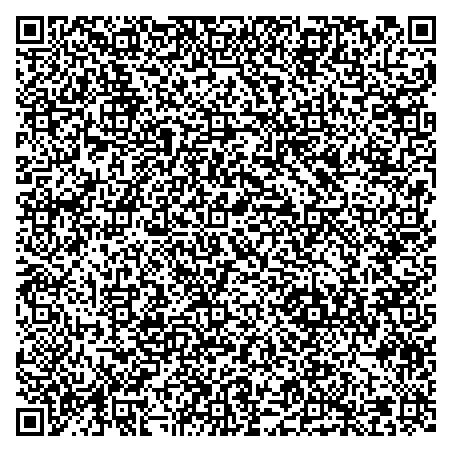 ДОГОВОР МИКРОЗАЙМА № ______(заемщик – субъект малого или среднего предпринимательства)г. Абакан                                                                                                                         Некоммерческая организация «Гарантийный фонд-микрокредитная компания Республики Хакасия», именуемая в дальнейшем «Заимодавец», в лице директора Сорокиной Марины Леонидовны, действующего на основании Устава, с одной стороны, и именуемый в дальнейшем «Заемщик», с другой стороны, далее совместно именуемые «Стороны», заключили настоящий договор микрозайма, (далее – Договор), о нижеследующем.1. ПРЕДМЕТ ДОГОВОРА1.1. Займодавец обязуется предоставить Заемщику денежные средства (далее - Микрозайм) в размере и на условиях Договора, а Заемщик обязуется возвратить полученные денежные средства и уплатить проценты за пользование Микрозаймом в размере, в сроки и на условиях Договора.1.2. Размер Микрозайма .1.3. Процентная ставка (плата за пользование Микрозаймом) устанавливается в размере годовых. 1.4. Срок выдачи Микрозайма Заемщику - до  (включительно).1.5. Погашение (возврат) Микрозайма (основного долга) осуществляется согласно графику, содержащемуся в Приложении № 1 к Договору. Окончательный срок возврата Микрозайма -  (включительно).1.6. Заемщик обязуется использовать полученный Микрозайм исключительно на <указывается цель кредитования> в размере 1.6.1. Заемщик обязуется не использовать Микрозайм прямо или косвенно (через третьих лиц) на следующие цели:оплату долговых обязательств перед другими кредиторами за исключением рефинансирования - получение микрозайма с целью погашения кредита в банке);оплату исполнительных листов, штрафов, пеней, неустоек, недоимок, платежных требований и инкассовых поручений;любые операции с ценными бумагами;предоставление займов внутри группы компаний и третьим лицам;осуществление вложений (взносов) в уставные капиталы других юридических лиц;оплату сделок, очевидно не соответствующих характеру деятельности субъекта МСП;выплату заработной платы, в том числе погашение задолженности по заработной плате;погашение лизинговых платежей, за исключением первого взноса (авансового платежа), предусмотренного договором лизинга оборудования (включая устройства, механизмы, транспортные средства (за исключением воздушных судов), станки, приборы, аппараты, агрегаты, установки, машины);исполнение обязательств по договорам финансирования под уступку денежного требования;выплату дивидендов/распределение прибыли;размещение средств на депозитах в кредитных организациях; перечисление текущих платежей за аренду помещений (более 1/3 части микрозайма).2. ЗАВЕРЕНИЯ И ГАРАНТИИ2.1. Заемщик является надлежащим образом учрежденным и законно действующим в соответствии с действующим законодательством Российской Федерации.2.2. Заемщик подтверждает, что все согласия, необходимые для заключения Договора и иных договоров, и соглашений, предусмотренных Договором, были получены и вступили в действие, или, если они не были получены, то будут получены и вступят в действие в установленном порядке до заключения соответствующих договоров и соглашений в соответствии с законодательством Российской Федерации.2.3. Заемщик заверяет, что случаи и события, перечисленные в п. 6.1.3. Договора, на дату заключения Договора не наступили, и предпримет все действия, чтобы они не наступили.2.4. Вся информации предоставленная Заемщиком Займодавцу, является достоверной и правильной на дату ее предоставления.2.5. В отношении Заемщика не возбуждалось судебное, арбитражное или административное производство в каком-либо суде, арбитраже или органе, которое могло бы привести к невозможности Заемщика надлежащим образом исполнять свои обязанности по Договору.3. ПОРЯДОК ПРЕДОСТАВЛЕНИЯ МИКРОЗАЙМА3.1. Выдача суммы микрозайма производится единовременным зачислением суммы микрозайма на расчетный счет Заемщика № ________________________________, открытый в 3.2. Выдача Микрозайма производится путем перечисление безналичных денежных средств на расчетный счет Заемщика в течение 3-х рабочих при обязательном выполнении следующих условий:3.2.1. Заемщик предоставит Займодавцу письменное распоряжение на получение Микрозайма, составленное по форме Займодавца, с указанием платежных реквизитов;3.2.2. Заемщик предоставит надлежащим образом оформленное обеспечение исполнения обязательств, указанное в пункте 8.1. Договора включая передачу Залогодателем Предмета залога, регистрацию залога в уполномоченных государственных органах, предоставлении Свидетельства о регистрации уведомления о возникновении залога движимого имущества, полученного в порядке, предусмотренном п. 7.1.9. Договора;3.2.3. Заемщик исполнит обязательства, предусмотренные пунктом 7.1.13.2. Договора;3.2.4. Иные условия по решению правления Фонда (пункт остается при наличии такого условия).3.3. В случае невыполнения Заемщиком какого-либо из условий, указанных в пункте 3.2 Договора, Займодавец вправе по своему выбору:- расторгнуть договор в одностороннем порядке;- отложить срок предоставления Кредита, указанный в пункте 1.4 Договора, до момента полного выполнения Заемщиком условий, оговоренных в пункте 3.2 Договора.4. УСЛОВИЯ МИКРОЗАЙМА 4.1. Заемщик уплачивает Заимодавцу проценты за пользование микрозаймом по ставке согласно п. 1.3. Договора.4.2. Уплата процентов за пользование микрозаймом производится ежемесячно  числа, начиная с __дата (месяц год) _____ и на дату окончательного погашения микрозайма установленную настоящим Договором. 4.3. Погашение микрозайма производится Заемщиком по графику платежей в соответствии с Приложением № 1, являющемуся неотъемлемой частью настоящего Договора.4.4. Отсчет периода для начисления процентов за пользование микрозаймом начинается со дня, следующего за днём его выдачи, и заканчивается датой погашения задолженности(включительно).4.5. При исчислении процентов за пользование микрозаймом в расчет принимается фактическое количество дней пользования микрозаймом. Количество дней в году принимается равным действительному числу календарных дней (365 или 366 соответственно).4.6. Досрочное частичное или полное погашение микрозайма осуществляется только по заявлению Заемщика, с указанием в заявлении суммы и даты досрочного погашения. 4.7. Досрочный возврат микрозайма (части микрозайма) по инициативе Заемщика возможен исключительно при соблюдении следующей процедуры:- Заемщик направляет Займодавцу ходатайство с просьбой о досрочном погашении микрозайма (части микрозайма);- ходатайство направляется Займодавцу не менее чем за 5 (Пять) рабочих дней до предполагаемого срока погашения микрозайма (части микрозайма);- ходатайство с просьбой о досрочном погашении микрозайма (части микрозайма) может быть отозвано Заемщиком до получения письменного согласия Займодавца на досрочный возврат микрозайма (части микрозайма);- досрочный возврат микрозайма (части микрозайма) допускается только после получения Заемщиком письменного согласия Займодавца на это;- при согласованном полном досрочном возврате микрозайма подлежащие уплате проценты за пользование микрозаймом начисляются за время фактического пользования микрозаймом и уплачиваются одновременно с возвратом основного долга;- при согласованном досрочном возврате части микрозайма проценты за пользование микрозаймом уплачиваются в соответствии с пунктом 4.2 Договора;- при согласованном досрочном возврате части микрозайма указанный в пункте 4.3. Договора, график погашения (возврата) микрозайма (основного долга), содержащийся в Приложении 1 к Договору, с даты погашения части микрозайма считается утратившим свою силу в части установленных в нем дат (сроков) погашения, в которые должно быть произведено плановое погашение части микрозайма (части микрозайма), возвращенного досрочно;4.8. Плата за досрочный возврат микрозайма не взимается.5. УСЛОВИЯ РАСЧЕТОВ И ПЛАТЕЖЕЙ5.1. Датой выдачи микрозайма является дата списания денежных средств с расчетного счета Заимодавца.5.2. Заемщик осуществляет погашение основного долга по Договору, оплату процентов за пользование микрозаймом и, в случае ненадлежащего исполнения обязательств по срокам платежей, уплату неустойки за просрочку возврата микрозайма путем перечисления денежных средств на расчетный счет Заимодавца. Получатель: НО «Гарантийный фонд–МКК Хакасии».р/с 40601810471000000004 в Абаканском отделении №8602 ПАО СБЕРБАНК г. Абаканк/с 30101810500000000608 БИК 049514608назначение платежа: «Оплата по договору микрозайма № _________ от ». Перед осуществлением каждого платежа Заемщик обязуется уточнять реквизиты Заимодавца на официальном сайте Заимодавца в информационно-телекоммуникационной сети «Интернет» по адресу: www.fondrh.ru (далее – Сайт) или на информационном стенде в помещении Заимодавца по адресу: г. Абакан, пр-кт Дружбы Народов, д.2а.5.3. Платежи во исполнение обязательств Заемщика по настоящему Договору иными юридическими и/или физическими лицами могут осуществляться только по письменному заявлению Заемщика и с согласия Займодавца. 5.4. Датой выполнения обязательств Заемщика по погашению микрозайма и уплате процентов является дата зачисления денежных средств на расчетный счет Заимодавца.5.5. Если дата уплаты процентов, суммы основного долга приходится на нерабочий день, то обязательства должны быть исполнены не позднее первого рабочего дня, следующего за нерабочим днем.5.6. При исчислении процентов, неустойки используется фактическое число дней в месяце и в году.5.7. Средства, поступившие в счет погашения задолженности по Договору, в том числе списанные в рамках соглашения (о том, что Заемщик предоставляет Заимодавцу право на списание денежных средств со всех счетов Заемщика во исполнение обязательств последнего по Договору далее «Соглашение») со счетов Заемщика, а также перечисленные третьими лицами, направляются вне зависимости от назначения платежа, указанного в платежном документе, в первую очередь на погашение издержек Заимодавца по взысканию задолженности, в том числе судебных расходов, далее в следующей очередности:1) на уплату просроченных процентов;2) на уплату срочных процентов;3) на погашение просроченной задолженности по микрозайму;4) на погашение срочной задолженности по микрозайму;5) на уплату неустойки за неисполнение обязательств по Договору в установленный срок, в соответствии с п. 9.2 Договора.6) на уплату убытков, подлежащих возмещению Заемщиком.5.8. Обязательства по погашению займа могут быть исполнены ранее Даты платежа, указанной в п.4.3. Договора.Обязательство по досрочному возврату микрозайма по частям считается исполненным в дату очередного платежа, установленного Графиком платежей, которая выпадает по Графику платежей на дату, следующую за датой получения Заимодавцем от заемщика письменного заявления о намерении досрочно вернуть сумму займа и при обязательном соблюдении условия о фактической оплате заемщиком Заимодавцу, до истечения установленного срока, суммы досрочного возврата. При досрочном возврате микрозайма по частям периодичность платежей не изменяется. Может быть изменено количество платежей и размер последнего платежа.5.9. Обязательства по процентам могут быть исполнены ранее дат платежа в сумме не более начисленных на дату поступления Заимодавцу (включительно) денежных средств. В этом случае все обязательства по процентам становятся срочными к погашению в дату поступления денежных средств в размере поступивших денежных средств, но не более начисленных.При этом денежные средства, поступившие от Заемщика в погашение указанных обязательств, вне зависимости от назначения платежа, указанного в платежном документе, направляются Заимодавцем на погашение обязательств в соответствии с п. 5.7. Договора.6.  ОБЯЗАННОСТИ И ПРАВА ЗАЙМОДАВЦА6.1. Займодавец имеет право:6.1.1. Требовать от Заемщика предоставления сведений и документов, необходимых Займодавцу для осуществления функций, предусмотренных действующим законодательством Российской Федерации, документов, подтверждающих целевое использование микрозайма, полную и достоверную информацию о реализации проекта, а также другие сведения, связанные с выполнением настоящего Договора (движение денежных средств микрозайма по банковскому счёту и по кассе, договоры, бухгалтерскую отчётность и т.п.).6.1.2. В случае возникновения просроченной задолженности по микрозайму и/или по процентам, предусмотренных Договором, Заимодавец имеет право, в соответствии с условиями Соглашения на списание денежных средств без распоряжения Заемщика со всех счетов Заемщика в погашение задолженности по Договору, подавать в банк платежное требование на списание денежных средств со счетов Заемщика с целью погашения задолженности по Договору.6.1.3. Не осуществлять выдачу микрозайма или потребовать от Заемщика досрочного возврата всей суммы микрозайма, уплаты причитающихся процентов за пользование микрозаймом, неустоек, предусмотренных условиями Договора, при этом Заимодавец имеет право предъявить аналогичные требования поручителям, а также обратить взыскание на заложенное имущество в случаях:1) неисполнения или ненадлежащее исполнения Заемщиком платежных обязательств по Договору;2) обесценения обеспечения, утраты обеспечения или ухудшения его условий, а также угрозы утраты обеспечения;3) если заявления, документы, подтверждения или информация, включая информацию, указанную в разделе 2 Договора, предоставленные Заемщиком Заимодавцу, являются недостоверными, неполными;4) объявления Заемщика несостоятельным (банкротом) в установленном законодательством Российской Федерации порядке;5) в случае принятия решений о реорганизации, ликвидации или уменьшения уставного капитала Заемщика, а также, если существует риск ликвидации Заемщика в соответствии с федеральным законодательством;6) в случае смерти Поручителя;7) в случае смерти Залогодателя;8) ухудшения финансового состояния Заемщика/ Поручителя/ Залогодателя, что, по оценке Заимодавца, ставит под угрозу своевременное выполнение обязательств по настоящему Договору/ Договору поручительства/ Договору залога/ Договору ипотеки;9) в иных случаях, предусмотренных федеральным законодательством.Указанные выше нарушения условий Договора и изменения обстоятельств являются существенными для Заимодавца.6.1.4. Потребовать от Заемщика возврата суммы микрозайма, израсходованной не по целевому назначению, с уплатой, установленной п. 9.3. Договора неустойки, при этом Заимодавец имеет право предъявить аналогичные требования поручителям, а также обратить взыскание на заложенное имущество.6.1.5. В удобной для него форме осуществлять проверки достоверности предоставляемых Заемщиком отчетных и плановых показателей его хозяйственно-финансовой деятельности, а также требовать иные данные имеющие отношение к использованию заемных средств и к исполнению обязательств по Договору.6.1.6. Не предоставлять микрозайм в случае неисполнения Залогодержателем обязанности по регистрации уведомления о залоге движимого имущества в отношении Предмета залога (далее – уведомление о возникновении залога) в реестре уведомлений о залоге движимого имущества, указанной в пункте 7.1.9 настоящего Договора. 6.2. Займодавец принимает на себя следующие обязательства: 6.2.1. При выполнении условий, указанных в разделе 3 Договора, а также, если на момент предоставления микрозайма не имеет место ни одно из условий, при которых Заимодавец имеет право потребовать досрочного возврата микрозайма, зачислить сумму микрозайма на расчетный счет Заемщика, указанного в п. 3.1 Договора.Консультировать Заемщика по всем вопросам, связанным с исполнением настоящего Договора.Уведомлять о своих требованиях Заемщика в порядке, предусмотренном настоящим Договором.Займодавец обязан предпринимать все необходимые правовые, организационные и технические меры по защите персональных данных.7. ОБЯЗАННОСТИ ЗАЕМЩИКА7.1. Заемщик обязан:7.1.1. Использовать микрозайм строго по целевому назначению в соответствии с разделом 1 Договора.7.1.1.1. В срок не позднее первого платежа, указанного в Приложении № 1 (График платежей) являющемуся неотъемлемой частью настоящего Договора, направить распоряжение Займодавцу на предоставление микрозайма. 7.1.2. В срок по  предоставить копии документов, подтверждающих целевое использование заемных средств. В случае нарушения указанного срока микрозайм считается использованным не по целевому назначению.7.1.3 Ежегодно, по запросу Заимодавца, в сроки установленные в запросе, предоставлять отчетность, по форме Заимодавца «Сборная финансовая отчетность», являющейся Приложением № 4 к Положению о порядке и об условиях предоставления микрозаймов или Бухгалтерский баланс и Отчет о финансовых результатах (Приложение №1 к Приказу Министерства финансов РФ от 02.07.2010 №66н), декларации, «Сведения по финансовому состоянию и платежеспособности субъекта малого и среднего предпринимательства, получившего микрозайм в Некоммерческой организации «Гарантийный фонд–микрокредитная компания Республики Хакасия», являющиеся Приложением № 24 к Положению о порядке и об условиях предоставления микрозаймов, документы согласно п. 7 Приложения № 23 к Положению о порядке и об условиях предоставления микрозаймов. А также предоставлять любую информацию в течении трех рабочих дней или в сроки, установленные в запросе Заимодавца.Перечень документов, предусмотренный п. 7 Приложения № 23 размещены Заимодавцем на своём Сайте.7.1.4. В случае возникновения обстоятельств, которые могут повлечь за собой невыполнение Заемщиком условий Договора, незамедлительно письменно информировать Заимодавца об этих обстоятельствах и о мерах, принимаемых Заемщиком для выполнения условий Договора.7.1.5. Обеспечить достоверность представляемых Заимодавцу сведений и документов.Обеспечить право Заимодавца на свободный доступ его сотрудников в помещения, занимаемые Заемщиком, с целью проведения проверок возвратности и обеспеченности микрозайма. Письменно извещать Заимодавца о любом нижеуказанном факте, произошедшем в период действия Договора, не позднее 10 (десяти) рабочих дней со дня его наступления:- Заемщик узнает/должен будет узнать об изменении состава акционеров (участников) Заемщика;- произойдёт изменение персонального состава органов управления Заемщика;- заинтересованным лицом будет подано в арбитражный суд заявление о признании Заемщика банкротом.7.1.8. Предоставить (обеспечить предоставление) Заимодавцу надлежащим образом оформленное обеспечение в соответствии с пунктом 8.1 настоящего Договора.7.1.9.  Предоставить Заимодавцу свидетельство о регистрации уведомления о возникновении залога движимого имущества в пользу Заимодавца в отношении предмета залога, переданного в залог Заимодавцу по договору о залоге движимого имущества, предусмотренному пунктом 8.1 настоящего Договора. Указанное свидетельство предоставляется Заимодавцу в форме оригинала документа на бумажном носителе, подписанного нотариусом и заверенного его печатью.Информация о наличии записи в реестре уведомлений о залоге движимого имущества (далее – реестр уведомлений о залоге) подтверждается данными реестра уведомлений о залоге движимого имущества на официальном сайте Федеральной нотариальной палаты РФ (reestr-zalogov.ru) или, в случае отсутствия у Заимодавца возможности воспользоваться указанным сайтом, оригиналом выписки из реестра уведомлений о залоге движимого имущества (далее – выписка из реестра уведомлений о залоге). Заемщик предоставляет Заимодавцу выписку(-и) из реестра уведомлений о залоге не позднее 5 (пяти) рабочих дней с даты выдачи выписки из реестра уведомлений о залоге.Данные официального сайта или предоставленная выписка из реестра уведомлений о залоге должны подтверждать информацию об учете залога в пользу Заимодавца и об отсутствии предшествующих залогов третьих лиц и/или иных обременений/ограничений в пользу третьих лиц в отношении переданного в залог Заимодавцу имущества (кроме обременений в пользу Заимодавца). В случае если по информации с официального сайта или предоставленной выписки из реестра уведомлений о залоге следует наличие предшествующего залога и/или иных обременений/ограничений, установленных в пользу третьих лиц, микрозайм не предоставляется.7.1.10. Производить уплату процентов по ставке, определяемой в соответствии с условиями п.4.1. Договора.7.1.11. В течение 3 (трех) рабочих дней с даты получения требования Займодавца о досрочном погашении микрозайма в соответствии с п.п. 6.1.3, 6.1.4. Договора погасить задолженность по микрозайму, уплатить причитающиеся проценты за пользование микрозаймом, неустойки, начисленные на дату погашения.7.1.12. Предоставлять Займодавцу:если Заемщик - юридическое лицо копии изменений и дополнений к учредительным документам и копии свидетельств о внесении записей в ЕГРЮЛ о государственной регистрации изменений в учредительные документы;если Заемщик – индивидуальный предприниматель копии свидетельств о внесении записей в ЕГРИП о государственной регистрации изменений; - по требованию Заимодавца предоставлять отчетно-финансовые документы в течение 5 (Пяти) рабочих дней с даты получения такого требования.7.1.13. Заемщик обязан предоставить Заимодавцу документы, удостоверяющие наличие счетов Заемщика в кредитных организациях Российской Федерации.«Счет Заемщика» - банковский счет, открытый Заемщиком в кредитной организации, созданной в соответствии с законодательством Российской Федерации, на основании договора, который в соответствии с действующим законодательством Российской Федерации может быть квалифицирован как договор банковского счета.7.1.13.1. Стороны пришли к соглашению о том, что Заемщик предоставляет Заимодавцу право на списание денежных средств со всех счетов Заемщика во исполнение обязательств последнего по Договору, в том числе по погашению задолженности по Займу (основному долгу), процентам за пользование Займом, комиссиям, предусмотренным Договором, неустойке (пени, штрафам), компенсации расходов Займодавца.7.1.13.2. Заемщик обязуется представить Займодавцу документы, удостоверяющие право Займодавца на списание денежных средств без распоряжения Заемщика со всех счетов Заемщика в погашение задолженности по Договору (дополнительное(-ые) соглашение(-я) к договору(-ам) банковского счета о предоставлении Заемщиком Займодавцу права списания денежных средств со счета(-ов) Заемщика в погашение задолженности по Договору или копия(-и) договора(-ов) банковского счета, содержащего(-их) аналогичное право Займодавца):- до выдачи Микрозайма по Договору документы по счету, на который будут перечисляться денежные средства, указанного в п. 3.1. Договора;- в течение 1 (Одного) месяца с даты выдачи Микрозайма - по всем остальным счетам Заемщика, открытым в иных кредитных организациях.7.1.13.3. Документы на списание денежных средств должны содержать:- указание на Займодавца как обладателя права на списание денежных средств со счетов Заемщика без его распоряжения;- ссылку на дату, номер и пункт 7.1.13.1. Договора как на основание для списания денежных средств со счетов Заемщика;- дату заключения договора банковского счета/дополнительного соглашения к нему;- подписи лиц, уполномоченных распоряжаться счетами Заемщика;- оттиск печати Заемщика (при наличии).7.1.13.4. В случае открытия Заемщиком новых счетов в течение срока действия Договора последний обязан в течение 3 (Трех) рабочих дней со дня открытия счета Заемщика предоставить Займодавцу следующие документы:- письменное уведомление об открытии счета Заемщика;- документы, указанные в пункте 7.1.13.2. Договора.7.1.13.5. Займодавец вправе, но не обязан воспользоваться полномочиями, предоставленными ему Заемщиком в пункте 7.1.13.1. Договора.Заемщик в любом случае несет ответственность за неисполнение или несвоевременное исполнение обязательств по Договору.7.1.14. Уведомлять Заимодавца в порядке, предусмотренном Договором, о возможном наступлении случаев и событий, указанных в п. 6.1.3 Договора, а также о фактическом наступлении указанных случаев и событий.п. 7.1.15 применяется при страховании имущества.7.1.15. В случае обеспечения обязательств по Договору залогом, застраховать за свой счет в пользу Займодавца имущество, переданное в залог в соответствии с п.п.____ п. 8.1 Договора, от риска гибели, утраты, недостачи или повреждения.7.1.15.1. Предоставить копию страхового полиса и /или копию договора страхования имущества, переданного в залог, заверенные подписью руководителя и печатью Страховой компании в течение 3 (Трех) рабочих дней с даты заключения договора страхования и своевременно продлевать страхование до полного исполнения обязательств по Договору.При продлении срока действия договора страхования страховая сумма может быть изменена по согласованию с Залогодержателем.п. 7.1.16 применяется если у Заемщика имеются счета в АО «Тинькофф Банк».7.1.16. Безотлагательно уведомить Займодавца о расторжении соглашения № ______________________ от _________ г., заключенного между Заимодавцем, Заёмщиком и АО «Тинькофф Банк».п. 7.1.17. Применяется по решению Правления Фонда:7.1.17. До 01.02.2021 г. ежемесячно предоставлять Займодавцу документ, подтверждающий наличие на расчетном счете Заемщика неснижаемого остатка денежных средств в сумме неиспользованного микрозайма, с приложением платежных поручений по целевому назначению за данный период.п. 7.1.18. Применяется для продукта «развитие» для СМСП с видом деятельности «обрабатывающее производство»:7.1.18. Заемщик обязуется в течение 2021 года увеличить среднесписочную численность сотрудников и фонд оплаты труда на 10% по отношению к 2020 году.7.1.18.1. В срок до 15.02.2022 г. предоставить отчетность, подтверждающую увеличение среднесписочной численности сотрудников и фонда оплаты труда на 10% в 2021 году по отношению к 2020 году:форма по КНД 1151111 за 2021 год (Расчет по страховым взносам),штатное расписание, за подписью руководителя на 2022 год.п. 7.1.19. Применяется для продукта «Контрактный»7.1.19.1.  Предоставить Акт выполненных работ (оказанных услуг), по госконтракту №___от «___» _________ 20__г.,/ договору № __ от «__» __________ 20__г.  в течение 10-ти рабочих дней с даты его подписания7.1.19.2. Предоставить выписку по р/счету и платежное поручение, подтверждающие факт перечисления средств по договору/контракту (в течение 5-ти рабочих дней с момента получения средств); 7.1.19.3. Осуществить досрочное погашение микрозайма за счет средств, поступивших от договора/контракта в течение 5-ти рабочих дней с момента поступления денежных средств по договору/контракту.7.1.20. Заемщик обязуется в течение срока действия Договора микрозайма на ежегодной основе выполнять следующие требования:- поддержание безубыточной деятельности Заемщика;- обеспечить неснижение выручки Заемщика по отношению к соответствующему периоду прошлого года.8. ОБЕСПЕЧЕНИЕ8.1. В качестве обеспечения своевременного и полного исполнения обязательств Заемщика по Договору, в том числе возврата микрозайма, уплаты процентов, предусмотренных условиями Договора, неустойки, заключены:8.1.1. ____________________________________________________________________________.8.1.2. ____________________________________________________________________________.8.1.3. ____________________________________________________________________________.(в пункте указываются способ обеспечения исполнения обязательств (залог (ипотека), поручительство, банковская гарантия и др.), предмет залога (для залога); точное наименование, номер и дата подписания соответствующего договора, его стороны (например:«1. Договор залога №___ от «___» _________ 20__ г., между Займодавцем и _______________________;2. Договор поручительства №___ от «___» _______ 20__ г., между Займодавцем и ____________________.»)). [Заемщик также обязуется в обеспечение исполнения своих обязательств по Договору предоставить <указываются условия и порядок (сроки) оформления обеспечения в соответствии с решением Правления НО «Гарантийный фонд–микрокредитная компания Республики Хакасия» по Микрозайму (при наличии нескольких видов обеспечения (участников соответствующих обеспечительных сделок) перечень такого обеспечения приводится в Договоре пронумерованным списком)>.]Договор залога оформляется в соответствии с действующим законодательством Российской Федерации. Заложенное имущество, служащее обеспечением надлежащего исполнения Заемщиком своих обязательств, остается в пользовании собственника.Стороны определили, что в случае неисполнения либо ненадлежащего исполнения Заемщиком своих обязательств по возврату суммы микрозайма, уплате процентов по микрозайму, неустойки, Заимодавец удовлетворяет свои требования в полном объеме, определяемом к моменту фактического удовлетворения, за счет имущества, служащего обеспечением обязательств Заемщика, путем его реализации.Стороны договорились, что в случае недостаточности суммы, вырученной при реализации имущества, Заимодавец получает недостающую сумму из другого имущества Заемщика, на которое может быть обращено взыскание в соответствии с законодательством Российской Федерации.9. ОТВЕТСТВЕННОСТЬ СТОРОН9.1. За неисполнение или ненадлежащее исполнение обязательств по Договору Стороны несут ответственность в соответствии с законодательством Российской Федерации.9.2. При несвоевременном перечислении платежа в погашение микрозайма и (или) уплату процентов, Заемщик уплачивает Заимодавцу неустойку в размере 0,1% от суммы просроченного платежа за каждый день просрочки. Уплата неустойки производится за фактическое количество дней просрочки платежа, со дня, следующего за днём наступления указанных обязательств по погашению микрозайма и (или) уплаты процентов, включая день погашения задолженности. Уплата неустойки не освобождает виновную Сторону от исполнения обязательств по перечислению суммы микрозайма, погашению микрозайма и уплате процентов. Сверх неустойки Займодавец также вправе потребовать от Заемщика уплаты процентов на сумму задолженности по статье 395 ГК РФ.9.3. При использовании микрозайма не по целевому назначению Заемщик осуществляет возврат израсходованной не по целевому назначению суммы микрозайма, уплачивает Заимодавцу единовременный штраф в размере 10 % от суммы нецелевого использования микрозайма. Уплата штрафа не освобождает Заемщика от обязанности предоставления документации, подтверждающей целевое расходование суммы микрозайма.9.4. При несвоевременном оформлении в залог имущества, предусмотренного п. 8.1. Договора, Заемщик уплачивает Займодавцу штраф в размере 20 000 (Двадцать тысяч) рублей ежемесячно, до заключения договора залога.9.5. При несвоевременном предоставлении документов, установленных пунктами 7.1.2, 7.1.3, 7.1.4, 7.1.7, 7.1.9, 7.1.12, 7.1.13, 7.1.14, 7.1.15, 7.1.16, 7.1.17 Договора, Заемщик уплачивает Займодавцу штраф в размере 1 000 (Одна тысяча) рублей, за факт неисполнения такого обязательства, ежемесячно до предоставления документов.9.6. При невыполнении условий, установленных пунктами 7.1.5, 7.1.6. Договора, Займодавец вправе требовать от Заемщика досрочного возврата Микрозайма (части Микрозайма), а также уплаты процентов, комиссий и иных платежей, предусмотренных Договором, начисленных за срок фактического пользования Микрозаймом, в порядке:- Требование Займодавца о досрочном возврате задолженности Заемщика по Договору направляется Заемщику в письменной форме посредством заказного письма с уведомлением о вручении или нарочным под расписку и должно содержать размер (состав) досрочно истребуемой задолженности Заемщика по Договору, срок исполнения требования.- Срок возврата Микрозайма (части Микрозайма), уплаты процентов, комиссий и иных платежей, предусмотренных Договором, начисленных за срок фактического пользования Микрозайма (части Микрозайма), установленный Займодавцем в соответствии с настоящим пунктом, считается вновь установленным сроком (датой(-ами)) (при требовании о полном досрочном возврате Микрозайма - окончательного) возврата Микрозайма, уплаты начисленных процентов, комиссий и иных платежей, предусмотренных Договором, при несоблюдении которого Заемщик несет ответственность, установленную Договором.9.7. При неисполнении условий, предусмотренных пунктом 7.1.18 Договора:9.7.1. Взимается единовременно неустойка, которая рассчитывается за период пользования микрозаймом, начиная с даты заключения Договора до даты выявления неисполнения условий Договора, как разница между ставкой, предусмотренной пунктом 1.3. Договора и ключевой ставкой Банка России, установленной на дату заключения Договора (в процентах годовых).9.7.2. Процентная ставка, предусмотренная пунктом 1.3. Договора, увеличивается до ключевой ставки Банка России, установленной на дату заключения Договора. Изменение процентной ставки вступает в силу с даты выявления неисполнения условий.9.8. В случае неисполнения Заемщиком п. 7.1.19. Договора, Процентная ставка, предусмотренная пунктом 1.3. Договора, увеличивается до ____ % годовых (в соответствии с Таблицей, Таблицу из договора удалить):Увеличение процентной ставки вступает в силу, с 1-го календарного дня, следующего за днем, установленным для предоставления вышеуказанных документов.В случае неисполнения Заемщиком п. 7.1.20. Договора, Займодавец вправе взыскать с Заемщика неустойку в размере 1% (один) процент от суммы фактической задолженности по основному долгу по состоянию на первый день периода, следующего за периодом, в котором Заемщиком было допущено неисполнение (ненадлежащее исполнение) указанных обязательств.Указанная неустойка взимается Займодавцем единовременно за каждый факт неисполнения (ненадлежащего исполнения) обязательств.9.10. В случае неисполнения или ненадлежащего исполнения Заемщиком принятых на себя обязательств по Договору взыскание убытков производится в полном объеме всей суммы сверх неустойки.9.11. Уплата неустойки не освобождает Стороны от исполнения обязательств по Договору.9.12. Заемщик возмещает все издержки Заимодавца по взысканию задолженности по Договору, в том числе судебные расходы. 10. ОСОБЫЕ УСЛОВИЯ10.1. Заемщик согласен на предоставление Заимодавцем в бюро кредитных историй (зарегистрированных в соответствии с законодательством РФ) информации о Заемщике, предусмотренной ст. 4 Федерального закона от 30.12.2004 № 218-ФЗ «О кредитных историях»  11. СРОК ДЕЙСТВИЯ ДОГОВОРА11.1. Договор считается заключенным с даты списания денежных средств с расчетного счета Заимодавца и действует до полного выполнения Сторонами своих обязательств по Договору.11.2.  В случае неисполнения Заемщиком п. 7.1.1.1. Договора, Договор считается расторгнутым.  12. ПРОЧИЕ УСЛОВИЯ12.1. Все изменения и дополнения к Договору действительны лишь в том случае, если они совершены в письменной форме и подписаны уполномоченными на, то лицами.В случае внесения изменений в договор микрозайма по инициативе Заемщика, последний оплачивает расходы Заимодавца по оформлению соответствующих изменений (за каждый случай внесения изменений) в сумме  (в соответствии с Тарифами НО «Гарантийный фонд–МКК Хакасии»), путем перечисления денежных средств на расчетный счет Займодавца.12.2. В случае изменения одной из Сторон своего местонахождения или почтового адреса она обязана информировать об этом другую Сторону в срок не позднее 3 (трех) рабочих дней с даты указанных изменений.В случае изменения Заемщиком адреса регистрации (прописки), фактического места жительства, фамилии или имени он обязан информировать об этом Займодавца в срок не позднее 3 (трех) рабочих дней с даты указанных изменений.В случае изменения у одной из Сторон банковских реквизитов, она обязана информировать об этом другую Сторону в течении 3 (трех) рабочих дней после вступления указанных изменений в силу.Заемщик обязан уведомить Заимодавца об изменениях состава и полномочий должностных лиц, уполномоченных на заключение каких-либо сделок от имени Заемщика, оттиска печати и иных сведений, необходимых Заимодавцу для надлежащего выполнения им обязательств по Договору, не позднее дня вступления изменений в силу с предоставлением в течение 3 (трех) рабочих дней копий подтверждающих документов, заверенных надлежащих образом.12.3. Любое уведомление и иное сообщение, направляемое Сторонами друг другу по Договору, должно быть совершено в письменной форме. Такое уведомление или сообщение считается направленным надлежащим образом, если оно доставлено адресату посыльным или заказным письмом по адресу, указанному в Договоре.Допускается направление в электронной форме уведомления Заемщика Заимодавцу:- об изменении в составе участников;- о предстоящей ликвидации и/или реорганизации.Такое уведомление считается направленным надлежащим образом, если оно доставлено Заимодавцу посредством электронной почты, подписано простой электронной подписью, факсимильной связи с последующим предоставлением оригинала уведомления.А также допускается направление по электронной почте заявлений, жалоб, просьб или предложений, касающихся Фонда подписанных простой электронной подписью.12.4. Все споры и разногласия по Договору будут по возможности решаться путем переговоров между Сторонами.12.4.1. В случае не урегулирования споров и разногласий путем переговоров, они подлежат рассмотрению в Арбитражном суде Республики Хакасия в соответствии с действующим законодательством Российской Федерации.12.4.2. При ведении Сторонами претензионной работы срок рассмотрения претензии и предоставления ответа на нее составляет пять календарных дней с даты получения претензии. Стороны вправе направлять претензии друг друга на адреса электронной почты, указанные в пункте 13. 12.5. Приложение №1 - график платежей является неотъемлемой частью настоящего Договора.Настоящим Заемщик – индивидуальный предприниматель, или представитель Заемщика – юридического лица, подписавший Договор, дает свое согласие Заимодавцу на обработку своих персональных данных в соответствии с требованиями Федерального закона от 27.07.2006 № 152-ФЗ «О персональных данных» (под обработкой персональных данных в соответствии со статьей 3 данного Федерального закона понимаются  действия (операции) с персональными данными, включая сбор, систематизацию, накопление, хранение, уточнение (обновление, изменение), использование, распространение (в том числе передачу), обезличивание, блокирование, уничтожение персональных данных). Согласие Заемщика или представитель Заемщика – юридического лица, данное настоящим пунктом, действительно в течение срока действия Договора, а после истечение срока действия договора до момента его отзыва.12.7. Договор составлен в 2-х экземплярах, имеющих одинаковую юридическую силу: один экземпляр, хранится у Займодавца, один - у Заемщика.12.8. Местом исполнения Договора является г. Абакан, Республики Хакасия, Российской Федерации.  12.9. Настоящим Заемщик подтверждает, что вся информация, предоставленная им Заимодавцу в целях получения микрозайма, является верной, полной и точной, и отсутствуют обстоятельства, которые могли бы при их обнаружении негативно повлиять на решение Заимодавца о предоставлении микрозайма. Заемщику полностью предоставлена исчерпывающая информация о микрозайме, а также полностью разъяснены вопросы, относящиеся к условиям договора микрозайма.13. МЕСТОНАХОЖДЕНИЕ И БАНКОВСКИЕ РЕКВИЗИТЫ СТОРОН13.1. Займодавец:Некоммерческая организация «Гарантийный фонд-микрокредитная компания Республики Хакасия»Местонахождение: 655010, г. Абакан, пр-кт Дружбы Народов, 2АПочтовый адрес: 655017, г. Абакан, а/я 126ИНН 1901098681, ОГРН 1111900000079, КПП 190101001.Корреспондентский счет № 30101810500000000608р/с 40601810471000000004 в Отделение № 8602 ПАО Сбербанк г. АбаканБИК 049514608Email: nogfrh@mail.ru Телефон:8(3902)248-688, 8-983-191-2085 13.2. Заемщик:   __________________________Юридический адрес: _________________________________Почтовый адрес: _____________________________________ИНН ______________, _________________________КПП_______________,Расчетный счет _____________________, открыт в Телефон: ____________________________________С условиями договора и графиком платежей ознакомлен: ___________ / ______________________/С формами «Сборная финансовая отчетность», «Сведения по финансовому состоянию и платежеспособности субъекта малого и среднего предпринимательства, получившего микрозайм в Некоммерческой организации «Гарантийный фонд–микрокредитная компания Республики Хакасия»,  являющимися соответственно Приложением № 4 и Приложением № 24 к Положению о порядке и об условиях предоставления микрозаймов, а также перечнем документов предусмотренных п. 7 Приложения № 23 к указанному Положению ознакомлен до подписания Договора: ___________ / ______________________________________________________/Индивидуальный предпринимательПОДПИСИ СТОРОНЯ, __________________________________________________________________________________должность, фамилия, имя, отчество (при наличии) работника Займодавца, в чьем присутствии подписан Договорудостоверяю, что подпись _____________________________________________________________фамилия, имя, отчество (при наличии) лица, подпись которого удостоверяетсясовершена в моем присутствии, личность подписанта установлена.Приложение № 1к Договору микрозайма№ ______от Графикпогашения (возврата) Микрозайма (основного долга)Настоящее Приложение является неотъемлемой частью Договора микрозайма № ___ от , составлено в 2-х экземплярах, имеющих одинаковую юридическую силу: один экземпляр, хранится у Займодавца, один - у Заемщика.Подписи сторонЯ, _____________________________________________________________________________________должность, фамилия, имя, отчество (при наличии) работника Займодавца, в чьем присутствии подписан Договорудостоверяю, что подпись _____________________________________________________________фамилия, имя, отчество (при наличии) лица, подпись которого удостоверяетсясовершена в моем присутствии, личность подписанта установлена.Приложение №17ДОГОВОР МИКРОЗАЙМА № ______(заемщик – физическое лицо, применяющее специальный налоговый режим «Налог на профессиональный доход»г. Абакан                                                                                                                        Некоммерческая организация «Гарантийный фонд – микрокредитная компания Республики Хакасия», именуемая в дальнейшем «Заимодавец», в лице директора Сорокиной Марины Леонидовны, действующего на основании Устава, с одной стороны, игражданин (ка) Российской Федерации __________________________________________, не являющийся индивидуальным предпринимателем и применяющий(ая) специальный налоговый режим «Налог на профессиональный доход», именуемый(ая) в дальнейшем «Заемщик», с другой стороны, далее совместно именуемые «Стороны», заключили настоящий договор микрозайма, (далее – Договор), о нижеследующем.1. ПРЕДМЕТ ДОГОВОРА1.1. Займодавец обязуется предоставить Заемщику денежные средства (далее – Микрозайм) в размере и на условиях Договора, а Заемщик обязуется возвратить полученные денежные средства и уплатить проценты за пользование Микрозаймом в размере, в сроки и на условиях Договора.1.2. Размер Микрозайма 1.3. Процентная ставка (плата за пользование Микрозаймом) устанавливается в размере годовых. 1.4. Срок выдачи Микрозайма Заемщику - до  (включительно).1.5. Погашение (возврат) Микрозайма (основного долга) осуществляется согласно графику, содержащемуся в Приложении № 1 к Договору. Окончательный срок возврата Микрозайма -  (включительно).1.6. Заемщик обязуется использовать полученный Микрозайм исключительно на <указывается цель кредитования> в размере 1.6.1. Заемщик обязуется не использовать Микрозайм прямо или косвенно (через третьих лиц) на следующие цели: оплату долговых обязательств перед другими кредиторами за исключением рефинансирования (получение микрозайма с целью погашения кредита в банке); оплату налоговых платежей и сборов, исполнительных листов, штрафов, пеней, неустоек, недоимок, платежных требований и инкассовых поручений; любые операции с ценными бумагами; предоставление займов третьим лицам; осуществление вложений (взносов) в уставные капиталы юридических лиц; оплату сделок, очевидно не соответствующих характеру деятельности; исполнение обязательств по договорам финансирования под уступку денежного требования; размещение средств на депозитах в кредитных организациях; перечисление текущих платежей за аренду помещений (более 1/3 части микрозайма).2. ЗАВЕРЕНИЯ И ГАРАНТИИ2.1. Заемщик является  надлежащим образом зарегистрированным и законно действующим в соответствии с действующим законодательством Российской Федерации.2.2. Заемщик заверяет, что случаи и события, перечисленные в п. 6.1.3. Договора, на дату заключения Договора не наступили, и предпримет все действия, чтобы они не наступили.2.3. Вся информации предоставленная Заемщиком Займодавцу, является достоверной и правильной на дату ее предоставления.2.4. В отношении Заемщика не возбуждалось производство в судах общей юрисдикции и арбитражных судах, а также в административных органах, которое могло бы привести к невозможности Заемщика надлежащим образом исполнять свои обязанности по Договору.2.5. Заемщик - физическое лицо, применяющее специальный налоговый режим «Налог на профессиональный доход» обязуется быть зарегистрированным по месту жительства на территории Республики Хакасия до полного погашения микрозайма.3. ПОРЯДОК ПРЕДОСТАВЛЕНИЯ МИКРОЗАЙМА3.1. Выдача суммы микрозайма производится единовременным зачислением суммы микрозайма на банковский счет Заемщика № ________________________________, открытый в 3.2. Выдача Микрозайма производится путем перечисления безналичных денежных средств на банковский счет Заемщика в течение 3-х рабочих при обязательном выполнении следующих условий:3.2.1. Заемщик предоставит Займодавцу письменное распоряжение на получение Микрозайма, составленное по форме Займодавца, с указанием платежных реквизитов;3.2.2. Заемщик предоставит надлежащим образом оформленное обеспечение исполнения обязательств, указанное в пункте 8.1 Договора включая передачу Залогодателем Предмета залога, регистрацию залога в уполномоченных государственных органах, предоставление Свидетельства о регистрации уведомления о возникновении залога движимого имущества, полученного в порядке, предусмотренном п. 7.1.9 Договора;3.2.3. Заемщик исполнит обязательства, предусмотренные пунктом 7.1.13.2 Договора;3.2.4. Иные условия по решению правления Фонда (пункт остается при наличии такого условия).3.3. В случае невыполнения Заемщиком какого-либо из условий, указанных в пункте 3.2 Договора, Займодавец вправе по своему выбору:– расторгнуть договор в одностороннем порядке;– отложить срок предоставления микрозайма, указанный в пункте 1.4 Договора, до момента полного выполнения Заемщиком условий, оговоренных в пункте 3.2 Договора.4. УСЛОВИЯ МИКРОЗАЙМА 4.1. Заемщик уплачивает Заимодавцу проценты за пользование микрозаймом по ставке согласно п. 1.3. Договора.4.2. Уплата процентов за пользование микрозаймом производится ежемесячно  числа, начиная с __дата (месяц год) _____ и по дату окончательного погашения микрозайма установленную настоящим Договором. 4.3. Погашение микрозайма производится Заемщиком по графику платежей в соответствии с Приложением № 1, являющимся неотъемлемой частью настоящего Договора.4.4. Отсчет периода для начисления процентов за пользование микрозаймом начинается со дня, следующего за днём его выдачи, и заканчивается датой погашения задолженности (включительно).4.5. При исчислении процентов за пользование микрозаймом в расчет принимается фактическое количество дней пользования микрозаймом. Количество дней в году принимается равным действительному числу календарных дней (365 или 366 соответственно).4.6. Досрочное частичное или полное погашение микрозайма осуществляется только по заявлению Заемщика, с указанием в заявлении суммы и даты досрочного погашения. 4.7. Досрочный возврат микрозайма (части микрозайма) по инициативе Заемщика возможен исключительно при соблюдении следующей процедуры:– Заемщик направляет Займодавцу ходатайство с просьбой о досрочном погашении микрозайма (части микрозайма);– ходатайство направляется Займодавцу не менее чем за 5 (Пять) рабочих дней до предполагаемого срока погашения микрозайма (части микрозайма);– ходатайство с просьбой о досрочном погашении микрозайма (части микрозайма) может быть отозвано Заемщиком до получения письменного согласия Займодавца на досрочный возврат микрозайма (части микрозайма);– досрочный возврат микрозайма (части микрозайма) допускается только после получения Заемщиком письменного согласия Займодавца на это;– при согласованном полном досрочном возврате микрозайма подлежащие уплате проценты за пользование микрозаймом начисляются за время фактического пользования микрозаймом и уплачиваются одновременно с возвратом основного долга;– при согласованном досрочном возврате части микрозайма проценты за пользование микрозаймом уплачиваются в соответствии с пунктом 4.2 Договора;– при согласованном досрочном возврате части микрозайма указанный в пункте 4.3. Договора, график погашения (возврата) микрозайма (основного долга), содержащийся в Приложении 1 к Договору, с даты погашения части микрозайма считается утратившим свою силу в части установленных в нем дат (сроков) погашения, в которые должно быть произведено плановое погашение части микрозайма (части микрозайма), возвращенного досрочно;4.8. Плата за досрочный возврат микрозайма не взимается.5. УСЛОВИЯ РАСЧЕТОВ И ПЛАТЕЖЕЙ5.1. Датой выдачи микрозайма является дата списания денежных средств с расчетного счета Заимодавца.5.2. Заемщик осуществляет погашение основного долга по Договору, оплату процентов за пользование микрозаймом и, в случае ненадлежащего исполнения обязательств по срокам платежей, уплату неустойки за просрочку возврата микрозайма путем перечисления денежных средств на расчетный счет Заимодавца. ИНН ____________, получатель: НО «Гарантийный фонд – МКК Хакасии».р/с 40601810471000000004 в Абаканском отделении № 8602 ПАО Сбербанк г. Абаканк/с 30101810500000000608, БИК 049514608назначение платежа: «Оплата по договору микрозайма № _________ от ». 5.3. Платежи во исполнение обязательств Заемщика по настоящему Договору иными лицами могут осуществляться только по письменному заявлению Заемщика и с согласия Займодавца. 5.4. Датой выполнения обязательств Заемщика по погашению микрозайма и уплате процентов является дата зачисления денежных средств на расчетный счет Заимодавца.5.5. Если дата уплаты процентов, суммы основного долга приходится на нерабочий день, то обязательства должны быть исполнены не позднее первого рабочего дня, следующего за нерабочим днем.5.6. При исчислении процентов, неустойки используется фактическое число дней в месяце и в году.5.7. Средства, поступившие в счет погашения задолженности по Договору, в том числе списанные в рамках соглашения (о том, что Заемщик предоставляет Заимодавцу право на списание денежных средств со всех счетов Заемщика во исполнение обязательств последнего по Договору (далее – «Соглашение») со счетов Заемщика, а также перечисленные третьими лицами, направляются вне зависимости от назначения платежа, указанного в платежном документе, в первую очередь на погашение издержек Заимодавца по взысканию задолженности, в том числе судебных расходов, далее в следующей очередности:1) на уплату просроченных процентов;2) на уплату срочных процентов;3) на погашение просроченной задолженности по микрозайму;4) на погашение срочной задолженности по микрозайму;5) на уплату неустойки за неисполнение обязательств по Договору в установленный срок, в соответствии с п. 9.2 Договора.6) на уплату убытков, подлежащих возмещению Заемщиком.5.8. Обязательства по погашению займа могут быть исполнены ранее Даты платежа, указанной в п.4.3. Договора.Обязательство по досрочному возврату микрозайма по частям считается исполненным в дату очередного платежа, установленного Графиком платежей, которая выпадает по Графику платежей на дату, следующую за датой получения Заимодавцем от заемщика письменного заявления о намерении досрочно вернуть сумму займа и при обязательном соблюдении условия о фактической оплате заемщиком Заимодавцу, до истечения установленного срока, суммы досрочного возврата. При досрочном возврате микрозайма по частям периодичность платежей не изменяется. Может быть изменено количество платежей и размер последнего платежа.5.9. Обязательства по процентам могут быть исполнены ранее дат платежа в сумме не более начисленных на дату поступления Заимодавцу (включительно) денежных средств. В этом случае все обязательства по процентам становятся срочными к погашению в дату поступления денежных средств в размере поступивших денежных средств, но не более начисленных.При этом денежные средства, поступившие от Заемщика в погашение указанных обязательств, вне зависимости от назначения платежа, указанного в платежном документе, направляются Заимодавцем на погашение обязательств в соответствии с п. 5.7. Договора.6.  ОБЯЗАННОСТИ И ПРАВА ЗАЙМОДАВЦА6.1. Займодавец имеет право:6.1.1. Требовать от Заемщика предоставления сведений и документов, необходимых Займодавцу для осуществления функций, предусмотренных действующим законодательством Российской Федерации, документов, подтверждающих целевое использование микрозайма, полную и достоверную информацию о реализации проекта, а также другие сведения, связанные с выполнением настоящего Договора (движение денежных средств микрозайма по банковскому счёту, договоры и т.п.).6.1.2. В случае возникновения просроченной задолженности по микрозайму и/или по процентам, предусмотренных Договором, Заимодавец имеет право, в соответствии с условиями Соглашения на списание денежных средств без распоряжения Заемщика со всех счетов Заемщика в погашение задолженности по Договору, подавать в банк платежное требование на списание денежных средств со счетов Заемщика с целью погашения задолженности по Договору.6.1.3. Не осуществлять выдачу микрозайма или потребовать от Заемщика досрочного возврата всей суммы микрозайма, уплаты причитающихся процентов за пользование микрозаймом, неустоек, предусмотренных условиями Договора, при этом Заимодавец имеет право предъявить аналогичные требования поручителям, а также обратить взыскание на заложенное имущество в случаях:1) неисполнения или ненадлежащего исполнения Заемщиком обязательств по Договору;2) обесценения обеспечения, утраты обеспечения или ухудшения его условий, а также угрозы утраты обеспечения;3) если заявления, документы, подтверждения или информация, включая информацию, указанную в разделе 2 Договора, предоставленные Заемщиком Заимодавцу, являются недостоверными, неполными;4) объявления Заемщика несостоятельным (банкротом) в установленном законодательством Российской Федерации порядке;5) прекращения применения специального налогового режима «Налог на профессиональный доход»;6)  смерти Поручителя;7)  смерти Залогодателя;8) ухудшения финансового состояния Заемщика/ Поручителя/ Залогодателя, что, по оценке Заимодавца, ставит под угрозу своевременное выполнение обязательств по настоящему Договору/ Договору поручительства/ Договору залога/ Договору ипотеки;9) в иных случаях, предусмотренных законодательством Российской Федерации.Указанные выше нарушения условий Договора и изменения обстоятельств являются существенными для Заимодавца.6.1.4. Потребовать от Заемщика возврата суммы микрозайма, израсходованной не по целевому назначению, с уплатой, установленной п. 9.3 Договора неустойки, при этом Заимодавец имеет право предъявить аналогичные требования поручителям, а также обратить взыскание на заложенное имущество.6.1.5. В удобной для него форме осуществлять проверки достоверности предоставляемых Заемщиком отчетных и плановых показателей его хозяйственно-финансовой деятельности, а также требовать иные данные, имеющие отношение к использованию заемных средств и к исполнению обязательств по Договору.6.1.6. Не предоставлять микрозайм в случае неисполнения Залогодержателем обязанности по регистрации уведомления о залоге движимого имущества в отношении Предмета залога (далее – уведомление о возникновении залога) в реестре уведомлений о залоге движимого имущества, указанной в пункте 7.1.9 настоящего Договора. 6.2. Займодавец принимает на себя следующие обязательства: 6.2.1. При выполнении условий, указанных в разделе 3 Договора, а также, если на момент предоставления микрозайма не имеет место ни одно из условий, при которых Заимодавец имеет право потребовать досрочного возврата микрозайма, зачислить сумму микрозайма на расчетный счет Заемщика, указанный в п. 3.1 Договора.Консультировать Заемщика по всем вопросам, связанным с исполнением настоящего Договора.Уведомлять о своих требованиях Заемщика в порядке, предусмотренном настоящим Договором.Займодавец обязан предпринимать все необходимые правовые, организационные и технические меры по защите персональных данных.7. ОБЯЗАННОСТИ ЗАЕМЩИКА7.1. Заемщик обязан:7.1.1. Использовать микрозайм строго по целевому назначению в соответствии с разделом 1 Договора.7.1.1.1. В срок не позднее первого платежа, указанного в Приложении № 1 (График платежей) являющимся неотъемлемой частью настоящего Договора, направить распоряжение Займодавцу на предоставление микрозайма. 7.1.2. В срок по  предоставить копии документов, подтверждающих целевое использование заемных средств. В случае нарушения указанного срока микрозайм считается использованным не по целевому назначению.7.1.3. Ежегодно, по запросу Заимодавца, в сроки, установленные в запросе, предоставлять справку о состоянии расчетов (дохода) по налогу на профессиональный доход по форме ФНС России. 7.1.4. В случае возникновения обстоятельств, которые могут повлечь за собой невыполнение Заемщиком условий Договора, незамедлительно письменно информировать Заимодавца об этих обстоятельствах и о мерах, принимаемых Заемщиком для выполнения условий Договора.7.1.5. Обеспечить достоверность представляемых Заимодавцу сведений и документов.Обеспечить право Заимодавца на свободный доступ его сотрудников в помещения, занимаемые Заемщиком, с целью проведения проверок возвратности и обеспеченности микрозайма. Письменно извещать Заимодавца о любом нижеуказанном факте, произошедшем в период действия Договора, не позднее 10 (десяти) рабочих дней со дня его наступления:- утрате права на применение специального налогового режима «Налог на профессиональный доход»;- заинтересованным лицом будет подано в арбитражный суд заявление о признании Заемщика банкротом.7.1.8. Предоставить (обеспечить предоставление) Заимодавцу надлежащим образом оформленное обеспечение в соответствии с пунктом 8.1 настоящего Договора.7.1.9.  Предоставить Заимодавцу свидетельство о регистрации уведомления о возникновении залога движимого имущества в пользу Заимодавца в отношении предмета залога, переданного в залог Заимодавцу по договору о залоге движимого имущества, предусмотренному пунктом 8.1 настоящего Договора. Указанное свидетельство предоставляется Заимодавцу в форме оригинала документа на бумажном носителе, подписанного нотариусом и заверенного его печатью.Информация о наличии записи в реестре уведомлений о залоге движимого имущества (далее – реестр уведомлений о залоге) подтверждается данными реестра уведомлений о залоге движимого имущества на официальном сайте Федеральной нотариальной палаты РФ (reestr-zalogov.ru) или, в случае отсутствия у Заимодавца возможности воспользоваться указанным сайтом, оригиналом выписки из реестра уведомлений о залоге движимого имущества (далее – выписка из реестра уведомлений о залоге). Заемщик предоставляет Заимодавцу выписку(-и) из реестра уведомлений о залоге не позднее 5 (пяти) рабочих дней с даты выдачи выписки из реестра уведомлений о залоге.Данные официального сайта или предоставленная выписка из реестра уведомлений о залоге должны подтверждать информацию об учете залога в пользу Заимодавца и об отсутствии предшествующих залогов третьих лиц и/или иных обременений/ограничений в пользу третьих лиц в отношении переданного в залог Заимодавцу имущества (кроме обременений в пользу Заимодавца). В случае если по информации с официального сайта или предоставленной выписки из реестра уведомлений о залоге следует наличие предшествующего залога и/или иных обременений/ограничений, установленных в пользу третьих лиц, микрозайм не предоставляется.7.1.10. Производить уплату процентов по ставке, определяемой в соответствии с условиями п. 4.1 Договора.7.1.11. В течение 3 (трех) рабочих дней с даты получения требования Займодавца о досрочном погашении микрозайма в соответствии с п.п. 6.1.3, 6.1.4 Договора погасить задолженность по микрозайму, уплатить причитающиеся проценты за пользование микрозаймом, неустойки, начисленные на дату погашения.7.1.12. Предоставлять Займодавцу:– документы, подтверждающие постановку и снятие с учета физического лица в качестве налогоплательщика налога на профессиональный доход. 7.1.13. Заемщик обязан предоставить Заимодавцу документы, удостоверяющие наличие счетов Заемщика в кредитных организациях Российской Федерации.«Счет Заемщика» – банковский счет, открытый Заемщиком в кредитной организации, созданной в соответствии с законодательством Российской Федерации, на основании договора, который в соответствии с действующим законодательством Российской Федерации может быть квалифицирован как договор банковского счета.7.1.13.1. Стороны пришли к соглашению о том, что Заемщик предоставляет Заимодавцу право на списание денежных средств со всех счетов Заемщика во исполнение обязательств последнего по Договору, в том числе по погашению задолженности по Займу (основному долгу), процентам за пользование Займом, комиссиям, предусмотренным Договором, неустойке (пени, штрафам), компенсации расходов Займодавца.7.1.13.2. Заемщик обязуется представить Займодавцу документы, удостоверяющие право Займодавца на списание денежных средств без распоряжения Заемщика со всех счетов Заемщика в погашение задолженности по Договору (дополнительное(-ые) соглашение(-я) к договору(-ам) банковского счета о предоставлении Заемщиком Займодавцу права списания денежных средств со счета(-ов) Заемщика в погашение задолженности по Договору или копия(-и) договора(-ов) банковского счета, содержащего(-их) аналогичное право Займодавца):- до выдачи Микрозайма по Договору документы по счету, на который будут перечисляться денежные средства, указанные в п. 3.1. Договора;- в течение 1 (Одного) месяца с даты выдачи Микрозайма – по всем остальным счетам Заемщика.7.1.13.3. Документы на списание денежных средств должны содержать:- указание на Займодавца как обладателя права на списание денежных средств со счетов Заемщика без его распоряжения;- ссылку на дату, номер и пункт 7.1.13.1 Договора как на основание для списания денежных средств со счетов Заемщика;- дату заключения договора банковского счета/дополнительного соглашения к нему;- подписи лиц, уполномоченных распоряжаться счетами Заемщика.7.1.13.4. В случае открытия Заемщиком новых счетов в течение срока действия Договора последний обязан в течение 3 (Трех) рабочих дней со дня открытия счета Заемщика предоставить Займодавцу следующие документы:- письменное уведомление об открытии счета Заемщика;- документы, указанные в пункте 7.1.13.2 Договора.7.1.13.5. Займодавец вправе, но не обязан воспользоваться полномочиями, предоставленными ему Заемщиком в пункте 7.1.13.1 Договора.7.1.14. Уведомлять Заимодавца в порядке, предусмотренном Договором, о возможном наступлении случаев и событий, указанных в п. 6.1.3 Договора, а также о фактическом наступлении указанных случаев и событий.п. 7.1.15 применяется при страховании имущества.7.1.15. В случае обеспечения обязательств по Договору залогом, застраховать за свой счет в пользу Займодавца имущество, переданное в залог в соответствии с п.п.____ п. 8.1 Договора, от риска гибели, утраты, недостачи или повреждения.7.1.15.1. Предоставить копию страхового полиса и /или копию договора страхования имущества, переданного в залог, заверенные подписью руководителя и печатью Страховой компании в течение 3 (Трех) рабочих дней с даты заключения договора страхования и своевременно продлевать страхование до полного исполнения обязательств по Договору.При продлении срока действия договора страхования страховая сумма может быть изменена по согласованию с Залогодержателем.п. 7.1.16 применяется если у Заемщика имеются счета в АО «Тинькофф Банк».7.1.16. Безотлагательно уведомить Займодавца о расторжении соглашения № ______________________ от _________ г., заключенного между Заимодавцем, Заёмщиком и АО «Тинькофф Банк».п. 7.1.17. Применяется по решению Правления Фонда:7.1.17. До 01.02.2021 г. ежемесячно предоставлять Займодавцу документ, подтверждающий наличие на расчетном счете Заемщика неснижаемого остатка денежных средств в сумме неиспользованного микрозайма, с приложением платежных поручений по целевому назначению за данный период.8. ОБЕСПЕЧЕНИЕ8.1. В качестве обеспечения своевременного и полного исполнения обязательств Заемщика по Договору, в том числе возврата микрозайма, уплаты процентов, предусмотренных условиями Договора, неустойки, заключены:8.1.1. ____________________________________________________________________________.8.1.2. ____________________________________________________________________________.8.1.3. ____________________________________________________________________________.(в пункте указываются способ обеспечения исполнения обязательств (залог (ипотека), поручительство, банковская гарантия и др.), предмет залога (для залога); точное наименование, номер и дата подписания соответствующего договора, его стороны (например:«1. Договор залога №___ от «___» _________ 20__ г., между Займодавцем и _______________________;2. Договор поручительства №___ от «___» _______ 20__ г., между Займодавцем и ____________________.»)). [Заемщик также обязуется в обеспечение исполнения своих обязательств по Договору предоставить <указываются условия и порядок (сроки) оформления обеспечения в соответствии с решением Правления НО «Гарантийный фонд – микрокредитная компания Республики Хакасия» по Микрозайму (при наличии нескольких видов обеспечения (участников соответствующих обеспечительных сделок) перечень такого обеспечения приводится в Договоре пронумерованным списком)>.]Договор залога оформляется в соответствии с действующим законодательством Российской Федерации. Заложенное имущество, служащее обеспечением надлежащего исполнения Заемщиком своих обязательств, остается в пользовании собственника.Стороны определили, что в случае неисполнения либо ненадлежащего исполнения Заемщиком своих обязательств по возврату суммы микрозайма, уплате процентов по микрозайму, неустойки, Заимодавец удовлетворяет свои требования в полном объеме, определяемом к моменту фактического удовлетворения, за счет имущества, служащего обеспечением обязательств Заемщика, путем его реализации.Стороны договорились, что в случае недостаточности суммы, вырученной при реализации имущества, Заимодавец получает недостающую сумму из другого имущества Заемщика, на которое может быть обращено взыскание в соответствии с законодательством Российской Федерации.9. ОТВЕТСТВЕННОСТЬ СТОРОН9.1. За неисполнение или ненадлежащее исполнение обязательств по Договору Стороны несут ответственность в соответствии с законодательством Российской Федерации.9.2. При несвоевременном перечислении платежа в погашение микрозайма и (или) уплате процентов, Заемщик уплачивает Заимодавцу неустойку в размере 0,1% от суммы просроченного платежа за каждый день просрочки. Уплата неустойки производится за фактическое количество дней просрочки платежа, со дня, следующего за днём наступления указанных обязательств по погашению микрозайма и (или) уплаты процентов, включая день погашения задолженности. Уплата неустойки не освобождает виновную Сторону от исполнения обязательств по перечислению суммы микрозайма, погашению микрозайма и уплате процентов. Сверх неустойки Займодавец также вправе потребовать от Заемщика уплаты процентов на сумму задолженности по статье 395 ГК РФ.9.3. При использовании микрозайма не по целевому назначению Заемщик осуществляет возврат израсходованной не по целевому назначению суммы микрозайма, уплачивает Заимодавцу единовременный штраф в размере 10 % от суммы нецелевого использования микрозайма. Уплата штрафа не освобождает Заемщика от обязанности предоставления документации, подтверждающей целевое расходование суммы микрозайма.9.4. При несвоевременном оформлении в залог имущества, предусмотренного п. 8.1. Договора, Заемщик уплачивает Займодавцу штраф в размере 20 000 (Двадцать тысяч) рублей ежемесячно, до заключения договора залога.9.5. При несвоевременном предоставлении документов, установленных пунктами 7.1.2, 7.1.3, 7.1.4, 7.1.7, 7.1.9, 7.1.12, 7.1.13, 7.1.14, 7.1.15, 7.1.16, 7.1.17 Договора, Заемщик уплачивает Займодавцу штраф в размере 1 000 (Одна тысяча) рублей, за факт неисполнения такого обязательства, ежемесячно до предоставления документов.9.6. При невыполнении условий, установленных пунктами 2.5, 7.1.5, 7.1.6. Договора, Займодавец вправе требовать от Заемщика досрочного возврата Микрозайма (части Микрозайма), а также уплаты процентов, комиссий и иных платежей, предусмотренных Договором, начисленных за срок фактического пользования Микрозаймом, в порядке:- Требование Займодавца о досрочном возврате задолженности Заемщика по Договору направляется Заемщику в письменной форме посредством заказного письма с уведомлением о вручении или нарочным под расписку и должно содержать размер (состав) досрочно истребуемой задолженности Заемщика по Договору, срок исполнения требования.- Срок возврата Микрозайма (части Микрозайма), уплаты процентов, комиссий и иных платежей, предусмотренных Договором, начисленных за срок фактического пользования Микрозайма (части Микрозайма), установленный Займодавцем в соответствии с настоящим пунктом, считается вновь установленным сроком (датой(-ами)) (при требовании о полном досрочном возврате Микрозайма - окончательного) возврата Микрозайма, уплаты начисленных процентов, комиссий и иных платежей, предусмотренных Договором, при несоблюдении которого Заемщик несет ответственность, установленную Договором.9.7. В случае неисполнения или ненадлежащего исполнения Заемщиком принятых на себя обязательств по Договору взыскание убытков производится в полном объеме всей суммы сверх неустойки.9.8. Уплата неустойки не освобождает Стороны от исполнения обязательств по Договору.9.9. Заемщик возмещает все издержки Заимодавца по взысканию задолженности по Договору, в том числе судебные расходы. 10. ОСОБЫЕ УСЛОВИЯ10.1. Заемщик согласен на предоставление Заимодавцем в бюро кредитных историй (зарегистрированных в соответствии с законодательством РФ) информации о Заемщике, предусмотренной ст. 4 Федерального закона от 30.12.2004 № 218-ФЗ «О кредитных историях»  11. СРОК ДЕЙСТВИЯ ДОГОВОРА11.1. Договор считается заключенным с даты его подписания обеими сторонами и действует до полного выполнения Сторонами своих обязательств по Договору.11.2.  В случае неисполнения Заемщиком п. 7.1.1.1 Договора, Договор считается расторгнутым.  12. ПРОЧИЕ УСЛОВИЯ12.1. Все изменения и дополнения к Договору действительны лишь в том случае, если они совершены в письменной форме и подписаны уполномоченными на то лицами.В случае внесения изменений в договор микрозайма по инициативе Заемщика, последний оплачивает расходы Заимодавца по оформлению соответствующих изменений (за каждый случай внесения изменений) в сумме  (в соответствии с Тарифами НО «Гарантийный фонд–МКК Хакасии»), путем перечисления денежных средств на расчетный счет Займодавца.12.2. В случае изменения займодавцем своего местонахождения или почтового адреса он обязуется информировать об этом заемщика в срок не позднее 3 (трех) рабочих дней с даты указанных изменений.В случае изменения Заемщиком адреса регистрации (прописки), фактического места жительства, фамилии или имени он обязан информировать об этом Займодавца в срок не позднее 3 (трех) рабочих дней с даты указанных изменений.В случае изменения у одной из Сторон банковских реквизитов, она обязана информировать об этом другую Сторону в течении 3 (трех) рабочих дней после вступления указанных изменений в силу. Заемщик обязан уведомить Заимодавца об изменениях полномочий лиц на заключение каких-либо сделок от имени Заемщика, и иных сведений, необходимых Заимодавцу для надлежащего выполнения им обязательств по Договору, не позднее дня вступления изменений в силу с предоставлением в течение 3 (трех) рабочих дней копий подтверждающих документов, заверенных надлежащих образом.12.3. Любое уведомление и иное сообщение, направляемое Сторонами друг другу по Договору, должно быть совершено в письменной форме. Такое уведомление или сообщение считается направленным надлежащим образом, если оно доставлено адресату посыльным или заказным письмом по адресу, указанному в Договоре.Допускается направление в электронной форме уведомления Заемщика Заимодавцу:о предстоящем прекращении деятельности, в отношении которой Заемщик уплачивает налог на профессиональный доход.Такое уведомление считается направленным надлежащим образом, если оно доставлено Заимодавцу посредством электронной почты, подписано электронной подписью, факсимильной связи с последующим предоставлением оригинала уведомления.Также допускается направление по электронной почте заявлений, жалоб, просьб или предложений, касающихся Фонда, подписанных простой электронной подписью.12.4. Все споры и разногласия по Договору будут по возможности решаться путем переговоров между Сторонами.12.4.1. В случае не урегулирования споров и разногласий путем переговоров, они подлежат рассмотрению в судебном порядке в соответствии с действующим законодательством Российской Федерации.12.4.2. Претензионный досудебный порядок разрешения споров по настоящему договору является обязательным. Срок рассмотрения претензии и предоставления ответа на нее составляет пять календарных дней с даты получения претензии. Стороны вправе направлять претензии друг другу на адреса электронной почты, указанные в пункте 13. 12.5. Приложение №1 - график платежей является неотъемлемой частью настоящего Договора.Настоящим Заемщик дает согласие Заимодавцу на обработку своих персональных данных в соответствии с требованиями Федерального закона от 27.07.2006 № 152-ФЗ «О персональных данных» (под обработкой персональных данных в соответствии со статьей 3 данного Федерального закона понимаются  действия (операции) с персональными данными, включая сбор, систематизацию, накопление, хранение, уточнение (обновление, изменение), использование, распространение (в том числе передачу), обезличивание, блокирование, уничтожение персональных данных). Согласие Заемщика данное настоящим пунктом, действительно в течение срока действия Договора, а после истечение срока действия договора до момента его отзыва.12.7. Договор составлен в 2-х экземплярах, имеющих одинаковую юридическую силу: один для Займодавца, один для Заемщика.12.8. Местом исполнения Договора является г. Абакан, Республики Хакасия, Российской Федерации.  12.9. Настоящим Заемщик подтверждает, что вся информация, предоставленная им Заимодавцу в целях получения микрозайма, является верной, полной и точной, и отсутствуют обстоятельства, которые могли бы при их обнаружении негативно повлиять на решение Заимодавца о предоставлении микрозайма. Заемщику полностью предоставлена исчерпывающая информация о микрозайме, а также полностью разъяснены вопросы, относящиеся к условиям договора микрозайма.13. МЕСТОНАХОЖДЕНИЕ И БАНКОВСКИЕ РЕКВИЗИТЫ СТОРОН13.1. Займодавец:Некоммерческая организация «Гарантийный фонд-микрокредитная компания Республики Хакасия»Местонахождение: 655010, г. Абакан, пр-кт Дружбы Народов, 2АПочтовый адрес: 655017, г. Абакан, а/я 126ИНН 1901098681, ОГРН 1111900000079, КПП 190101001.Корреспондентский счет № 30101810500000000608р/с 40601810471000000004 в Отделение № 8602 ПАО Сбербанк г. АбаканБИК 049514608Email: nogfrh@mail.ru Телефон:8(3902)248-688, 8-983-191-2085 13.2. Заемщик:__________________________Адрес регистрации по месту жительства:Адрес фактического проживания:Почтовый адрес: _____________________________________ИНН ______________, Счет _____________________, открыт в Телефон: ____________________________________e-mail _________________С условиями договора и графиком платежей ознакомлен: ___________ / __________________/ПОДПИСИ СТОРОНЯ, __________________________________________________________________________________должность, фамилия, имя, отчество (при наличии) работника Займодавца, в чьем присутствии подписан Договорудостоверяю, что подпись _____________________________________________________________фамилия, имя, отчество (при наличии) лица, подпись которого удостоверяетсясовершена в моем присутствии, личность подписанта установлена.Приложение № 1к Договору микрозайма№ ______от Графикпогашения (возврата) Микрозайма (основного долга)Настоящее Приложение является неотъемлемой частью Договора микрозайма № ___ от , составлено в 2-х экземплярах, имеющих одинаковую юридическую силу: один экземпляр, хранится у Займодавца, один - у Заемщика.Подписи сторонЯ, __________________________________________________________________________________должность, фамилия, имя, отчество (при наличии) работника Займодавца, в чьем присутствии подписан Договорудостоверяю, что подпись _____________________________________________________________фамилия, имя, отчество (при наличии) лица, подпись которого удостоверяетсясовершена в моем присутствии, личность подписанта установлена.Приложение №18ДОГОВОР ПОРУЧИТЕЛЬСТВА № _______К Договору микрозайма № от ____________г. Абакан                                                                                                                     «___» _______________г.Некоммерческая организация «Гарантийный фонд–микрокредитная компания Республики Хакасия» (далее Фонд), именуемая в дальнейшем «Заимодавец», в лице директора ______________________, действующего на основании Устава, с одной стороны, и ____________________________________________________________________________________, паспорт серии _____ № _________, выдан __________________________, «__» __________г., именуемый (ая) далее «Поручитель», с другой стороны, заключили настоящий Договор (далее Договор) о нижеследующем:1. ПРЕДМЕТ ДОГОВОРА1.1. В соответствии с Договором Поручитель обязуется отвечать перед Заимодавцем за исполнение обязательств ________________________________, ИНН _______________, ОГРН _________________, именуемый далее Заемщик, всех обязательств по договору микрозайма № ______ от __________ г., заключенному между Заимодавцем и Заемщиком (далее -  Договор микрозайма).1.2. Поручитель ознакомлен со всеми условиями Договора микрозайма и согласен отвечать за исполнение Заемщиком его обязательств полностью, в том числе по следующим условиям Договора микрозайма:1.2.1. сумма микрозайма _____________ (сумма цифрами и прописью) рублей;1.2.2. срок возврата микрозайма ______________г.1.2.3. Погашение выданного микрозайма производится в соответствии с графиком:1.2.4. Проценты за пользование микрозаймом по ставке ____ (цифрами и прописью) процентов годовых от остатка суммы микрозайма.1.2.5. Уплата процентов за пользование микрозаймом производится, ежемесячно не позднее ___ числа, начиная с _________ 20___г. и на дату окончательного погашения микрозайма установленную Договором микрозайма. 1.2.6 Отсчет периода для начисления процентов за пользование микрозаймом начинается со дня, следующего за днём его выдачи, и заканчивается датой погашения задолженности(включительно).1.2.7. При исчислении процентов за пользование микрозаймом в расчет принимается фактическое количество дней пользования микрозаймом. Количество дней в году принимается равным действительному числу календарных дней (365 или 366 соответственно).1.2.8. Досрочное частичное или полное погашение микрозайма осуществляется только по заявлению Заемщика за 5 (Пять) рабочих дней.1.2.9. Плата за досрочный возврат микрозайма не взимается.1.2.10. Неустойка в случае несвоевременного погашения микрозайма и процентов по нему начисляется в размере 0,1% от суммы просроченного платежа за каждый день просрочки. Уплата неустойки производится за фактическое количество дней просрочки платежа, со дня, следующего за днём наступления указанных обязательств по погашению микрозайма и (или) уплаты процентов, включая день погашения задолженности. Уплата неустойки не освобождает виновную Сторону от исполнения обязательств по перечислению суммы микрозайма, погашению микрозайма и уплате процентов.1.2.11. При использовании микрозайма не по целевому назначению Заемщик осуществляет возврат израсходованной не по целевому назначению суммы микрозайма, уплачивает Заимодавцу единовременную неустойку в размере 10 % от суммы нецелевого использования микрозайма. Уплата неустойки не освобождает Заемщика от обязанности предоставления документации, подтверждающей целевое расходование суммы микрозайма.1.2.12. В случае неисполнения или ненадлежащего исполнения Заёмщиком принятых на себя обязательств по Договору микрозайма взыскание убытков производится в полном объеме всей суммы сверх неустойки.1.2.13. Заемщик возмещает все издержки Заимодавца по взысканию задолженности по Договору, в том числе судебные расходы.1.2.14. Целевое назначение микрозайма: ______________________.2. ПРАВА И ОБЯЗАННОСТИ СТОРОН2.1. Поручитель обязан:2.1.1. Отвечать перед Заимодавцем солидарно с Заемщиком за исполнение обязательств по Договору микрозайма в том же объеме, как и Заемщик, включая уплату суммы микрозайма, процентов и неустойки, возмещения издержек Заимодавца по взысканию задолженности по Договору микрозайма, убытков, вызванных неисполнением или ненадлежащим исполнением обязательств Заемщиком по Договору микрозайма.2.1.2. Не позднее следующего дня после получения письменного уведомления от Заимодавца о просрочке Заемщиком платежей по договору микрозайма уплатить Заимодавцу просроченную Заемщиком сумму с учетом процентов, неустойки на дату фактической оплаты задолженности по договору микрозайма, а также издержки Заимодавца по взысканию задолженности, в том числе судебные расходы.2.1.3. По первому требованию Заимодавца предоставить Займодавцу любую информацию, касающуюся финансового положения Поручителя.2.1.4. В трехдневный срок уведомить Займодавца об изменении адреса регистрации (прописки), фактического места жительства, работы, паспортных данных, фамилии или имени и возникновении обстоятельств, способных повлиять на выполнение Поручителем обязательств по настоящему Договору.2.1.5. Поручитель отвечает своим имуществом, а также денежными средствами перед Займодавцем за возврат микрозайма, уплату процентов по нему как по срочной, так и по просроченной задолженности, неустойки, возникших в связи с исполнением Договора микрозайма, а также убытков, подлежащих возмещению Заемщиком и издержек Заимодавца по взысканию задолженности по Договору микрозайма.Поручитель согласен на право Займодавца потребовать, как от Заемщика, так и поручителя досрочного возврата всей суммы микрозайма, процентов, неустоек и других платежей по Договору микрозайма в случаях, предусмотренных Договором микрозайма.Основаниями для наступления ответственности Поручителя являются:- неуплата суммы микрозайма или его части в обусловленный Договором микрозайма срок;- неуплата процентов, неустойки по Договору микрозайма в установленный срок;- нецелевое использование Заёмщиком микрозайма;- неуплата убытков, причиненных Заемщиком Заимодавцу вызванных неисполнением или ненадлежащим исполнением обязательств по Договору микрозайма;- неуплата издержек Заимодавца по взысканию с Заемщика задолженности по Договору микрозайма.Поручитель несет солидарную ответственность с Заемщиком перед Займодавцем и в том случае, если будут изменены условия Договора микрозайма.2.5. Заимодавец принимает на себя обязательство после погашения всех обязательств по договору микрозайма не позднее 10 (Десяти) рабочих дней после получения письменного требования Поручителя передать ему копии документов, удостоверяющих требование Заимодавца к Заемщику и передать права, обеспечивающие это требование в размере уплаченной Заимодавцу суммы, в случае, если Поручитель исполнил за Заемщика полностью или частично его обязательства по договору микрозайма.2.6. К Поручителю, исполнившему обязательство Заемщика по Договору микрозайма, переходят все права Заимодавца по этому обязательству в том объеме, в котором Поручитель удовлетворил требование Заимодавца.2.7. Поручитель не вправе без согласия Заимодавца односторонне отказаться от принятых на себя обязательств по Договору или изменить его условия. Любая договоренность между Поручителем и Заемщиком в отношении Договора не затрагивает обязательств Поручителя перед Заимодавцем по Договору.2.8. Датой оплаты Поручителем задолженности Заемщика по Договору микрозайма, считается дата зачисления на расчетный счет Заимодавца денежных средств, перечисленных Поручителем в счет погашения задолженности Заемщика по Договору микрозайма.2. 9. Заимодавец вправе:2.9.1. В случае просрочки исполнения Заемщиком обязательств перед Заимодавцем Заимодавец по своему выбору потребовать исполнения обязательств у Заемщика или Поручителя либо осуществить в установленном законом порядке принудительное взыскание долга с Поручителя или Заемщика.2.9.2. При неисполнении или ненадлежащем исполнении Заемщиком обязательства, обеспеченного поручительством по настоящему Договору предъявить Поручителю письменное требование об уплате Поручителем денежных средств, в счет исполнения обязательства Заемщика. 2.9.4. В удобной для Заимодавца форме осуществлять проверку достоверности сведений, представляемых Поручителем, в том числе касающихся его финансового положения.2.9.4. В случае наступления событий, предусмотренных п. 2.3 настоящего Договора, Заимодавец имеет право списать без согласия Поручителя сумму, причитающуюся Заимодавцу (задолженность по микрозайму, проценты, начисленные Заимодавцем), со счета Поручителя (до востребования, депозитного и т.д.) в одностороннем порядке. Поручитель обязуется предоставить в банки, где у него открыты счета, письменное разрешение (согласие) на списание без его распоряжения денежных средств с его счетов, в целях удовлетворения требований Заимодавца по Договору микрозайма.2.10. Заимодавец обязан предпринимать все необходимые правовые, организационные и технические меры по защите персональных данных. 3. СРОК ДЕЙСТВИЯ ДОГОВОРА3.1. Договор вступает в силу с даты его подписания сторонами.3.2. Договор прекращает действие после выполнения Заемщиком всех своих обязательств по Договору микрозайма, либо после выполнения Поручителем обязательств по Договору, либо после расторжения Сторонами Договора микрозайма. Одностороннее расторжение Поручителем Договора не допускается. 4. ОСОБЫЕ УСЛОВИЯ4.1. Поручитель согласен на предоставление Заимодавцем в бюро кредитных историй (зарегистрированных в соответствии с законодательством РФ) информации о Поручителе, предусмотренной ст. 4 Федерального закона «О кредитных историях» № 218-ФЗ от 30.12.2004г.4.2. Настоящим Поручитель  дает свое согласие Заимодавцу на обработку своих персональных данных в соответствии с требованиями Федерального закона от 27.07.2006 № 152-ФЗ «О персональных данных» (под обработкой персональных данных в соответствии со статьей 3 данного Федерального закона понимаются  действия (операции) с персональными данными, включая сбор, систематизацию, накопление, хранение, уточнение (обновление, изменение), использование, распространение (в том числе передачу), обезличивание, блокирование, уничтожение персональных данных). Согласие Поручителя, данное настоящим пунктом, действительно в течение срока действия Договора, а после истечение срока действия договора до момента его отзыва.5. ГАРАНТИИ ПОРУЧИТЕЛЯПоручитель гарантирует:Заключение настоящего Договора одобрено всеми лицами, одобрение которых необходимо в соответствии с законодательством РФ и договорами (соглашениями), заключенными Поручителем.Не существует никаких известных Поручителю незавершенных судебных разбирательств и никаких угрожающих правовых или финансовых ситуаций, которые могли бы оказать существенное неблагоприятное воздействие на финансовое состояние Поручителя, в том числе судебных споров, стороной по которым выступает Поручитель. Поручитель не является подозреваемым, обвиняемым или подсудимым по какому-либо уголовному делу, возбужденному на территории РФ или за ее пределами.Отсутствуют соглашения Поручителя с третьими лицами, которые могли бы воспрепятствовать или отрицательно повлиять на заключение или исполнение настоящего Договора.Вся информация, представленная им Заимодавцу в связи с настоящим договором, является достоверной, полной и точной, и он не скрыл обстоятельств, которые могли бы, в случае их выявления, негативно повлиять на решение Заимодавца заключить настоящий Договор.Поручитель признает, что Займодавец заключает настоящий Договор, полностью полагаясь на заявления и гарантии, изложенные в настоящем разделе, которые должны быть действительными на момент заключения и в течение срока действия настоящего Договора.В случае перехода в порядке правопреемства прав и обязанностей Заемщика по Договору микрозайма к другому лицу и/или перевода долга по Договору микрозайма Поручитель настоящим выражает Заимодавцу согласие отвечать за нового должника по Договору микрозайма.6. ПРОЧИЕ УСЛОВИЯ6.1. Любое уведомление или иное сообщение, направляемое сторонами друг другу по Договору, должно быть совершено в письменной форме. Такое уведомление или сообщение считается направленным надлежащим образом, если оно доставлено адресату посыльным, заказным письмом, по почтовому адресу, адресу проживания, указанному в Договоре, и за подписью уполномоченного лица.6.2. В случае изменения одной из Сторон своего местонахождения или почтового адреса она обязана информировать об этом другую Сторону в срок не позднее 3 (трех) рабочих дней с даты указанных изменений.В случае изменения Поручителем адреса регистрации (прописки), фактического места жительства, фамилии или имени он обязан информировать об этом Фонд в срок не позднее 3 (трех) рабочих дней с даты указанных изменений.В случае изменения у одной из Сторон банковских реквизитов, она обязана информировать об этом другую Сторону в течении 3 (трех) рабочих дней после вступления указанных изменений в силу.6.3. Споры по Договору подлежат рассмотрению в соответствии с действующим законодательством Российской Федерации.6.4. Договор составлен в двух экземплярах, один из которых передается Займодавцу, второй – Поручителю.6.5. Местом исполнения Договора является г. Абакан, Республики Хакасия, Российской Федерации.  6.6. Настоящим Поручитель подтверждает, что вся информация, предоставленная им Заимодавцу в целях получения микрозайма, является верной, полной и точной, и отсутствуют обстоятельства, которые могли бы при их обнаружении негативно повлиять на решение Заимодавца о предоставлении микрозайма. Поручителю полностью предоставлена исчерпывающая информация о микрозайме, а также полностью разъяснены вопросы, относящиеся к условиям Договора.7. АДРЕСА И РЕКВИЗИТЫ СТОРОН7.1. Некоммерческая организация «Гарантийный фонд–микрокредитная компания Республики Хакасия»Местонахождение: 655010, г. Абакан, пр-кт Дружбы Народов, 2АПочтовый адрес: 655017, г. Абакан, а/я 126ИНН 1901098681, ОГРН 1111900000079, КПП 190101001.Корреспондентский счет № 30101810500000000608в Отделение № 8602 ПАО Сбербанк г. Абаканр/с ________________________.БИК 049514608Телефон:8(3902)212-085, 8-983-191-20857.2. Поручитель: _________________________________________________________________________Адрес регистрации: ______________________________________________________________________Адрес фактического места жительства: _______________________________________________________Паспорт: серия _______ № ___________, выдан _____________________________, «___» ___________г.тел. _________________________.Подписи сторонЗаймодавец						ПоручительДиректор ___________ /_________________/               _____________ /______________________________/              М.П.                                                                          Приложение № 19ДОГОВОР ПОРУЧИТЕЛЬСТВА № _______К Договору микрозайма № от ____________г. Абакан                                                                                                                     «___» _______________г.Некоммерческая организация «Гарантийный фонд–микрокредитная компания Республики Хакасия» (далее Фонд), именуемая в дальнейшем «Заимодавец», в лице директора _____________________________, действующего на основании Устава, с одной стороны, Индивидуальный предприниматель _____________________________, действующий на основании свидетельства _______________________________________ , именуемый в дальнейшем «Поручитель», с другой стороны, именуемые в дальнейшем «Стороны», заключили настоящий договор (далее – Договор) о нижеследующем:1. ПРЕДМЕТ ДОГОВОРА1.1. В соответствии с Договором Поручитель обязуется отвечать перед Заимодавцем за исполнение обязательств ________________________________, ИНН _______________, ОГРН _________________, именуемый далее Заемщик, всех обязательств по договору микрозайма № ______ от __________ г., заключенному между Заимодавцем и Заемщиком (далее -  Договор микрозайма). 1.2. Поручитель ознакомлен со всеми условиями Договора микрозайма и согласен отвечать за исполнение Заемщиком его обязательств полностью, в том числе по следующим условиям Договора микрозайма:1.2.1. сумма микрозайма _____________ (сумма цифрами и прописью) рублей;1.2.2. срок возврата микрозайма ______________г.1.2.3. Погашение выданного микрозайма производится в соответствии с графиком:1.2.4. Проценты за пользование микрозаймом по ставке ____ (цифрами и прописью) процентов годовых от остатка суммы микрозайма.1.2.5. Уплата процентов за пользование микрозаймом производится, ежемесячно не позднее ____ числа, начиная с _________ 20___г. и на дату окончательного погашения микрозайма установленную Договором микрозайма. 1.2.6 Отсчет периода для начисления процентов за пользование микрозаймом начинается со дня, следующего за днём его выдачи, и заканчивается датой погашения задолженности(включительно).1.2.7. При исчислении процентов за пользование микрозаймом в расчет принимается фактическое количество дней пользования микрозаймом. Количество дней в году принимается равным действительному числу календарных дней (365 или 366 соответственно).1.2.8. Досрочное частичное или полное погашение микрозайма осуществляется только по заявлению Заемщика за 5 (Пять) рабочих дней.1.2.9. Плата за досрочный возврат микрозайма не взимается.1.2.10. Неустойка в случае несвоевременного погашения микрозайма и процентов по нему начисляется в размере 0,1% от суммы просроченного платежа за каждый день просрочки. Уплата неустойки производится за фактическое количество дней просрочки платежа, со дня, следующего за днём наступления указанных обязательств по погашению микрозайма и (или) уплаты процентов, включая день погашения задолженности. Уплата неустойки не освобождает виновную Сторону от исполнения обязательств по перечислению суммы микрозайма, погашению микрозайма и уплате процентов.1.2.11. При использовании микрозайма не по целевому назначению Заемщик осуществляет возврат израсходованной не по целевому назначению суммы микрозайма, уплачивает Заимодавцу единовременную неустойку в размере 10 % от суммы нецелевого использования микрозайма. Уплата неустойки не освобождает Заемщика от обязанности предоставления документации, подтверждающей целевое расходование суммы микрозайма.1.2.12. В случае неисполнения или ненадлежащего исполнения Заёмщиком принятых на себя обязательств по Договору микрозайма взыскание убытков производится в полном объеме всей суммы сверх неустойки.1.2.13. Заемщик возмещает все издержки Заимодавца по взысканию задолженности по Договору, в том числе судебные расходы.1.2.14. Целевое назначение микрозайма: ______________________.2. ПРАВА И ОБЯЗАННОСТИ СТОРОН2.1. Поручитель обязан:2.1.1. Отвечать перед Заимодавцем солидарно с Заемщиком за исполнение обязательств по Договору микрозайма в том же объеме, как и Заемщик, включая уплату суммы микрозайма, процентов и неустойки, возмещения издержек Заимодавца по взысканию задолженности по Договору микрозайма, убытков, вызванных неисполнением или ненадлежащим исполнением обязательств Заемщиком по Договору микрозайма.2.1.2. Не позднее следующего дня после получения письменного уведомления от Заимодавца о просрочке Заемщиком платежей по договору микрозайма уплатить Заимодавцу просроченную Заемщиком сумму с учетом процентов, неустойки на дату фактической оплаты задолженности по договору микрозайма, а также издержки Заимодавца по взысканию задолженности, в том числе судебные расходы.2.1.3. По первому требованию Заимодавца предоставить Займодавцу любую информацию, касающуюся финансового положения Поручителя.2.1.4. Письменно сообщить Заимодавцу о внесении изменений в учредительные документы, изменении места нахождения, банковских реквизитов Поручителя, наложении ареста на имущество Поручителя, в течение 3 (трех) рабочих дней, с даты наступления соответствующего события.2.1.5. Поручитель отвечает своим имуществом, а также денежными средствами перед Займодавцем за возврат микрозайма, уплату процентов по нему как по срочной, так и по просроченной задолженности, неустойки, возникших в связи с исполнением Договора микрозайма, а также убытков, подлежащих возмещению Заемщиком и издержек Заимодавца по взысканию задолженности по Договору микрозайма.Письменно извещать Заимодавца о любом нижеуказанном факте в течение 10 (десяти) рабочих дней со дня его наступления, произошедшего в течение действия Договора:- Поручителем будет принято решение о прекращении деятельности;- заинтересованным лицом будет подано в арбитражный суд заявление о признании Поручителя банкротом.Поручитель согласен на право Займодавца потребовать, как от Заемщика, так и Поручителя досрочного возврата всей суммы микрозайма, процентов, неустоек и других платежей по Договору микрозайма в случаях, предусмотренных Договором микрозайма.Основаниями для наступления ответственности Поручителя являются:- неуплата суммы микрозайма или его части в обусловленный Договором микрозайма срок;- неуплата процентов, неустойки по Договору микрозайма в установленный срок;- нецелевое использование Заёмщиком микрозайма;- неуплата убытков, причиненных Заемщиком Заимодавцу вызванных неисполнением или ненадлежащим исполнением обязательств по Договору микрозайма;- неуплата издержек Заимодавца по взысканию с Заемщика задолженности по Договору микрозайма.Поручитель несет солидарную ответственность с Заемщиком перед Заимодавцем и в том случае, если будут изменены условия Договора микрозайма.2.5. Займодавец принимает на себя обязательство после погашения всех обязательств по Договору микрозайма не позднее 10 (Десяти) рабочих дней после получения письменного требования Поручителя передать ему копии документов, удостоверяющих требование Заимодавца к Заемщику и передать права, обеспечивающие это требование в размере уплаченной Заимодавцу суммы, в случае, если Поручитель исполнил за Заемщика полностью или частично его обязательства по Договору микрозайма.2.6. К Поручителю, исполнившему обязательство Заемщика по Договору микрозайма, переходят все права Заимодавца по этому обязательству в том объеме, в котором Поручитель удовлетворил требование Заимодавца.2.7. Поручитель не вправе без согласия Заимодавца односторонне отказаться от принятых на себя обязательств по Договору или изменить его условия. Любая договоренность между Поручителем и Заемщиком в отношении Договора не затрагивает обязательств Поручителя перед Заимодавцем по Договору.2.8. Датой оплаты Поручителем задолженности Заемщика по Договору микрозайма, считается дата зачисления на расчетный счет Заимодавца денежных средств, перечисленных Поручителем в счет погашения задолженности Заемщика по Договору микрозайма.2. 9. Займодавец вправе:2.9.1. В случае просрочки исполнения Заемщиком обязательств перед Заимодавцем Заимодавец по своему выбору потребовать исполнения обязательств у Заемщика или Поручителя либо осуществить в установленном законом порядке принудительное взыскание долга с Поручителя или Заемщика.При неисполнении или ненадлежащем исполнении Заемщиком обязательства, обеспеченного поручительством по настоящему Договору предъявить Поручителю письменное требование об уплате Поручителем денежных средств, в счет исполнения обязательства Заемщика. В удобной для Займодавца форме осуществлять проверку достоверности сведений, представляемых Поручителем, в том числе касающихся его финансового положения.В случае наступления событий, предусмотренных п. 2.3 настоящего Договора, Заимодавец имеет право списать без согласия Поручителя сумму, причитающуюся Займодавцу (задолженность по микрозайму, проценты, начисленные Заимодавцем), со счета Поручителя (до востребования, депозитного и т.д.) в одностороннем порядке. Поручитель обязуется предоставить в банки, где у него открыты счета, письменное разрешение (согласие) на списание без его распоряжения денежных средств с его счетов, в целях удовлетворения требований Заимодавца по Договору микрозайма.Заимодавец обязан предпринимать все необходимые правовые, организационные и технические меры по защите персональных данных. 3. СРОК ДЕЙСТВИЯ ДОГОВОРА3.1. Договор вступает в силу с даты его подписания сторонами.3.2. Договор прекращает действие после выполнения Заемщиком всех своих обязательств по Договору микрозайма, либо после выполнения Поручителем обязательств по Договору, либо после расторжения Сторонами Договора микрозайма. Одностороннее расторжение Поручителем Договора не допускается. 4. ОСОБЫЕ УСЛОВИЯ4.1. Поручитель согласен на предоставление Займодавцем в бюро кредитных историй (зарегистрированных в соответствии с законодательством РФ) информации о Поручителе, предусмотренной ст. 4 Федерального закона «О кредитных историях» № 218-ФЗ от 30.12.2004г.4.2. Настоящим Поручитель, дает свое согласие Заимодавцу на обработку своих персональных данных в соответствии с требованиями Федерального закона от 27.07.2006 № 152-ФЗ «О персональных данных» (под обработкой персональных данных в соответствии со статьей 3 данного Федерального закона понимаются  действия (операции) с персональными данными, включая сбор, систематизацию, накопление, хранение, уточнение (обновление, изменение), использование, распространение (в том числе передачу), обезличивание, блокирование, уничтожение персональных данных). Согласие Поручителя, данное настоящим пунктом, действительно в течение срока действия Договора, а после истечение срока действия договора до момента его отзыва.5. ГАРАНТИИ ПОРУЧИТЕЛЯПоручитель гарантирует:Заключение Договора одобрено всеми лицами, одобрение которых необходимо в соответствии с законодательством РФ и договорами (соглашениями), заключенными Поручителем.Не существует никаких известных Поручителю незавершенных судебных разбирательств и никаких угрожающих правовых или финансовых ситуаций, которые могли бы оказать существенное неблагоприятное воздействие на финансовое состояние Поручителя, в том числе судебных споров, стороной по которым выступает Поручитель.Отсутствуют соглашения Поручителя с третьими лицами, которые могли бы воспрепятствовать или отрицательно повлиять на заключение или исполнение Договора.Вся информация, представленная им Займодавцу в связи с настоящим договором, является достоверной, полной и точной, и он не скрыл обстоятельств, которые могли бы, в случае их выявления, негативно повлиять на решение Займодавца заключить Договор.Поручитель признает, что Займодавец заключает Договор, полностью полагаясь на заявления и гарантии, изложенные в настоящем разделе, которые должны быть действительными на момент заключения и в течение срока действия Договора.В случае перехода в порядке правопреемства прав и обязанностей Заемщика по Договору микрозайма к другому лицу и/или перевода долга по Договору микрозайма Поручитель настоящим выражает Займодавцу согласие отвечать за любого нового должника – Заемщика по Договору микрозайма.6. ПРОЧИЕ УСЛОВИЯ6.1. Любое уведомление или иное сообщение, направляемое сторонами друг другу по Договору, должно быть совершено в письменной форме. Такое уведомление или сообщение считается направленным надлежащим образом, если оно доставлено адресату посыльным, заказным письмом, по почтовому адресу, указанному в Договоре, и за подписью уполномоченного лица.6.2. В случае изменения одной из Сторон своего местонахождения или почтового адреса она обязана информировать об этом другую Сторону в срок не позднее 3 (трех) рабочих дней с даты указанных изменений.В случае изменения у одной из Сторон банковских реквизитов, она обязана информировать об этом другую Сторону в течении 3 (трех) рабочих дней после вступления указанных изменений в силу.6.3. Споры по Договору подлежат рассмотрению в соответствии с действующим законодательством Российской Федерации.6.4. Договор составлен в двух экземплярах, один из которых передается Займодавцу, второй – Поручителю.6.5. Местом исполнения Договора является г. Абакан, Республики Хакасия, Российской Федерации.  6.6. Настоящим Поручитель подтверждает, что вся информация, предоставленная им Займодавцу в целях получения микрозайма, является верной, полной и точной, и отсутствуют обстоятельства, которые могли бы при их обнаружении негативно повлиять на решение Займодавца о предоставлении микрозайма. Поручителю полностью предоставлена исчерпывающая информация о микрозайме, а также полностью разъяснены вопросы, относящиеся к условиям Договора.7. АДРЕСА И РЕКВИЗИТЫ СТОРОН7.1. Некоммерческая организация «Гарантийный фонд–микрокредитная компания Республики Хакасия»Местонахождение: 655010, г. Абакан, пр-кт Дружбы Народов, 2АПочтовый адрес: 655017, г. Абакан, а/я 126ИНН 1901098681, ОГРН 1111900000079, КПП 190101001.Корреспондентский счет № 30101810500000000608в Отделение № 8602 ПАО Сбербанк г. Абаканр/с _________________________.БИК 049514608Телефон:8(3902)212-085, 8-983-191-20857.2. Поручитель:Индивидуальный предприниматель_______________________________________________________________ИНН ___________  КПП ___________ ОГРН ___________Место нахождения / адрес для направления корреспонденции: _______________________________________Фактическое место нахождения: _________________________________________________________________Тел.: ___________, факс: нет, e-mail: ___________р\с ___________ в ___________к/с ___________ БИК ___________Подписи сторонЗаймодавец						ПоручительДиректор ___________ /_________________/              _____________ /______________________________/              М.П.                                                                          М.П.Я, _______________________________________________________________________________________должность, фамилия, имя, отчество (при наличии) работника Займодавца, в чьем присутствии подписан Договорудостоверяю, что подпись __________________________________________________________________фамилия, имя, отчество (при наличии) лица, подпись которого удостоверяетсясовершена в моем присутствии, личность подписанта установлена.Приложение №20ДОГОВОР ПОРУЧИТЕЛЬСТВА № _______К Договору микрозайма № от ____________г. Абакан                                                                                                                     «___» _______________г.Некоммерческая организация «Гарантийный фонд–микрокредитная компания Республики Хакасия» (далее Фонд), именуемая в дальнейшем «Заимодавец», в лице директора _____________________________, действующего на основании Устава, с одной стороны, Общество с ограниченной ответственностью «___________», именуемое в дальнейшем «Поручитель», в лице директора _____________________________, действующего на основании Устава, с другой стороны, именуемые в дальнейшем «Стороны», заключили настоящий договор (далее – Договор) о нижеследующем:1. ПРЕДМЕТ ДОГОВОРА1.1. В соответствии с Договором Поручитель обязуется отвечать перед Заимодавцем за исполнение обязательств ________________________________, ИНН _______________, ОГРН _________________, именуемый далее Заемщик, всех обязательств по договору микрозайма № ______ от __________ г., заключенному между Заимодавцем и Заемщиком (далее -  Договор микрозайма).1.2. Поручитель ознакомлен со всеми условиями Договора микрозайма и согласен отвечать за исполнение Заемщиком его обязательств полностью, в том числе по следующим условиям Договора микрозайма:1.2.1. сумма микрозайма _____________ (сумма цифрами и прописью) рублей;1.2.2. срок возврата микрозайма ______________г.1.2.3. Погашение выданного микрозайма производится в соответствии с графиком:1.2.4. Проценты за пользование микрозаймом по ставке ____ (цифрами и прописью) процентов годовых от остатка суммы микрозайма.1.2.5. Уплата процентов за пользование микрозаймом производится, ежемесячно не позднее ____ числа, начиная с _________ 20___г. и на дату окончательного погашения микрозайма установленную Договором микрозайма. 1.2.6 Отсчет периода для начисления процентов за пользование микрозаймом начинается со дня, следующего за днём его выдачи, и заканчивается датой погашения задолженности(включительно).1.2.7. При исчислении процентов за пользование микрозаймом в расчет принимается фактическое количество дней пользования микрозаймом. Количество дней в году принимается равным действительному числу календарных дней (365 или 366 соответственно).1.2.8. Досрочное частичное или полное погашение микрозайма осуществляется только по заявлению Заемщика за 5 (Пять) рабочих дней.1.2.9. Плата за досрочный возврат микрозайма не взимается.1.2.10. Неустойка в случае несвоевременного погашения микрозайма и процентов по нему начисляется в размере 0,1% от суммы просроченного платежа за каждый день просрочки. Уплата неустойки производится за фактическое количество дней просрочки платежа, со дня, следующего за днём наступления указанных обязательств по погашению микрозайма и (или) уплаты процентов, включая день погашения задолженности. Уплата неустойки не освобождает виновную Сторону от исполнения обязательств по перечислению суммы микрозайма, погашению займа и уплате процентов.1.2.11. При использовании микрозайма не по целевому назначению Заемщик осуществляет возврат израсходованной не по целевому назначению суммы микрозайма, уплачивает Заимодавцу единовременную неустойку в размере 10 % от суммы нецелевого использования микрозайма. Уплата неустойки не освобождает Заемщика от обязанности предоставления документации, подтверждающей целевое расходование суммы микрозайма.1.2.12. В случае неисполнения или ненадлежащего исполнения Заёмщиком принятых на себя обязательств по Договору микрозайма взыскание убытков производится в полном объеме всей суммы сверх неустойки.1.2.13. Заемщик возмещает все издержки Заимодавца по взысканию задолженности по Договору, в том числе судебные расходы.1.2.14. Целевое назначение микрозайма: ______________________.2. ПРАВА И ОБЯЗАННОСТИ СТОРОН2.1. Поручитель обязан:2.1.1. Отвечать перед Заимодавцем солидарно с Заемщиком за исполнение обязательств по Договору микрозайма в том же объеме, как и Заемщик, включая уплату суммы микрозайма, процентов и неустойки, возмещения издержек Заимодавца по взысканию задолженности по Договору микрозайма, убытков, вызванных неисполнением или ненадлежащим исполнением обязательств Заемщиком по Договору микрозайма.2.1.2. Не позднее следующего дня после получения письменного уведомления от Заимодавца о просрочке Заемщиком платежей по договору микрозайма уплатить Заимодавцу просроченную Заемщиком сумму с учетом процентов, неустойки на дату фактической оплаты задолженности по договору микрозайма, а также издержки Заимодавца по взысканию задолженности, в том числе судебные расходы.2.1.3. По первому требованию Заимодавца предоставить Заимодавцу любую информацию, касающуюся финансового положения Поручителя.2.1.4. Письменно сообщить Заимодавцу о внесении изменений в учредительные документы, изменении места нахождения, банковских реквизитов Поручителя, наложении ареста на имущество Поручителя, в течение 3 (трех) рабочих дней, с даты наступления соответствующего события.2.1.5. Поручитель отвечает своим имуществом, а также денежными средствами перед Заимодавцем за возврат микрозайма, уплату процентов по нему как по срочной, так и по просроченной задолженности, неустойки, возникших в связи с исполнением Договора микрозайма, а также убытков, подлежащих возмещению Заемщиком и издержек Заимодавца по взысканию задолженности по Договору микрозайма.Письменно извещать Займодавца о любом нижеуказанном факте в течение 10 (десяти) рабочих дней со дня его наступления, произошедшего в течение действия Договора:- Поручитель узнает/должен будет узнать об изменении состава акционеров (участников) Поручителя;- произойдёт изменение персонального состава органов управления Поручителя;- уполномоченным органом управления Поручителя будет принято решение о ликвидации, реорганизации Поручителя;- заинтересованным лицом будет подано в арбитражный суд заявление о признании Поручителя банкротом.Поручитель согласен на право Займодавца потребовать, как от Заемщика, так и Поручителя досрочного возврата всей суммы микрозайма, процентов, неустоек и других платежей по Договору микрозайма в случаях, предусмотренных Договором микрозайма.Основаниями для наступления ответственности Поручителя являются:- неуплата суммы микрозайма или его части в обусловленный Договором микрозайма срок;- неуплата процентов, неустойки по Договору микрозайма в установленный срок;- нецелевое использование Заёмщиком микрозайма;- неуплата убытков, причиненных Заемщиком Заимодавцу вызванных неисполнением или ненадлежащим исполнением обязательств по Договору микрозайма;- неуплата издержек Заимодавца по взысканию с Заемщика задолженности по Договору микрозайма.Поручитель несет солидарную ответственность с Заемщиком перед Заимодавцем и в том случае, если будут изменены условия Договора микрозайма.2.5. Заимодавец принимает на себя обязательство после погашения всех обязательств по договору микрозайма не позднее 10 (Десяти) рабочих дней после получения письменного требования Поручителя передать ему копии документов, удостоверяющих требование Заимодавца к Заемщику и передать права, обеспечивающие это требование в размере уплаченной Заимодавцу суммы, в случае, если Поручитель исполнил за Заемщика полностью или частично его обязательства по Договору микрозайма.2.6. К Поручителю, исполнившему обязательство Заемщика по Договору микрозайма, переходят все права Заимодавца по этому обязательству в том объеме, в котором Поручитель удовлетворил требование Заимодавца.2.7. Поручитель не вправе без согласия Заимодавца односторонне отказаться от принятых на себя обязательств по Договору или изменить его условия. Любая договоренность между Поручителем и Заемщиком в отношении Договора не затрагивает обязательств Поручителя перед Заимодавцем по Договору.2.8. Датой оплаты Поручителем задолженности Заемщика по Договору микрозайма, считается дата зачисления на расчетный счет Заимодавца денежных средств, перечисленных Поручителем в счет погашения задолженности Заемщика по Договору микрозайма.2. 9. Заимодавец вправе:2.9.1. В случае просрочки исполнения Заемщиком обязательств перед Заимодавцем Заимодавец по своему выбору потребовать исполнения обязательств у Заемщика или Поручителя либо осуществить в установленном законом порядке принудительное взыскание долга с Поручителя или Заемщика.При неисполнении или ненадлежащем исполнении Заемщиком обязательства, обеспеченного поручительством по настоящему Договору предъявить Поручителю письменное требование об уплате Поручителем денежных средств, в счет исполнения обязательства Заемщика. В удобной для Заимодавца форме осуществлять проверку достоверности сведений, представляемых Поручителем, в том числе касающихся его финансового положения.В случае наступления событий, предусмотренных п. 2.3 настоящего Договора, Заимодавец имеет право списать без согласия Поручителя сумму, причитающуюся Займодавцу (задолженность по микрозайму, проценты, начисленные Заимодавцем), со счета Поручителя (до востребования, депозитного и т.д.) в одностороннем порядке. Поручитель обязуется предоставить в банки, где у него открыты счета, письменное разрешение (согласие) на списание без его распоряжения денежных средств с его счетов, в целях удовлетворения требований Займодавца по Договору микрозайма.Заимодавец обязан предпринимать все необходимые правовые, организационные и технические меры по защите персональных данных. 3. СРОК ДЕЙСТВИЯ ДОГОВОРА3.1. Договор вступает в силу с даты его подписания сторонами.3.2. Договор прекращает действие после выполнения Заемщиком всех своих обязательств по Договору микрозайма, либо после выполнения Поручителем обязательств по Договору, либо после расторжения Сторонами Договора микрозайма. Одностороннее расторжение Поручителем Договора не допускается. 4. ОСОБЫЕ УСЛОВИЯ4.1. Поручитель согласен на предоставление Займодавцем в бюро кредитных историй (зарегистрированных в соответствии с законодательством РФ) информации о Поручителе, предусмотренной ст. 4 Федерального закона «О кредитных историях» № 218-ФЗ от 30.12.2004г.4.2. Настоящим представитель Поручителя, подписавший Договор, дает свое согласие Заимодавцу на обработку своих персональных данных в соответствии с требованиями Федерального закона от 27.07.2006 № 152-ФЗ «О персональных данных» (под обработкой персональных данных в соответствии со статьей 3 данного Федерального закона понимаются  действия (операции) с персональными данными, включая сбор, систематизацию, накопление, хранение, уточнение (обновление, изменение), использование, распространение (в том числе передачу), обезличивание, блокирование, уничтожение персональных данных). Согласие Поручителя, данное настоящим пунктом, действительно в течение срока действия Договора, а после истечение срока действия договора до момента его отзыва.5. ГАРАНТИИ ПОРУЧИТЕЛЯПоручитель гарантирует:Заключение Договора одобрено всеми лицами, одобрение которых необходимо в соответствии с законодательством РФ и договорами (соглашениями), заключенными Поручителем.Не существует никаких известных Поручителю незавершенных судебных разбирательств и никаких угрожающих правовых или финансовых ситуаций, которые могли бы оказать существенное неблагоприятное воздействие на финансовое состояние Поручителя, в том числе судебных споров, стороной по которым выступает Поручитель.Отсутствуют соглашения Поручителя с третьими лицами, которые могли бы воспрепятствовать или отрицательно повлиять на заключение или исполнение Договора.Вся информация, представленная им Займодавцу в связи с настоящим договором, является достоверной, полной и точной, и он не скрыл обстоятельств, которые могли бы, в случае их выявления, негативно повлиять на решение Займодавца заключить Договор.Поручитель признает, что Займодавец заключает Договор, полностью полагаясь на заявления и гарантии, изложенные в настоящем разделе, которые должны быть действительными на момент заключения и в течение срока действия Договора.В случае перехода в порядке правопреемства прав и обязанностей Заемщика по Договору микрозайма к другому лицу и/или перевода долга по Договору микрозайма Поручитель настоящим выражает Займодавцу согласие отвечать за любого нового должника – Заемщика по Договору микрозайма.6. ПРОЧИЕ УСЛОВИЯ6.1. Любое уведомление или иное сообщение, направляемое сторонами друг другу по Договору, должно быть совершено в письменной форме. Такое уведомление или сообщение считается направленным надлежащим образом, если оно доставлено адресату посыльным, заказным письмом, по почтовому адресу, указанному в Договоре, и за подписью уполномоченного лица.6.2. В случае изменения одной из Сторон своего местонахождения или почтового адреса она обязана информировать об этом другую Сторону в срок не позднее 3 (трех) рабочих дней с даты указанных изменений.В случае изменения у одной из Сторон банковских реквизитов, она обязана информировать об этом другую Сторону в течении 3 (трех) рабочих дней после вступления указанных изменений в силу.6.3. Споры по Договору подлежат рассмотрению в соответствии с действующим законодательством Российской Федерации.6.4. Договор составлен в двух экземплярах, один из которых передается Займодавцу, второй – Поручителю.6.5. Местом исполнения Договора является г. Абакан, Республики Хакасия, Российской Федерации.  6.6. Настоящим Поручитель подтверждает, что вся информация, предоставленная им Заимодавцу в целях получения микрозайма, является верной, полной и точной, и отсутствуют обстоятельства, которые могли бы при их обнаружении негативно повлиять на решение Заимодавца о предоставлении микрозайма. Поручителю полностью предоставлена исчерпывающая информация о микрозайме, а также полностью разъяснены вопросы, относящиеся к условиям Договора.7. АДРЕСА И РЕКВИЗИТЫ СТОРОН7.1. Некоммерческая организация «Гарантийный фонд–микрокредитная компания Республики Хакасия»Местонахождение: 655010, г. Абакан, пр-кт Дружбы Народов, 2АПочтовый адрес: 655017, г. Абакан, а/я 126ИНН 1901098681, ОГРН 1111900000079, КПП 190101001.Корреспондентский счет № 30101810500000000608в Отделение № 8602 ПАО Сбербанк г. Абаканр/с _________________________.БИК 049514608Телефон:8(3902)212-085, 8-983-191-20857.2. Поручитель:Общество с ограниченной ответственностью «______________________________________________»ИНН ___________  КПП ___________ ОГРН ___________Юридический адрес:____________________________________________________________________Фактическое место нахождения / адрес для направления корреспонденции: _____________________Тел.: ___________, факс: нет, e-mail: ___________р\с ___________ в ___________к/с ___________ БИК ___________Подписи сторонЗаймодавец                                                                           ПоручительДиректор ___________ /_________________/              _____________ /______________________________/              М.П.                                                                          М.П.Я, _______________________________________________________________________________________должность, фамилия, имя, отчество (при наличии) работника Займодавца, в чьем присутствии подписан Договорудостоверяю, что подпись __________________________________________________________________фамилия, имя, отчество (при наличии) лица, подпись которого удостоверяетсясовершена в моем присутствии, личность подписанта установлена.Приложение №21ДОГОВОР ЗАЛОГА № _____г. Абакан                                                                                                                      «___»____________ г.Некоммерческая организация «Гарантийный фонд-микрокредитная компания Республики Хакасия», именуемая в дальнейшем «Залогодержатель», в лице директора ______________________, действующей на основании Устава, с одной стороны,и _____________________________________________________________________________(полностью наименование Залогодателя ЮЛ- соответствующее учредительным документам, ФЛ – ФИО Залогодателя)именуемый в дальнейшем «Залогодатель», _________________________________________________                                                      (ЮЛ – реквизиты свидетельства о государственной регистрации, ФЛ –паспортные данные)____________________________________________________________________________________,с другой стороны, далее совместно именуемые Стороны, заключили настоящий Договор (именуемый далее Договор) о нижеследующем: 1. ПРЕДМЕТ ДОГОВОРА1.1. Залогодатель передает Залогодержателю в залог имущество, указанное в п. 2.1.  Договора, именуемое в дальнейшем Предмет залога.1.2. Указанным Предметом залога обеспечивается исполнение обязательств по Договору микрозайма № ______ от _______________ г., заключенному между Залогодержателем и __________________________________________________________________________________________, (далее -  Договор микрозайма).(указать Заемщика)ИНН _________________, ОГРН __________________________, именуемым в дальнейшем Заемщик. Залогодатель ознакомлен со всеми условиями Договора микрозайма и согласен отвечать за исполнение всех обязательств Заемщика по Договору микрозайма Предметом залога, в том числе по следующим условиям:1.2.1. сумма микрозайма _____________ (сумма цифрами и прописью) рублей;1.2.2. срок возврата микрозайма ______________г.1.2.3. Погашение выданного микрозайма производится в соответствии с графиком:1.2.4. Проценты за пользование микрозаймом по ставке ____ (цифрами и прописью) процентов годовых от остатка суммы микрозайма.1.2.5. Уплата процентов за пользование микрозаймом производится, ежемесячно не позднее ____ числа, начиная с _________ 20___г. и на дату окончательного погашения микрозайма установленную Договором микрозайма. 1.2.6 Отсчет периода для начисления процентов за пользование микрозаймом начинается со дня, следующего за днём его выдачи, и заканчивается датой погашения задолженности(включительно).1.2.7. При исчислении процентов за пользование микрозаймом в расчет принимается фактическое количество дней пользования микрозаймом. Количество дней в году принимается равным действительному числу календарных дней (365 или 366 соответственно).1.2.8. Досрочное частичное или полное погашение микрозайма осуществляется только по заявлению Заемщика 5 (Пять) рабочих дней.1.2.9. Плата за досрочный возврат микрозайма не взимается.1.2.10. Неустойка в случае несвоевременного погашения микрозайма и процентов по нему начисляется в размере 0,1% от суммы просроченного платежа за каждый день просрочки. Уплата неустойки производится за фактическое количество дней просрочки платежа, со дня, следующего за днём наступления указанных обязательств по погашению микрозайма и (или) уплаты процентов, включая день погашения задолженности. Уплата неустойки не освобождает виновную Сторону от исполнения обязательств по перечислению суммы микрозайма, погашению микрозайма и уплате процентов.1.2.11. При использовании микрозайма не по целевому назначению Заемщик осуществляет возврат израсходованной не по целевому назначению суммы микрозайма, уплачивает Залогодержателю (Заимодавцу) единовременную неустойку в размере 10 % от суммы нецелевого использования микрозайма. Уплата неустойки не освобождает Заемщика от обязанности предоставления документации, подтверждающей целевое расходование суммы микрозайма.1.2.12. В случае неисполнения или ненадлежащего исполнения Заёмщиком принятых на себя обязательств по Договору микрозайма взыскание убытков производится в полном объеме всей суммы сверх неустойки.1.2.13. Заемщик возмещает все издержки Залогодержателя (Заимодавца) по взысканию задолженности по Договору, в том числе судебные расходы.1.2.14. Целевое назначение микрозайма: ______________________. (указать целевое назначение) 2. ХАРАКТЕРИСТИКА ПРЕДМЕТА ЗАЛОГА2.1. Предмет залога:2.1.1. Предмет залога – _________, наименование (тип ТС) ________; категория ТС – __; государственный регистрационный знак ___________, идентификационный номер (VIN) – _____________, год выпуска – ________ г, модель, № двигателя – _______________, шасси (рама) № ______________, кузов (кабина, прицеп) __________, цвет кузова (кабины, прицепа)____________, паспорт транспортного средства серии, № __________ , свидетельство о регистрации серии ____ № _____.2.1.2. Указанным предметом залога обеспечивается исполнение обязательств Заемщика по Договору микрозайма № __________ от __________ 20____г.2.1.3. Залоговая стоимость определяется исходя из оценочной стоимости, с использованием поправочного коэффициента и равна ______ (цифрами и прописью).2.2. Предмет залога находится у Залогодателя. Местонахождение Предмета залога: ______________________. Изменение местонахождения Предмета залога без письменного согласования с Залогодержателем не допускается. Залогодатель имеет право владеть, пользоваться имуществом, являющимся Предметом залога.2.3. Изменение фактического местонахождения имущества, указанного в настоящем Договоре, допускается только с согласия Залогодержателя, выраженного в письменной форме. 3. ОБРЕМЕНЕНИЕ ПРЕДМЕТА ЗАЛОГА3.1. Залогодатель гарантирует Залогодержателю, что на момент заключения Договора Предмет залога никому не продан, под арестом не состоит, судебных споров по нему не имеется, не обременен правами третьих лиц, предшествующих договоров залога в отношении определенного настоящим Договором предмета залога не имеется.3.2. Распоряжение Предметом залога, в том числе отчуждение Предмета залога и сдача его в аренду или распоряжение иным способом в период действия настоящего договора возможны только при условии письменного согласия на то Залогодержателя.Предоставление Залогодателем Предмета залога с согласия Залогодержателя в пользование другому лицу не освобождает Залогодателя от исполнения обязанностей по настоящему договору.3.3. Залогодатель вправе осуществлять последующий залог Предмета залога третьим лицам. Последующий договор залога может быть заключен в обеспечение обязательства стоимостью не более разницы стоимости обеспеченного залогом обязательства указанной в разделе 1 настоящего договора и стоимости предмета залога указанной в подпункте 2.1.3 настоящего договора.3.4. Замена Предмета залога возможна только по соглашению сторон.3.5. Залогодатель, или представитель Залогодателя – юридического лица, подписавший Договор, дает свое согласие Залогодержателю на обработку своих персональных данных в соответствии с требованиями Федерального закона от 27.07.2006 № 152-ФЗ «О персональных данных» (под обработкой персональных данных в соответствии со статьей 3 данного Федерального закона понимаются действия (операции) с персональными данными, включая сбор, систематизацию, накопление, хранение, уточнение (обновление, изменение), использование, распространение (в том числе передачу), обезличивание, блокирование, уничтожение персональных данных). Согласие Залогодателя или представителя Залогодателя – юридического лица, данное настоящим пунктом, действительно в течение срока действия Договора, а после истечение срока действия договора до момента его отзыва.3.6. Залогодатель не возражает в отношении предоставления Заимодавцем в бюро кредитных историй информации о Залогодателе, предусмотренной статьей 4 Федерального закона от 30.12.2004 № 218-ФЗ «О кредитных историях».4. ПРАВА И ОБЯЗАННОСТИ ЗАЛОГОДАТЕЛЯ4.1. Залогодатель имеет право:а) владеть и пользоваться Предметом залога в соответствии с его назначением, не допуская при этом ухудшения его качественного состояния и уменьшения его стоимости сверх того;б) в любое время до момента реализации Предмета залога прекратить обращение взыскания на него посредством исполнения, обеспеченного залогом обязательства.4.2. Залогодатель обязан:а) обеспечить надлежащую сохранность Предмета залога в целях возможности его дальнейшего использования по прямому назначению, а также производить текущий и капитальный ремонт Предмета залога. Все риски, связанные с сохранностью Предмета залога, лежат исключительно на Залогодателе;б) предоставить Залогодержателю возможность осуществлять проверку сохранности Предмета залога по документам и фактически в любое время по его усмотрению;в) своевременно предупреждать Залогодержателя о любых посягательствах третьих лиц на его право собственности на Предмет залога и о возможности перехода прав собственности на Предмет залога другому лицу, либо о реальной угрозе утраты или повреждения Предмета залога;г) уведомлять Залогодержателя о своей предстоящей реорганизации, ликвидации, прекращении деятельности не позднее 3 (трех) рабочих дней с даты принятия соответствующего решения уполномоченным лицом (коллегиальным органом управления);д) Залогодатель, заключивший последующий договор залога, незамедлительно должен уведомить об этом Залогодержателя по предшествующему (настоящему) договору залога и представить Залогодержателю письменные сведения о последующем залоге, предусмотренные пунктом 1 статьи 339 Гражданского Кодекса РФ.4.3. Залогодатель несет риск случайной гибели или порчи Предмета залога в пределах полной суммы стоимости Предмета залога, согласованной сторонами в соответствии с подпунктом. 2.1.3 Договора.4.4. В случае умышленного уничтожения, либо повреждения Залогодателем Предмета залога, либо небрежного отношения к нему, в результате чего произошла утрата или повреждение, Залогодатель обязан возместить досрочно все убытки Залогодержателю, возникшие в результате мер по взысканию, как по Договору микрозайма № ____ от _______ года, так и по Договору, вне зависимости от сроков действия этих договоров.4.5. Частичное исполнение Заемщиком обеспечиваемых Договором обязательств дает Залогодателю право уменьшения объема залога соразмерно исполненной части обеспечиваемого обязательства.4.6. В дату заключения Договора предоставить Залогодержателю свидетельство о регистрации уведомления о возникновении залога движимого имущества в пользу Залогодержателя в отношении предмета залога, переданного в залог Залогодержателю по договору о залоге движимого имущества, предусмотренному пунктом 8.1 Договора. Указанное свидетельство предоставляется Залогодержателю в форме оригинала документа на бумажном носителе, подписанного нотариусом и заверенного его печатью.Информация о наличии записи в реестре уведомлений о залоге движимого имущества (далее – реестр уведомлений о залоге) подтверждается данными реестра уведомлений о залоге движимого имущества на официальном сайте Федеральной нотариальной палаты РФ (reestr-zalogov.ru) или, в случае отсутствия у Залогодержателя возможности воспользоваться указанным сайтом, оригиналом выписки из реестра уведомлений о залоге движимого имущества (далее – выписка из реестра уведомлений о залоге). Залогодатель предоставляет Залогодержателю выписку(-и) из реестра уведомлений о залоге не позднее 5 (пяти) рабочих дней с даты выдачи выписки из реестра уведомлений о залоге.Данные официального сайта или предоставленная выписка из реестра уведомлений о залоге должны подтверждать информацию об учете залога в пользу Залогодержателя и об отсутствии предшествующих залогов третьих лиц и/или иных обременений/ограничений в пользу третьих лиц в отношении переданного в залог Залогодержателю имущества (кроме обременений в пользу Залогодержателя). В случае если по информации с официального сайта или предоставленной выписки из реестра уведомлений о залоге следует наличие предшествующего залога и/или иных обременений/ограничений, установленных в пользу третьих лиц, микрозайм не предоставляется.Расходы по совершению вышеуказанных нотариальных действий несет Залогодатель.4.7. Залогодатель обязан вести книгу записи залогов в соответствии с требованиями федерального законодательства, не позднее 10 (десяти) рабочих дней с даты подписания Договора внести в книгу запись, содержащую данные о виде и предмете залога, объеме обеспеченности залогом взятого обязательства. Залогодатель обязан предоставлять Залогодержателю книгу записи залогов для ознакомления. При этом Залогодатель несет ответственность за своевременность и реальность внесения сведений о залоге в книгу записи залогов.5. ПРАВА И ОБЯЗАННОСТИ ЗАЛОГОДЕРЖАТЕЛЯ5.1. 3алогодержатель, имеет право:а) требовать восстановления Предмета залога или его замены на равноценное имущество в разумный срок в случае порчи Предмета залога, либо требовать досрочного исполнения обеспеченных настоящим Договором обязательств и удовлетворения своих требований;б) требовать досрочного исполнения обеспеченных Договором залога обязательств в связи с прекращением его в случае вступления в законную силу решения суда об изъятии у Залогодателя в установленном законом порядке Предмета залога на том основании, что собственником его является другое лицо (виндикация);в) требовать досрочного исполнения обеспеченных Договором обязательств, а в случае их неисполнения, обратить взыскание на Предмет залога при необоснованном отказе Залогодержателю в проверке сохранности Предмета залога, если требование Залогодержателя о проверке сохранности Предмета залога не будет исполнено Залогодателем в течение 10 дней со дня предъявления указанного требования;г) в случае предоставления Залогодателю другого имущества или соответствующего возмещения Договор залога распространяется на предоставленное взамен имущества, либо Залогодержатель приобретает право преимущественного удовлетворения своих требований из суммы причитающегося Залогодателю возмещения;д) Залогодержатель вправе потребовать досрочного исполнения, обеспеченного залогом обязательства или, если его требование не будет удовлетворено, обратить взыскание на предмет залога в случаях: нарушения Залогодателем правил о последующем залоге; невыполнения Залогодателем обязанностей, не совершать действия, которые могут повлечь утрату заложенного имущества или уменьшение его стоимости, и принимать меры, необходимые для обеспечения сохранности заложенного имущества; и нарушении условий Залогодателем по проверке по документам и фактически наличие, количество, состояние и условия хранения заложенного имущества, находящегося у другой стороны;нарушения Залогодателем правил об отчуждении заложенного имущества или о предоставлении его во временное владение или пользование третьим лицам;иных случаях, предусмотренных законодательством Российской Федерации;е) требовать досрочного исполнения обеспеченных Договором залога обязательств в случае неисполнения Залогодателем обязанности в письменной форме предупредить Залогодержателя обо всех известных ему к моменту заключения Договора залога правах третьих лиц на предмет залога;з)за счет денежных средств, полученных от реализации заложенного имущества удовлетворить свои требования в полном объеме, определенном к моменту фактического и полного исполнения Займодавцем и Заемщиком своих обязанностей по Договору микрозайма № ___ от ______ года, в том числе возмещение судебных расходов, уплату неустойки за неисполнение обязательств по Договору микрозайма, на уплату просроченных процентов, на уплату срочных процентов, на погашение просроченной задолженности по микрозайму, на погашение срочной задолженности по микрозайму в пределах суммы оценки имущества согласно п. 2.1.3 Договора, а также убытков, подлежащих возмещению и издержек Залогодержателя по взысканию задолженности по Договору микрозайма. Денежные средства направляются Заимодавцем на погашение обязательств в соответствии с очередностью, установленной п.5.7 Договора микрозайма;и) при наступлении страхового случая преимущественного удовлетворения своих требований из суммы страхового возмещения.5.2. Залогодержатель обязан предпринимать все необходимые правовые, организационные и технические меры по защите персональных данных.6. РЕАЛИЗАЦИЯ ПРЕДМЕТА ЗАЛОГА (ИМУЩЕСТВА)6.1. Реализация Предмета залога, на которое Залогодержателем обращено взыскание, производится в соответствии и в порядке, установленном законодательством Российской Федерации.6.2. Стороны устанавливают, что если после вступления в силу Договора и до момента обращения взыскания на Предмет залога, и если он, (или какая-либо из его частей) будет повреждена или испорчена, то продажная начальная цена Предмета залога будет установлена в соответствии с актом оценки. Все расходы по оценке поврежденного (испорченного) Предмета залога несет Залогодатель. 7. ПРЕКРАЩЕНИЕ ДОГОВОРА7.1. Договор вступает в силу с даты его подписания сторонами и действует до полного выполнения обязательств, взятых Заемщиком по Договору микрозайма.7.2. Стороны договорились, что обращение взыскания на Предмет залога, указанный в разделе 2 Договора, являющийся обеспечением по Договору микрозайма, осуществляется в порядке, установленном законодательством Российской Федерации. Обращение взыскания на имущество, заложенное для обеспечения обязательства, допускается, независимо от количества, сроков и сумм просрочек обеспеченного залогом обязательства.
               7.3. Залогодатель не вправе передавать свои права и обязанности по Договору третьим лицам без письменного на то согласия Залогодержателя. В случае перехода прав собственности на заложенное имущество от Залогодателя к другому лицу, в порядке универсального правопреемства, право залога сохраняет силу.Лицо, которое приобрело Предмет залога в результате его отчуждения или в порядке универсального правопреемства, становится на место Залогодателя, и несет все обязанности последнего по Договору залога, включая и те, которые не были выполнены первоначальным Залогодателем.7.4. Договор действует до прекращения действия вышеуказанного Договора микрозайма № ____ от _____ года, Прекращение обязательств по нему влечет прекращение действия Договора залога.7.5. Споры по Договору подлежат рассмотрению в соответствии с действующим законодательством Российской Федерации.7.6. Во всём, что не предусмотрено Договором, стороны руководствуются законодательством Российской Федерации.7.7. Пролонгирование Договора микрозайма влечет за собой пролонгирование данного договора путем заключения дополнительного соглашения.7.8. Договор вступает в силу со дня его подписания сторонами.7.9.Местом исполнения Договора является г. Абакан, Республики Хакасия, Российской Федерации.  7.10. Договор составлен в двух экземплярах, один их которых хранится у Залогодержателя, другой передается Залогодателю.7.11. Настоящим Залогодатель подтверждает, что вся информация, предоставленная им Займодавцу в целях получения микрозайма, является верной, полной и точной, и отсутствуют обстоятельства, которые могли бы при их обнаружении негативно повлиять на решение Займодавца о предоставлении микрозайма. Залогодателю полностью предоставлена исчерпывающая информация о микрозайме, а также полностью разъяснены вопросы, относящиеся к условиям Договора залога.8. ЮРИДИЧЕСКИЕ АДРЕСА И РЕКВЕЗИТЫ СТОРОНЗАЛОГОДЕРЖАТЕЛЬ                                                                          ЗАЛОГОДАТЕЛЬЯ, _______________________________________________________________________________________должность, фамилия, имя, отчество (при наличии) работника Займодавца, в чьем присутствии подписан Договорудостоверяю, что подпись __________________________________________________________________фамилия, имя, отчество (при наличии) лица, подпись которого удостоверяетсясовершена в моем присутствии, личность подписанта установлена.Приложение №22ДОГОВОР ЗАЛОГА (ИПОТЕКА) № _____________г. Абакан                                                                                                                                              «___»____________ г.Некоммерческая организация «Гарантийный фонд–микрокредитная компания Республики Хакасия», именуемая в дальнейшем «Залогодержатель», в лице директора ___________________________, действующей на основании Устава, с одной стороны,и _____________________________________________________________________________(полностью наименование Залогодателя ЮЛ- соответствующее учредительным документам, ФЛ – ФИО Залогодателя)именуемый в дальнейшем «Залогодатель», _________________________________________________                                                      (ЮЛ – реквизиты свидетельства о государственной регистрации, ФЛ –паспортные данные)____________________________________________________________________________________, с другой стороны, далее совместно именуемые Стороны, заключили настоящий Договор (именуемый далее Договор) о нижеследующем:ПРЕДМЕТ ДОГОВОРА Предметом настоящего Договора является передача Залогодателем в залог Залогодержателю недвижимого имущества, принадлежащего Залогодателю на праве собственности и указанного в настоящем пункте Договора (далее по тексту - «Предмет ипотеки»):1.1.1. Принадлежащий Залогодателю на праве собственности объект недвижимости: _________, назначение: ________, общая площадь ________кв.м, этаж ________, адрес объекта: ________, кадастровый (или условный) номер: ________. Право собственности Залогодателя подтверждается Свидетельством о государственной регистрации права от _____________________, выданным Управлением Федеральной службы государственной регистрации, кадастра и картографии по Республике Хакасия на основании _____________________________, о чем в Едином государственном реестре прав на недвижимое имущество и сделок с ним _____________________ года сделана запись регистрации № ________.Стороны признают данное описание достаточным для описания Предмета ипотеки. Предмет ипотеки передается в ипотеку полностью. Если фактические характеристики Предмета ипотеки на дату заключения настоящего Договора отличаются от указанных в настоящем пункте или изменяются после заключения настоящего Договора, то переданным в ипотеку считается имущество с фактически существующими характеристиками.Залоговая стоимость определяется исходя из оценочной стоимости, с использованием поправочного коэффициента и равна ______ (цифрами и прописью). Последующий залог Предмета ипотеки без письменного согласия Залогодержателя не допускается. Залог устанавливается без передачи Предмета ипотеки Залогодержателю. Предмет ипотеки остается в пользовании и на хранении у Залогодателя. Предмет ипотеки считается заложенным вместе с принадлежностями как единое целое, ипотека распространяется на все неотделимые улучшения.ОБЯЗАТЕЛЬСТВА, ИСПОЛНЕНИЕ КОТОРЫХ ОБЕСПЕЧЕНО ЗАЛОГОМ 2.1 Предметом ипотеки обеспечивается исполнение обязательств по Договору микрозайма № ______ от _______________ г., именуемому далее Договор микрозайма, заключенному между Залогодержателем и __________________________________________________________________________________________,(указать Заемщика)ИНН _________________, ОГРН __________________________, именуемым в дальнейшем Заемщик. Залогодатель ознакомлен со всеми условиями Договора микрозайма и согласен отвечать за исполнение всех обязательств Заемщика по Договору микрозайма Предметом ипотеки, в том числе по следующим условиям:2.1.1. сумма микрозайма _____________ (сумма цифрами и прописью) рублей;2.2.2. срок возврата микрозайма ______________г.2.2.3. Погашение выданного микрозайма производится в соответствии с графиком:2.2.4. Проценты за пользование микрозаймом по ставке ____ (цифрами и прописью) процентов годовых от остатка суммы микрозайма.2.2.5. Уплата процентов за пользование микрозаймом производится, ежемесячно не позднее ___ числа, начиная с _________ 20___г. и на дату окончательного погашения микрозайма установленную Договором микрозайма.2.2.6 Отсчет периода для начисления процентов за пользование микрозаймом начинается со дня, следующего за днём его выдачи, и заканчивается датой погашения задолженности (включительно).2.2.7. При исчислении процентов за пользование микрозаймом в расчет принимается фактическое количество дней пользования микрозаймом. Количество дней в году принимается равным действительному числу календарных дней (365 или 366 соответственно).2.2.8. Досрочное частичное или полное погашение займа осуществляется только по заявлению 5 (Пять) рабочих дней.2.2.9. Плата за досрочный возврат микрозайма не взимается.2.2.10. Неустойка в случае несвоевременного погашения микрозайма и процентов по нему начисляется в размере 0,1% от суммы просроченного платежа за каждый день просрочки. Уплата неустойки производится за фактическое количество дней просрочки платежа, со дня, следующего за днём наступления указанных обязательств по погашению микрозайма и (или) уплаты процентов, включая день погашения задолженности. Уплата неустойки не освобождает виновную Сторону от исполнения обязательств по перечислению суммы микрозайма, погашению микрозайма и уплате процентов.2.2.11. При использовании микрозайма не по целевому назначению Заемщик осуществляет возврат израсходованной не по целевому назначению суммы микрозайма, уплачивает Залогодержателю (Заимодавцу) единовременную неустойку в размере 10 % от суммы нецелевого использования микрозайма. Уплата неустойки не освобождает Заемщика от обязанности предоставления документации, подтверждающей целевое расходование суммы микрозайма.2.2.12. В случае неисполнения или ненадлежащего исполнения Заёмщиком принятых на себя обязательств по Договору микрозайма взыскание убытков производится в полном объеме всей суммы сверх неустойки.2.2.13. Заемщик возмещает все издержки Залогодержателя (Заимодавца) по взысканию задолженности по Договору, в том числе судебные расходы.2.2.14. Целевое назначение микрозайма: ______________________ (указать целевое назначение). ЗАЯВЛЕНИЯ И ГАРАНТИИЗалогодатель подтверждает, и гарантирует, что:Является полноправным и законным собственником имущества и обладателем прав, входящих в Предмет ипотеки. До момента заключения Договора Предмет ипотеки не отчужден, не заложен, в споре и под арестом не состоит, не обременен правами третьих лиц, право собственности Залогодателя никем не оспаривается.Предмет ипотеки не имеет каких-либо свойств, в результате проявления которых может произойти его утрата, порча или повреждение.Распоряжение Предметом ипотеки замена Предмета ипотеки допускается только с предварительного письменного согласия Залогодержателя.Настоящим Залогодатель соглашается с тем, что в случае неисполнения любого из обязательств, предусмотренных Договором микрозайма, Залогодатель выражает согласие на передачу Залогодержателем любой информации, прямо или косвенно связанной с Договором, третьему лицу, привлекаемому Залогодержателем по своему усмотрению для урегулирования задолженности. Залогодатель, или представитель Залогодателя – юридического лица, подписавший Договор,  дает свое согласие Займодавцу на обработку своих персональных данных в соответствии с требованиями Федерального закона от 27.07.2006 № 152-ФЗ «О персональных данных» (под обработкой персональных данных в соответствии со статьей 3 данного Федерального закона понимаются действия (операции) с персональными данными, включая сбор, систематизацию, накопление, хранение, уточнение (обновление, изменение), использование, распространение (в том числе передачу), обезличивание, блокирование, уничтожение персональных данных). Согласие Залогодателя, данное настоящим пунктом, действительно в течение срока действия Договора, а после истечение срока действия договора до момента его отзыва.Залогодатель не возражает в отношении предоставления Залогодержателем в бюро кредитных историй информации о Залогодателе, предусмотренной статьей 4 Федерального закона от 30.12.2004 № 218-ФЗ «О кредитных историях». ПРАВА И ОБЯЗАННОСТИ СТОРОНЗалогодатель принимает на себя следующие обязательства:Не совершать действий, влекущих прекращение права залога или уменьшение стоимости заложенного имущества.Принимать меры, необходимые для защиты Предмета ипотеки от посягательств третьих лиц.Обеспечить свободный доступ к месту нахождения Предмета ипотеки и не препятствовать Залогодержателю производить осмотр Предмета ипотеки в период действия настоящего Договора в любое рабочее время, а при необходимости в согласованное с Залогодателем нерабочее время, с последующим подписанием акта осмотра Предмета ипотеки, содержащего результаты осмотра от имени Залогодателя его уполномоченным лицом. Гарантировать Залогодержателю, что переданный Предмет ипотеки не будет перезаложен до момента исполнения, обеспеченного залогом обязательства в полном объеме.Немедленно сообщать Залогодержателю сведения об изменениях, происшедших с Предметом ипотеки, о посягательствах третьих лиц на Предмет ипотеки, о возникновении угрозы утраты или повреждения Предмета ипотеки.Не распоряжаться Предметом ипотеки без предварительного письменного согласия Залогодержателя, в том числе не заключать договоры аренды, не передавать в залог, не обременять иным образом. Принимать все меры, необходимые для обеспечения сохранности Предмета ипотеки, включая его текущий и капитальный ремонт. Нести риск случайной гибели или случайного повреждения Предмета ипотеки.Не позднее 1 (одного) месяца с даты заключения Договора осуществить совместно с Залогодержателем все действия, необходимые для государственной регистрации ипотеки, в том числе не позднее 15 (пятнадцати) календарных дней с даты подписания Договора предоставить все необходимые для государственной регистрации ипотеки документы в орган, осуществляющий государственную регистрацию прав на недвижимое имущество и сделок с ним.Если Залогодатель –юридическое лицо, письменно извещать Займодавца о любом нижеуказанном факте в течение 10 (десяти) рабочих дней со дня его наступления, произошедшего в течение действия Договора:- Залогодатель узнает/должен будет узнать об изменении состава акционеров (участников) Залогодателя;- произойдёт изменение персонального состава органов управления Залогодателя;- уполномоченным органом управления Залогодателя будет принято решение о ликвидации, реорганизации Залогодателя;- заинтересованным лицом будет подано в арбитражный суд заявление о признании Залогодателя банкротом.Залогодатель имеет право:Пользоваться Предметом ипотеки в соответствии с его прямым назначением и получать доходы от использования Предмета ипотеки, обеспечивая его сохранность.Прекратить обращение взыскания на Предмет ипотеки в случае досрочного погашения, обеспеченного залогом обязательства. Залогодержатель имеет право: Проверять по документам и фактически наличие, размер, состояние и условия использования Предмета ипотеки и требовать в этих целях предоставления необходимых документов.Требовать от Залогодателя принятия мер, предусмотренных действующим законодательством РФ, необходимых для сохранения Предмета ипотеки. Обратить взыскание на Предмет ипотеки до наступления срока исполнения, обеспеченного залогом обязательства в случаях, предусмотренных законодательством Российской Федерации и Договором микрозайма.Выступать в качестве третьего лица в деле, в котором рассматривается иск об имуществе, являющемся Предметом ипотеки по Договору.Осуществлять проверки Предмета ипотеки с использованием фотосъемки, Залогодатель обязан предоставить доступ к ее проведению.Уступить свои права по настоящему Договору и обеспеченному настоящим договором Договору микрозайма, третьему лицу без дополнительного согласия Залогодателя с последующим его уведомлением.Залогодержатель обязан предпринимать все необходимые правовые, организационные и технические меры по защите персональных данных.5. ОБРАЩЕНИЕ ВЗЫСКАНИЯ НА ПРЕДМЕТ ИПОТЕКИВ случае неисполнения или ненадлежащего исполнения Заемщиком обязательств по Договору микрозайма Залогодержатель приобретает право обратить взыскание на Предмет ипотеки в порядке, предусмотренном Законодательством, в том числе (но не исключительно) при неоднократном неисполнении Заемщиком своих обязанностей по своевременной уплате суммы основного долга полностью или в части, и внесения процентов за пользование микрозаймом.Залогодержатель вправе требовать досрочного исполнения обязательств по Договору микрозайма и обратить взыскание на Предмет ипотеки в случаях, предусмотренных законодательством и/или Договором микрозайма, при неоднократном неисполнении Залогодателем своих обязанностей, в том числе (но не исключительно):- при нарушении Залогодателем условий пользования, содержания и/или охраны Предмета ипотеки;- при неисполнении или ненадлежащем исполнении Залогодателем обязанности принимать меры по сохранению Предмета ипотеки, если такое нарушение создает угрозу утраты/гибели или повреждения Предмета ипотеки;- при отказе Залогодержателю в проверке Предмета ипотеки;- если по обстоятельствам, за которые Залогодержатель не отвечает, Предмет ипотеки утрачен или поврежден настолько, что вследствие этого обеспечение по обязательствам существенно ухудшилось;- в случае распоряжения Предметом ипотеки с нарушением условия настоящего Договора и/или согласия, если такое согласие предоставлено Залогодержателем;- если при заключении настоящего Договора Залогодатель в письменной форме не предупредил Залогодержателя обо всех известных ему на момент заключения настоящего договора правах третьих лиц на Предмет ипотеки (правах залога, безвозмездного пользования, аренды, сервитутах и других правах);- при неоднократном нарушении обязательств по Договору микрозайма, даже при условии, что просрочка незначительна; -	при предъявлении заинтересованным лицом заявления в арбитражный суд о признании Заемщика/Поручителя/Залогодателя несостоятельным (банкротом) в установленном федеральным законодательством порядке.Обращение взыскания на Предмет ипотеки производится по решению суда в соответствии с законодательством РФ. Начальная продажная стоимость при реализации Предмета ипотеки устанавливается равной стоимости, указанной в п. 1.2 настоящего Договора.Залог объекта недвижимости обеспечивает требования Залогодержателя по Договору микрозайма в том объеме, в каком они существуют к моменту их фактического исполнения Заемщиком, включая основной долг, проценты за пользование микрозаймом, неустойку за просрочку платежей, а также возмещение расходов по взысканию и реализации заложенного имущества.Сумма, полученная от реализации Предмета ипотеки, поступает в погашение задолженности по Договору микрозайма в следующем порядке:- на издержки Залогодержателя (Займодавца) по взысканию задолженности;- на уплату просроченных процентов;- на уплату срочных процентов;- на погашение просроченной задолженности по микрозайму;- на погашение срочной задолженности по микрозайму;- на уплату неустойки за неисполнение обязательств по Договору микрозайма;- на возмещение убытков, подлежащих возмещению Заемщиком.ДОПОЛНИТЕЛЬНЫЕ УСЛОВИЯИзменение и расторжение настоящего Договора производятся по взаимному соглашению Сторон в установленном законом порядке путем заключения дополнительного соглашения в письменной форме, с последующим внесением изменений и/или дополнений в регистрационную запись об ипотеке в соответствии с п. 4.1.9 настоящего Договора.В случае перехода в порядке правопреемства прав и обязанностей Заемщика по Договору микрозайма к другому лицу и/или перевода долга по Договору микрозайма Залогодатель настоящим выражает согласие Залогодержателю отвечать за нового должника по Договору микрозайма. Предмет ипотеки в силу настоящего Договора обеспечивает также обязательства Заемщика по возврату Залогодержателю денежных средств, полученных Заемщиком от Залогодержателя во исполнение недействительной/незаключенной сделки, и уплате процентов за пользование денежными средствами, в размере, установленном соглашением Заемщика и Залогодержателя, а при отсутствии такого соглашения – законодательством Российской Федерации, - в случае признания Договора микрозайма недействительным/незаключенным по любым основаниям. Данный пункт является самостоятельным соглашением Сторон, и является действительным также в случае признания иных положений настоящего Договора недействительными. 7. ОТВЕТСТВЕННОСТЬ СТОРОНЗа неисполнение или ненадлежащее исполнение обязательств по Договору Стороны несут ответственность в соответствии с законодательством Российской Федерации.В случае нарушения Залогодателем п. 1.3, п.п. 4.1.3, 4.1.6, 4.1.9 настоящего Договора Залогодатель обязан уплатить Залогодержателю штраф в размере 10 % (десяти процентов) от стоимости Предмета ипотеки, указанной в п. 1.2 Договора. Штраф уплачивается Залогодателем в течение 5 (пяти) рабочих дней с момента получения от Залогодержателя письменного требования об уплате штрафа. Уплата штрафа, предусмотренного условиями Договора, не освобождает Залогодателя от выполнения обязательств, принятых по Договору.В случае неисполнения обязанности по регистрации ипотеки как обременения в порядке и в сроки, указанные в п. 4.1.9 настоящего Договора, Залогодатель обязан сверх уплаты штрафа, указанного в п. 7.2 настоящего Договора, возместить Залогодержателю понесенные убытки.СРОК ДЕЙСТВИЯ ДОГОВОРАНастоящий договор вступает в силу с момента его подписания, и действует до полного исполнения обязательств по Договору микрозайма.Расходы, связанные с государственной регистрацией ипотеки, внесением изменений и/или дополнений в регистрационную запись об ипотеке, оплачиваются согласно Налоговому кодексу Российской Федерации.После полного исполнения обязательств Залогодателя по основному договору Стороны подают совместное заявление в Управление Федеральной службы государственной регистрации, кадастра и картографии по Республике Хакасия для погашения регистрационной записи об ипотеке.ЗАКЛЮЧИТЕЛЬНЫЕ ПОЛОЖЕНИЯВзаимоотношения Сторон, неурегулированные в настоящем Договоре, регулируются в соответствии с законодательством Российской Федерации.Споры по Договору подлежат рассмотрению в соответствии с действующим законодательством.Местом исполнения Договора является г. Абакан, Республики Хакасия, Российской Федерации.Если одна из Сторон изменит свое местонахождение, то она будет обязана информировать об этом другую Сторону до государственной регистрации соответствующих изменений в учредительных документах, но не позднее 5 (пяти) календарных дней с момента фактического изменения местонахождения.В случае изменения одной из Сторон банковских реквизитов она обязана информировать об этом другую Сторону до вступления изменений в силу, но не позднее 5 (пяти) календарных дней с момента фактического изменения банковских реквизитов.Любое требование, уведомление, запрос или иное сообщение (далее – уведомление), направляемое Сторонами друг другу по настоящему Договору, считается направленным надлежащим образом, если оно направлено адресату почтой (заказным почтовым отправлением с уведомлением о вручении, почтовым отправлением с объявленной ценностью и уведомлением о вручении), телефаксом, по электронной почте, посыльным по адресу, для направления корреспонденции, номеру телефакса, адресу электронной почты, указанным в разделе 10 Договора.Любое уведомление, направляемое Сторонами друг другу по настоящему Договору, должно быть совершено в письменной форме на русском языке, подписано уполномоченным лицом Стороны.Все приложения к Договору являются его неотъемлемой частью.Настоящий Договор составлен в 3 (трех) экземплярах, имеющих равную юридическую силу, из которых один хранится у Залогодателя, один – у Залогодержателя, один экземпляр хранится в Управлении Росреестра по Республики Хакасия.10. МЕСТОНАХОЖДЕНИЕ И БАНКОВСКИЕ РЕКВИЗИТЫ СТОРОНЗалогодержатель:Некоммерческая организация «Гарантийный фонд–микрокредитная компания Республики Хакасия»Местонахождение: 655010, г. Абакан, пр-кт Дружбы Народов, д. 2АПочтовый адрес: 655017, г. Абакан, а/я 126ИНН 1901098681, ОГРН 1111900000079, КПП 190101001.Корреспондентский счет № 30101810500000000608в Отделение № 8602 ПАО Сбербанк г. Абаканр/с _____________________.БИК 049514608Телефон:8(3902)212-085, 8-983-191-2085Залогодатель: ________________________________________________________________________Юридический адрес: _________________________________________________________________Фактический адрес: _____________________________________ИНН ______________, ОГРН _________________________Расчетный счет _____________________, открыт в ________________, БИК _____________________Телефон: ____________________________________С условиями договора и графиком платежей ознакомлен: ___________ / _____________________/Подписи сторонЗалогодержатель					ЗалогодательДиректор ___________ /_________________/      ИП    _____________ /______________________________/              М.П.                                                                          М.П.Я, _______________________________________________________________________________________должность, фамилия, имя, отчество (при наличии) работника Займодавца, в чьем присутствии подписан Договорудостоверяю, что подпись __________________________________________________________________фамилия, имя, отчество (при наличии) лица, подпись которого удостоверяетсясовершена в моем присутствии, личность подписанта установлена.Приложение №23ПЕРЕЧЕНЬ ДОКУМЕНТОВ необходимых для мониторинга целевого использования выданного микрозайма, а также достижение целевых показателей При приобретении оборудования, стройматериалов: предоставляется договор купли-продажи, договор поставки, счет-фактура, документ, подтверждающий оплату по данному счету.При приобретении автотранспорта: предоставляется договор купли-продажи, договор поставки, счет-фактура, товаротранспортная накладная, документ, подтверждающий оплату по данному счету.На капитальный ремонт: предоставляется сметный проект, договор подряда, документ, подтверждающий оплату по договору подряда, формы КС2 и КС3.Организация производства: предоставляются документы, необходимые при предоставлении отчета о целевом использовании на приобретение оборудование, капитальный ремонт помещения в зависимости от бизнес-плана (согласно пп.1,3 настоящего Приложения).Закупка сельхозпродукции: предоставляется договор купли - продажи, договор поставки, счет-фактура, документ, подтверждающий оплату по данному счету.Модернизация цеха: предоставляется сметный проект, договор подряда, документ, подтверждающий оплату по договору подряда.При достижении целевых показателей:- информация о выручке (обороте) субъектов МСП получивших микрозаём; - информацию о количестве вновь созданных рабочих мест субъектами МСП, получившими микрозаём (форма КНД 1151111 утвержденная приказом ФНС России № ММ-7-6/85@, СЗВ-М и иные документы);- информацию о среднесписочной численности работников (без внешних совместителей) занятых у субъектов МСП, получивших микрозаём (форма по КНД 1110018 утвержденная приказом ФНС России от 29.03.07 №ММ-3-25/174 или иные формы, содержащие информацию о среднесписочной численности работников).Приложение №24Приложение №25Директору НО «Гарантийный фонд–МКК Хакасии»М.Л. СорокинойОтчетоб использовании заемных средств_________________________________________________взят микрозайм в (Ф.И.О. индивидуального предпринимателя (наименование организации)сумме _____________по договору микрозайма от___________№______ и использован на___________________________________________________________________________________________________________________________________________(указать направление расходования средств, полученных по договору микрозайма)Мною__________________________________________________________________(Ф.И.О. индивидуального предпринимателя (уполномоченное лицо организации)подтверждается достоверность сведений, содержащихся в настоящем отчете.________                                                                                   _____________(___________)    (дата)                                                                                                    (подпись)       (расшифровка)                                                                                                                    М.П. Приложение №26Настоящим подтверждаю, что получил полную и достоверную информацию о порядке и об условиях предоставления микрозайма Некоммерческой организации «Гарантийный фонд-микрокредитная компания Республики Хакасия» (далее - Фонд), о моих правах и обязанностях, связанных с получением микрозайма, об условиях договора микрозайма, о возможности и порядке изменения его условий по инициативе Фонда и заемщика, о перечне и размере всех платежей, связанных с получением, обслуживанием и возвратом микрозайма, а также с нарушением условий договора микрозайма.О включении Фонда в государственный реестр микрофинансовых организаций (регистрационный номер записи в государственном реестре микрофинансовых организаций __________________________от______________) проинформирован.Дата  «___»____________20 _ г. ________________    /____________________________________________________/            (подпись)            (наименование ИП)/(Наименование юридического лица)                     М.П.Приложение № 27Заявлениео соответствии вновь созданного юридического лицаи вновь зарегистрированного индивидуального предпринимателяусловиям отнесения к субъектам малого и среднегопредпринимательства, установленным Федеральнымзаконом от 24 июля 2007 г. N 209-ФЗ "О развитиималого и среднего предпринимательствав Российской Федерации"    Настоящим заявляю, что __________________________________________________________________________________________________________________________________________(указывается полное наименование юридического лица, фамилия, имя,отчество (последнее - при наличии) индивидуального предпринимателя)ИНН: ____________________________________________________________________________(указывается идентификационный номер налогоплательщика (ИНН)юридического лица или физического лица, зарегистрированногов качестве индивидуального предпринимателя)дата государственной регистрации: ___________________________________________________________________________________________________________________________________(указывается дата государственной регистрации юридического лица илииндивидуального предпринимателя)соответствует   условиям    отнесения   к   субъектам   малого  и  среднего предпринимательства,  установленным  Федеральным законом от 24 июля 2007 г. N  209-ФЗ  "О  развитии  малого и среднего предпринимательства в Российской Федерации".____________________________________________                        __________________________(фамилия, имя, отчество (последнее - при наличии) подписавшего, должность)                                                               подпись                                                 "__" _____________ 20__ г.                                                                                                                                              дата                                                                                                                                              составления                                                                                                                                                заявления                                                                            м. п. (при наличии)Приложение № 28Условия реструктуризации задолженности по микрозаймам«АНТИКРИЗИС»Настоящие условия реструктуризации распространяются на договоры микрозайма при введении на всей территории Российской Федерации, территории субъекта Российской Федерации или муниципального образования режима повышенной готовности или режима чрезвычайной ситуации в соответствии с Федеральным законом от 21 декабря 1994 г. N 68-ФЗ "О защите населения и территорий от чрезвычайных ситуаций природного и техногенного характера" (Собрание законодательства Российской Федерации, 1994, N 35, ст. 3648; 2020, N 14, ст. 2028) (далее соответственно - режим повышенной готовности, режим чрезвычайной ситуации.Реструктуризация, пролонгация микрозайма осуществляются на основании письменного заявления Заемщика за 5 рабочих дней до даты очередного платежа, при предъявлении документов, подтверждающих необходимость реструктуризации, пролонгации микрозайма. К заявлению дополнительно предоставляется пакет документов, в соответствии с Приложением 31.Реструктуризация, пролонгация задолженности по договорам микрозайма предоставляется заемщикам:В случае возникновения риска нарушения порядка платежей, установленного Договором микрозайма;В целях урегулирования проблемной задолженности по договорам микрозайма (при наличии текущей просроченной задолженности по микрозайму и процентам).Предоставляемые условия реструктуризации, пролонгации:По действующим микрозаймам, заключенным до 01.04.2020 г. срок может быть увеличен и не должен превышать 5 (пять) лет. Возможна реструктуризация просроченной задолженности по микрозайму. По микрозаймам, заключенным после 01.04.2020 г., возможно предоставление отсрочки платежа по уплате основного долга сроком до 11 месяцев, не превышая максимальный срок предоставления микрозайма. Отсрочка по погашению процентов на срок до 6 месяцев, не зависимо от даты оформления договора микрозайма. Комиссия за внесение изменений в договор микрозайма по инициативе Заемщика может не взиматься по решению Правления Фонда.В рамках урегулирования проблемной задолженности по договорам микрозайма, в целях снижения общей суммы проблемной задолженности, Фонд вправе принять решение о не начислении (уменьшении размера) штрафов, пени, неустойки по договору микрозайма.Решение о реструктуризации, пролонгации микрозайма принимается Правлением Фонда. Принятое решение о пролонгации, реструктуризации микрозайма оформляется дополнительным соглашением к Договору микрозайма и договорам обеспечения, которое подписывается обеими сторонами и скрепляется печатями.В случае принятия отрицательного решения о пролонгации, реструктуризации микрозайма и при наличии имеющейся у Заемщика просрочки по оплате ежемесячных платежей, работник Фонда в течение 5 (пяти) рабочих дней после подписания протокола готовит в адрес Заемщика письмо с информацией о принятом отрицательном решении и требованием о погашении задолженности по микрозайму в установленные Договором займа сроки. Письмо вручается под подпись уполномоченному лицу Заемщика с указанием даты вручения, либо отправляется по почте заказным письмом, и (или) электронным письмом с корпоративной электронной почты Фонда. Почтовая квитанция, подтверждающая отправку письма и копия письма и(или) распечатанный скриншот электронного письма подшиваются в Досье заемщика.Приложение №29 Перечень документов, необходимых для подачи заявления по реструктуризации задолженности (для заемщиков юридических лиц и индивидуальных предпринимателей)1. Заявление о предоставлении реструктуризации задолженности с приложением документов, подтверждающих необходимость пролонгации, реструктуризации микрозайма.2. Копия Устава, заверенная заемщиком.13. Копия паспорта (ов) учредителя (ей) заемщика, залогодателей, поручителей (все заполненные страницы).4. Копия протокола решения общего собрания участников, подтверждающая полномочия единоличного исполнительного органа, копии приказов о назначении руководителя, главного бухгалтера.5. Справки об оборотах по расчетным счетам помесячно за последние 12 месяцев, о наличии / отсутствии претензий к счету, о ссудной задолженности, полученные не ранее чем за 30 календарных дней до даты обращения в Фонд (по всем открытым расчетным счетам).6. Справка об открытых банковских счетах Заемщика (об отсутствии открытых расчетных счетов) (по форме Фонда).7. Расшифровка дебиторской и кредиторской задолженности на дату предоставления заявления (с условиями и сроками погашения) и иных статей баланса.	8. Финансовая отчетность в зависимости от системы налогообложения:- Копия бухгалтерского баланса (форма №1) и отчета о прибылях и убытках (форма №2) Заемщика за год и последние 2 квартала или сборную финансовую отчетность (по форме Фонда) за год и последние 2 квартала, в случае применения специальных режимов налогообложения. - Книга учета доходов и расходов (журнала кассира-операциониста, сведения о выручке) за последние 12 месяцев;- Копия налоговой декларации за последний отчетный период с отметкой в получении налоговыми органами или квитанцией о приеме;- Копия патента.Вся финансовая отчетность принимается с отметкой налоговой либо с приложением протокола входного контроля (если отчетность сдается в электронном виде).9. Копия Сведений о среднесписочной численности работников за предшествующий календарный год. 110. Решение общего собрания участников об одобрении крупной сделки (в том числе по микрозайму, залогу, поручительству).11. Копии действующих договоров займа, лизинга, факторинга, кредитных с приложением графиков погашения и договоров залога.112. Расшифровка счетов.13. И иные документы по требованию Фонда.Предоставленные копии должны быть в обязательном порядке заверены подписью и печатью руководителя.Приложение №30Запрос на предоставление сведенийдля юридических лиц и индивидуальных предпринимателей, клиентов Некоммерческой организации «Гарантийный фонд–микрокредитная компания Республики Хакасия»Уважаемый клиент!          До приема на обслуживание в Некоммерческую организацию «Гарантийный фонд–микрокредитная компания Республики Хакасия», в соответствии с требованиями Федерального закона от 07.08.2001 г. №115-ФЗ «О противодействии легализации (отмыванию) доходов, полученных преступным путем и финансированию терроризма» и Положения банка России от 12.12.2014 г. №444-П «Об идентификации некредитными финансовыми организациями клиентов, представителей клиента, выгодоприобретателей, бенефициарных владельцев в целях противодействия легализации (отмыванию) доходов, полученных преступным путем, и финансированию терроризма» Вам необходимо предоставить следующую информацию:1. Полное наименование юридического лица (ФИО индивидуального предпринимателя) ____________________________________________________________________________________________________________________________________________________________________2. Укажите цель установления деловых отношений с Некоммерческой организацией «Гарантийный фонд–микрокредитная компания Республики Хакасия»____________________________________________________________________________________________________________________________________________________________________________________________________________________________________________________________________________________________________________________3. Укажите  предполагаемый характер деловых отношений с Некоммерческой организацией «Гарантийный фонд–микрокредитная компания Республики Хакасия»Краткосрочные отношения (менее 6 месяцев);Среднесрочные отношения (до 1 года);  Долгосрочные отношения (1год и более);4. Цели финансово – хозяйственной деятельности Вашей организации  Экономические цели – укрепление финансовой устойчивости организации, максимизация прибыли;Социальные цели – развитие социально значимых проектов, создание благоприятных условий труда, жизни и отдыха населения;Творческие цели – создание условий для развития народных, художественных промыслов;Иное ____________________________________________________________________________________________________________________________________________________________________________________________5. Действуете ли Вы в интересах другого лица (выгодоприобретателя)  - Да    - Нет(в случае положительного ответа указываются идентификационные данные данного лица)_________________________________________________________________________________________________________________________________________________________________________________________________________________________________________________________________________________________________________________________________________________________________________________________________________________________________________________________________________________6. Укажите является ли Ваша организация: органом государственной власти, иными государственными органами, органами местного самоуправления, учреждениями, находящимися в их ведении, государственными внебюджетными фондами, государственными корпорациями или организациями, в которых Российская Федерация, субъекты Российской Федерации либо муниципальные образования имеют более 50 процентов акций (долей) в капитале;международной организацией, иностранным государством или административно-территориальной единицей иностранных государств, обладающими самостоятельной правоспособностью;эмитентом ценных бумаг, допущенных к организованным торгам, которые раскрывают информацию в соответствии с законодательством Российской Федерации о ценных бумагах;Никем из выше перечисленных не является.7. Укажите бенефициарных владельцев*  (бенефициарный владелец - физическое лицо, которое в конечном счете прямо или косвенно (через третьих лиц) владеет  клиентом - юридическим лицом, либо имеет возможность контролировать действия клиента) организации). Бенефициарным владельцем клиента физического лица считается это лицо. __________________________________________________________________________________________________________________________________________________________________________________________В соответствии с пунктом 14 статьи 7 Федерального закона от 07.01.2001 № 115-ФЗ «О противодействии легализации (отмыванию) доходов, полученных преступным путем, и финансированию терроризма» Клиенты обязаны предоставлять информацию, необходимую для исполнения организациями требований Федерального закона № 115-ФЗ, включая информацию о своих выгодоприобретателях и бенефициарных владельцах.В случае, если в результате принятия, предусмотренных Федеральным законом № 115-ФЗ мер по идентификации бенефициарных владельцев бенефициарный владелец не выявлен, бенефициарным владельцем может быть признан единоличный исполнительный орган клиента.8. Укажите каким образом бенефициарный владелец связан с вашей организацией Является учредителем (наличие преобладающего участия более 25% в капитале);Имеет возможность контролировать действия клиента (в том числе, по ранее принятому клиентом обязательству, договору, иной формы зависимости, контроля);другое указать подробно ____________________________________________________________________________________________________________________________________________________________________________________9. Сведения о текущем финансовом положении. Финансовый результат деятельности за последний отчетный периодПоложительноеОтрицательноеОрганизация начинает свою деятельность10. Охарактеризуйте деловую репутацию Вашей организации: _______________________________________________________________________________________________________________________________________________________________________________________________________________________________________________________________11. Укажите источники происхождения денежных средств и (или) иного имущества Вашей организации___________________________________________________________________________________________________________________________________________________________________________________________________________________________________________________Подтверждаю достоверность изложенных сведений и право Некоммерческой организации «Гарантийный фонд–микрокредитная компания Республики Хакасия» на их проверку._________________________дата                                                                                                                          ___________________/_____________________/                           (подпись)                             (Ф.И.О. руководителя)М.П.Приложение №31ОПРОСНЫЙ ЛИСТ ЗАЯВИТЕЛЯ / КЛИЕНТА - ИНДИВИДУАЛЬНОГО ПРЕДПРИНИМАТЕЛЯПриложение 1 к Приложению №31СВЕДЕНИЯ ОБ ИНОСТРАННОМ ПУБЛИЧНОМ ДОЛЖНОСТНОМ ЛИЦЕ (ИПДЛ):Приложение 2 к Приложению №31СВЕДЕНИЯ О ДОЛЖНОСТНОМ ЛИЦЕ ПУБЛИЧНОЙ МЕЖДУНАРОДНОЙ ОРГАНИЗАЦИИ (МПДЛ):Приложение 3 к Приложению №31СВЕДЕНИЯ О РОССИЙСКОМ ПУБЛИЧНОМ ДОЛЖНОСТНОМ ЛИЦЕ (РПДЛ):Приложение 4 к Приложению №31СВЕДЕНИЯ О НЕКОММЕРЧЕСКИХ ОРГАНИЗАЦИЯХ, К КОТОРЫМ ЗАЯВИТЕЛЬ / КЛИЕНТ, ПРЕДСТАВИТЕЛЬ ЗАЯВИТЕЛЯ / КЛИЕНТА, БЕНЕФИЦИАРНЫЙ ВЛАДЕЛЕЦ ЗАЯВИТЕЛЯ / КЛИЕНТА, ВЫГОДОПРИОБРЕТАТЕЛЬ ЗАЯВИТЕЛЯ / КЛИЕНТА ИМЕЮТ ОТНОШЕНИЕПриложение №32ОПРОСНЫЙ ЛИСТ ЮРИДИЧЕСКОГО ЛИЦА: ЗАЯВИТЕЛЯ / КЛИЕНТА, ВЫГОДОПРИОБРЕТАТЕЛЯ ЗАЯВИТЕЛЯ / КЛИЕНТА(заполняет представитель юридического лица)Приложение №33ОПРОСНЫЙ ЛИСТ ФИЗИЧЕСКОГО ЛИЦА: ЗАЯВИТЕЛЯ / КЛИЕНТА, ПРЕДСТАВИТЕЛЯ ЗАЯВИТЕЛЯ / КЛИЕНТА, БЕНЕФИЦИАРНОГО ВЛАДЕЛЬЦА ЗАЯВИТЕЛЯ / КЛИЕНТА, ВЫГОДОПРИОБРЕТАТЕЛЯ ЗАЯВИТЕЛЯ / КЛИЕНТА№ п/пПри наличии залогаПроцентная ставка, увеличивается до размера1.1.Для всех СМСПключевой ставки Банка России1.2.При реализации СМСП приоритетных проектов в моногороде½ ключевой ставки Банка РоссииБез залога2.1.Для всех СМСП и при реализации СМСП приоритетных проектов в моногородеключевой ставки Банка России№ п/пСтатьиСумма, тыс. руб.1Выручка (поступление средств) от реализации2Выручка (поступление средств) от прочей деятельности3Итого выручка (1+2)4Расходы на закупку товаров5Заработная плата сотрудников6Вода, телефон, электроэнергия7Аренда помещений8Транспортные расходы9Обслуживание ранее полученных кредитов и займов (уплаченные проценты и комиссии)10Налоги11Прочее12Итого расходы (4+5+6+7+8+9+10+11)13Прибыль (3-12)№ ст.АктивАктивАктив№ ст.№ ст.ПассивПассив№ ст.СтатьиСумма, тыс. руб.СтатьиСтатьиСумма тыс. руб.1Основные средства (имущество, используемое в предпринимательской деятельности. Например: здание, автотранспорт, оборудование и т.п.) 66Капитал, в т.ч.Капитал, в т.ч.1Основные средства (имущество, используемое в предпринимательской деятельности. Например: здание, автотранспорт, оборудование и т.п.) 6.16.1Уставный капитал (для ЮЛ), Собственный капитал (для ИП)Уставный капитал (для ЮЛ), Собственный капитал (для ИП)1Основные средства (имущество, используемое в предпринимательской деятельности. Например: здание, автотранспорт, оборудование и т.п.) 6.26.2Нераспределенная прибыльНераспределенная прибыль2Запасы, в том числе:77Займы и кредиты *, в том числе:Займы и кредиты *, в том числе:2.1сырье и материалы7.17.1кредиты банковкредиты банков2.2готовая продукция и товары для перепродажи7.27.2Займы от юридических и физических лиц.Займы от юридических и физических лиц.2.3товары отгруженные88Кредиторская задолженность, в том числе:Кредиторская задолженность, в том числе:3Дебиторская задолженность (задолженность поставщиков и (или) покупателей) **8.18.1задолженность перед внебюджетными фондами (единый социальный налог); задолженность перед внебюджетными фондами (единый социальный налог); 4Денежные средства, в том числе:8.28.2задолженность по налогам;задолженность по налогам;4.1наличные деньги8.38.3принятые авансы за товары (услуги). Товары (услуги) не поставлены**.принятые авансы за товары (услуги). Товары (услуги) не поставлены**.4.2расчетные счета8.48.4задолженность за принятые на реализацию товары**;задолженность за принятые на реализацию товары**;4.3другое8.58.5прочая кредиторская задолженность**прочая кредиторская задолженность**5Прочие активы.99Прочие пассивы.Прочие пассивы.Итого (1+2+3+4+5):Итого (6+7+8+9):Итого (6+7+8+9):№ п/пНаименование контрагентаСумма, тыс. руб.Месяц и год возникновенияПредполагаемый срок гашения (месяц, год) I.Дебиторская задолженность:Дебиторская задолженность:Дебиторская задолженность:Дебиторская задолженность:1.2.…10.II.Кредиторская задолженность:Кредиторская задолженность:Кредиторская задолженность:Кредиторская задолженность:1.2.…10.№ п/пНаименованиеКредитораСумма полученная, тыс. руб.Остаток задолженности, тыс. руб.ДатаДатаФорма обеспечения (залог недвижимости, автотранспорта, ТМЦ и т.п.)№ п/пНаименованиеКредитораСумма полученная, тыс. руб.Остаток задолженности, тыс. руб.получениягашенияФорма обеспечения (залог недвижимости, автотранспорта, ТМЦ и т.п.)I.Кредиты, полученные в банках:Кредиты, полученные в банках:Кредиты, полученные в банках:Кредиты, полученные в банках:Кредиты, полученные в банках:Кредиты, полученные в банках:1.2.…10.II.Займы, полученные от физических и юридических лиц:Займы, полученные от физических и юридических лиц:Займы, полученные от физических и юридических лиц:Займы, полученные от физических и юридических лиц:Займы, полученные от физических и юридических лиц:Займы, полученные от физических и юридических лиц:1.2.…10.№ п/пНаименование лица, перед кем выставлены обязательстваНаименование лица, за кого выставлены обязательстваСумма обязательств, тыс. руб.ДатаДатаФорма обязательства (поручительство, залог недвижимости, автотранспорта, ТМЦ и т.п.)№ п/пНаименование лица, перед кем выставлены обязательстваНаименование лица, за кого выставлены обязательстваСумма обязательств, тыс. руб.возникновенияокончания действияФорма обязательства (поручительство, залог недвижимости, автотранспорта, ТМЦ и т.п.)I.Обязательства по предоставленным поручительствам:Обязательства по предоставленным поручительствам:Обязательства по предоставленным поручительствам:Обязательства по предоставленным поручительствам:Обязательства по предоставленным поручительствам:Обязательства по предоставленным поручительствам:1.Поручительство2.Поручительство10.ПоручительствоII.Обязательства как залогодателя:Обязательства как залогодателя:Обязательства как залогодателя:Обязательства как залогодателя:Обязательства как залогодателя:Обязательства как залогодателя:1.2.10.Наименование организации (ИП)Социальная направленность проекта (его значение для Республики, города)Размер запрашиваемого займаЦель, на которую запрашивается займ% ставкаСрок займа№ п/пИсточник финансированияСумма финансирования (рублей)1.Всего (1.1+1.2+1.3) в том числе:1.1.Собственные средства (не менее 10%)1.2.Привлеченные кредиты (займы)1.3.Другое (указать)Продукт/ услугаЕд. измерения__ кв. 20__г.__ кв. 20__г.__ кв. 20__г.__ кв. 20__г.…..__ кв. 20__г.1-й продукт/ услуга2-ой продукт/ услуга3-ий продукт/ услугаПродукт/ услугаЕд. измерения__ кв. 20__г.__ кв. 20__г.__ кв. 20__г.__ кв. 20__г.….__ кв. 20__г.1-й продукт/ услуга2-ой продукт/ услуга3-ий продукт/ услугаНаименование показателейПлановые показатели (поквартально за весь период пользования микрозаймом)Плановые показатели (поквартально за весь период пользования микрозаймом)Плановые показатели (поквартально за весь период пользования микрозаймом)Плановые показатели (поквартально за весь период пользования микрозаймом)Плановые показатели (поквартально за весь период пользования микрозаймом)Наименование показателей__ кв. 20__г.__ кв. 20__г.__ кв. 20__г.__ кв. 20__г.__ кв. 20__г.13456781.Выручка от реализации 1.1.- товаров1.2.- услуг2.Всего расходов на производство/реализацию (2.1+2.2+2.3+2.4+2.5)2.1.Расходы на закуп сырья, материалов/товаров, упаковки2.2.Заработная плата сотрудников2.3.Вода, электроэнергия, коммунальные платежи2.4.Аренда помещений и оборудования2.5.Транспортные расходы2.6.Охрана2.7.Другие расходы3.Прибыль балансовая (1-2)4.Платежи в бюджет и внебюджетные фонды (4.1+4.2)4.1.Всего налоговых платежей, уплаченных в бюджет4.2.Страховые взносы и прочие платежи во внебюджетные фонды5.Чистая прибыль (3-4)6.Погашение кредитов и займов всего (6.1+6.2)6.1.Погашение действующих кредитов и займов6.2.Погашение % по кредитам и займам6.3.Погашение микрозайма Фонда6.4.Погашение % по микрозайму Фонда7.Прибыль после погашения кредитов и займов (5-6)8.Итого расходов (2+4+6)9.Рентабельность бизнеса, в % (3/2)10.Рентабельность проекта, в % (3 / размер инвестиций стр. 1 из таблицы 2)11.Окупаемость проекта, в месяцах (размер инвестиций стр. 1 из таблицы 2/среднемесячная чистая прибыль)Дата поступления в НО «Гарантийный фонд–МКК Хакасии»Дата поступления в НО «Гарантийный фонд–МКК Хакасии»Дата поступления в НО «Гарантийный фонд–МКК Хакасии»Некоммерческая организация «Гарантийный фонд–микрокредитная компания Республики Хакасия» г. Абакан, пр-кт Дружбы Народов, 2а тел.: (83902)248-688, 8(983)191-2085Некоммерческая организация «Гарантийный фонд–микрокредитная компания Республики Хакасия» г. Абакан, пр-кт Дружбы Народов, 2а тел.: (83902)248-688, 8(983)191-2085Дата рассмотрения Правлением ФондаДата рассмотрения Правлением ФондаДата рассмотрения Правлением ФондаНекоммерческая организация «Гарантийный фонд–микрокредитная компания Республики Хакасия» г. Абакан, пр-кт Дружбы Народов, 2а тел.: (83902)248-688, 8(983)191-2085Некоммерческая организация «Гарантийный фонд–микрокредитная компания Республики Хакасия» г. Абакан, пр-кт Дружбы Народов, 2а тел.: (83902)248-688, 8(983)191-2085Принятое решение:Принятое решение:Принятое решение:Принятое решение:Некоммерческая организация «Гарантийный фонд–микрокредитная компания Республики Хакасия» г. Абакан, пр-кт Дружбы Народов, 2а тел.: (83902)248-688, 8(983)191-2085Некоммерческая организация «Гарантийный фонд–микрокредитная компания Республики Хакасия» г. Абакан, пр-кт Дружбы Народов, 2а тел.: (83902)248-688, 8(983)191-2085Сумма, тыс. руб.Срок, мес.Ставка, %Ставка, %Рег. номер _______________________Рег. номер _______________________Требуемая сумма, руб.Срок, мес.Ставка, % годовых.Фамилия, имя, отчество (степень родства)Дата рожденияМесто работы (учебы), № телефонаРесурсыХарактеристика (наименование, место нахождения, год выпуска/изготовления, наличие страховки, стоимость)Принадлежность(собств./аренда)Местонахождение производственных (торговых) площадейОборудование (производственное, торговое)Транспорт (легковой, грузовой), год выпускаПомещение под склад, м2Денежные средства, руб.Остаток сырья и готовой продукции (товара), руб.Другое№ п/пСтатьиСумма, тыс. руб.1Выручка (поступление средств) от реализации2Выручка (поступление средств) от прочей деятельности3Итого выручка (1+2)4Расходы на закупку товаров5Заработная плата сотрудников6Вода, телефон, электроэнергия7Аренда помещений8Транспортные расходы9Обслуживание ранее полученных кредитов и займов (уплаченные проценты и комиссии)10Налоги11Прочее12Итого расходы (4+5+6+7+8+9+10+11)13Прибыль (3-12)№ ст.АктивАктив№ ст.ПассивПассив№ ст.СтатьиСумма, тыс. руб.№ ст.СтатьиСумма тыс. руб.1Основные средства (имущество, используемое в предпринимательской деятельности. Например: здание, автотранспорт, оборудование и т.п.) 6Капитал, в т.ч.1Основные средства (имущество, используемое в предпринимательской деятельности. Например: здание, автотранспорт, оборудование и т.п.) 6.1Уставный капитал (для ЮЛ), Собственный капитал (для ИП)1Основные средства (имущество, используемое в предпринимательской деятельности. Например: здание, автотранспорт, оборудование и т.п.) 6.2Нераспределенная прибыль2Запасы, в том числе:7Займы и кредиты **, в том числе:2.1сырье и материалы7.1кредиты банков2.2готовая продукция и товары для перепродажи7.2Займы от юридических и физических лиц.2.3товары отгруженные8Кредиторская задолженность, в том числе:3Дебиторская задолженность (задолженность поставщиков и (или) покупателей) ***8.1задолженность перед внебюджетными фондами (единый социальный налог); 4Денежные средства, в том числе:8.2задолженность по налогам;4.1наличные деньги8.3принятые авансы за товары (услуги). Товары (услуги) не поставлены***.4.2расчетные счета8.4задолженность за принятые на реализацию товары***;4.3другое8.5прочая кредиторская задолженность***5Прочие активы.9Прочие пассивы.Итого (1+2+3+4+5):Итого (6+7+8+9):№ п/пНаименование Сумма, тыс.руб.1.2.ИТОГО№ п/пНаименование Сумма, тыс.руб.1.2.ИТОГО№ п/пНаименование контрагентаСумма, тыс. руб.Месяц и год возникновенияПредполагаемый срок гашения (месяц, год) I.Дебиторская задолженность:Дебиторская задолженность:Дебиторская задолженность:Дебиторская задолженность:1.2.…10.II.Кредиторская задолженность:Кредиторская задолженность:Кредиторская задолженность:Кредиторская задолженность:1.2.…10.№ п/пНаименованиеКредитораСумма полученная, тыс. руб.Остаток задолженности, тыс. руб.ДатаДатаСумма ежемесячного платежа (основной долг + проценты)тыс.руб.Форма обеспечения (залог недвижимости, автотранспорта, ТМЦ и т.п.)№ п/пНаименованиеКредитораСумма полученная, тыс. руб.Остаток задолженности, тыс. руб.получениягашенияСумма ежемесячного платежа (основной долг + проценты)тыс.руб.Форма обеспечения (залог недвижимости, автотранспорта, ТМЦ и т.п.)I.Кредиты, полученные в банках:Кредиты, полученные в банках:Кредиты, полученные в банках:Кредиты, полученные в банках:Кредиты, полученные в банках:Кредиты, полученные в банках:Кредиты, полученные в банках:1.2...…10.II.Займы, полученные от физических и юридических лиц:Займы, полученные от физических и юридических лиц:Займы, полученные от физических и юридических лиц:Займы, полученные от физических и юридических лиц:Займы, полученные от физических и юридических лиц:Займы, полученные от физических и юридических лиц:Займы, полученные от физических и юридических лиц:1.2...…10.№ п/пНаименование лица, перед кем выставлены обязательстваНаименование лица, за кого выставлены обязательстваСумма обязательств, тыс. руб.ДатаДатаФорма обязательства (поручительство, залог недвижимости, автотранспорта, ТМЦ и т.п.)№ п/пНаименование лица, перед кем выставлены обязательстваНаименование лица, за кого выставлены обязательстваСумма обязательств, тыс. руб.возникновенияокончания действияФорма обязательства (поручительство, залог недвижимости, автотранспорта, ТМЦ и т.п.)I.Обязательства по предоставленным поручительствам:Обязательства по предоставленным поручительствам:Обязательства по предоставленным поручительствам:Обязательства по предоставленным поручительствам:Обязательства по предоставленным поручительствам:Обязательства по предоставленным поручительствам:1.Поручительство2.Поручительство..Поручительство10.II.Обязательства как залогодателя:Обязательства как залогодателя:Обязательства как залогодателя:Обязательства как залогодателя:Обязательства как залогодателя:Обязательства как залогодателя:1.2...10.№ п/пНаименование контрагентаСумма, тыс. руб.Месяц и год возникновенияПредполагаемый срок гашения (месяц, год) I.Прочие активы:Прочие активы:Прочие активы:Прочие активы:1.2...…10.II.Прочие пассивы:Прочие пассивы:Прочие пассивы:Прочие пассивы:1.2...…10.Дата поступления в НО «Гарантийный фонд–МКК Хакасии»Дата поступления в НО «Гарантийный фонд–МКК Хакасии»Дата поступления в НО «Гарантийный фонд–МКК Хакасии»Некоммерческая организация «Гарантийный фонд–микрокредитная компания Республики Хакасия» г. Абакан, пр-кт Дружбы Народов, 2а тел.: (83902)248-688, 8(983)191-2085Некоммерческая организация «Гарантийный фонд–микрокредитная компания Республики Хакасия» г. Абакан, пр-кт Дружбы Народов, 2а тел.: (83902)248-688, 8(983)191-2085Дата рассмотрения Правлением ФондаДата рассмотрения Правлением ФондаДата рассмотрения Правлением ФондаНекоммерческая организация «Гарантийный фонд–микрокредитная компания Республики Хакасия» г. Абакан, пр-кт Дружбы Народов, 2а тел.: (83902)248-688, 8(983)191-2085Некоммерческая организация «Гарантийный фонд–микрокредитная компания Республики Хакасия» г. Абакан, пр-кт Дружбы Народов, 2а тел.: (83902)248-688, 8(983)191-2085Принятое решение:Принятое решение:Принятое решение:Принятое решение:Некоммерческая организация «Гарантийный фонд–микрокредитная компания Республики Хакасия» г. Абакан, пр-кт Дружбы Народов, 2а тел.: (83902)248-688, 8(983)191-2085Некоммерческая организация «Гарантийный фонд–микрокредитная компания Республики Хакасия» г. Абакан, пр-кт Дружбы Народов, 2а тел.: (83902)248-688, 8(983)191-2085Сумма, тыс. руб.Срок, мес.Ставка, %Ставка, %Рег. номер _______________________Рег. номер _______________________Запрашиваемая сумма, руб.Срок, мес.Ставка, % ФИОДоля в уставном капиталеВозрастМесто работыНаличие движимогои недвижимого имущества (укажите какое)НаименованиеДоляв уставномкапиталеМесто-нахождениеДиректор(ФИО)ВиддеятельностиНаличиедвижимого и недвижимого имущества (указать какое)РесурсыХарактеристика (наименование, место нахождение, год выпуска/изготовления, наличие страховки, стоимость)Принадлежность(собств./аренда)Местонахождение производственных (торговых) площадейОборудование (производственное, торговое)Транспорт (легковой, грузовой), год выпускаПомещение под склад, м2Денежные средства, руб.Остаток сырья и готовой продукции (товара), руб.Другое№ п/пСтатьиСумма, тыс. руб.1Выручка (поступление средств) от реализации2Выручка (поступление средств) от прочей деятельности3Итого выручка (1+2)4Расходы на закупку товаров5Заработная плата сотрудников6Вода, телефон, электроэнергия7Аренда помещений8Транспортные расходы9Обслуживание ранее полученных кредитов и займов (уплаченные проценты и комиссии)10Налоги11Прочее12Итого расходы (4+5+6+7+8+9+10+11)13Прибыль (3-12)№ ст.АктивАктив№ ст.ПассивПассив№ ст.СтатьиСумма, тыс. руб.№ ст.СтатьиСумма тыс. руб.1Основные средства (имущество, используемое в предпринимательской деятельности. Например: здание, автотранспорт, оборудование и т.п.) 6Капитал, в т.ч.1Основные средства (имущество, используемое в предпринимательской деятельности. Например: здание, автотранспорт, оборудование и т.п.) 6.1Уставный капитал (для ЮЛ), Собственный капитал (для ИП)1Основные средства (имущество, используемое в предпринимательской деятельности. Например: здание, автотранспорт, оборудование и т.п.) 6.2Нераспределенная прибыль2Запасы, в том числе:7Займы и кредиты **, в том числе:2.1сырье и материалы7.1кредиты банков2.2готовая продукция и товары для перепродажи7.2Займы от юридических и физических лиц.2.3товары отгруженные8Кредиторская задолженность, в том числе:3Дебиторская задолженность (задолженность поставщиков и (или) покупателей) ***8.1задолженность перед внебюджетными фондами (единый социальный налог); 4Денежные средства, в том числе:8.2задолженность по налогам;4.1наличные деньги8.3принятые авансы за товары (услуги). Товары (услуги) не поставлены***.4.2расчетные счета8.4задолженность за принятые на реализацию товары***;4.3другое8.5прочая кредиторская задолженность***5Прочие активы.9Прочие пассивы.Итого (1+2+3+4+5):Итого (6+7+8+9):№ п/пНаименование Сумма, тыс.руб.1.2.ИТОГО№ п/пНаименование Сумма, тыс.руб.1.2.ИТОГО№ п/пНаименование контрагентаСумма, тыс. руб.Месяц и год возникновенияПредполагаемый срок гашения (месяц, год) I.Дебиторская задолженность:Дебиторская задолженность:Дебиторская задолженность:Дебиторская задолженность:1.2.…10.II.Кредиторская задолженность:Кредиторская задолженность:Кредиторская задолженность:Кредиторская задолженность:1.2.…10.№ п/пНаименованиеКредитораСумма полученная, тыс. руб.Остаток задолженности, тыс. руб.ДатаДатаСумма ежемесячного платежа (основной долг + проценты)тыс.руб.Форма обеспечения (залог недвижимости, автотранспорта, ТМЦ и т.п.)№ п/пНаименованиеКредитораСумма полученная, тыс. руб.Остаток задолженности, тыс. руб.получениягашенияСумма ежемесячного платежа (основной долг + проценты)тыс.руб.Форма обеспечения (залог недвижимости, автотранспорта, ТМЦ и т.п.)I.Кредиты, полученные в банках:Кредиты, полученные в банках:Кредиты, полученные в банках:Кредиты, полученные в банках:Кредиты, полученные в банках:Кредиты, полученные в банках:Кредиты, полученные в банках:1.2.…10.II.Займы, полученные от физических и юридических лиц:Займы, полученные от физических и юридических лиц:Займы, полученные от физических и юридических лиц:Займы, полученные от физических и юридических лиц:Займы, полученные от физических и юридических лиц:Займы, полученные от физических и юридических лиц:Займы, полученные от физических и юридических лиц:1.2.…10.№ п/пНаименование лица, перед кем выставлены обязательстваНаименование лица, за кого выставлены обязательстваСумма обязательств, тыс. руб.ДатаДатаФорма обязательства (поручительство, залог недвижимости, автотранспорта, ТМЦ и т.п.)№ п/пНаименование лица, перед кем выставлены обязательстваНаименование лица, за кого выставлены обязательстваСумма обязательств, тыс. руб.возникновенияокончания действияФорма обязательства (поручительство, залог недвижимости, автотранспорта, ТМЦ и т.п.)I.Обязательства по предоставленным поручительствам:Обязательства по предоставленным поручительствам:Обязательства по предоставленным поручительствам:Обязательства по предоставленным поручительствам:Обязательства по предоставленным поручительствам:Обязательства по предоставленным поручительствам:1.Поручительство2.Поручительство10.ПоручительствоII.Обязательства как залогодателя:Обязательства как залогодателя:Обязательства как залогодателя:Обязательства как залогодателя:Обязательства как залогодателя:Обязательства как залогодателя:1.2.10.№ п/пНаименование контрагентаСумма, тыс. руб.Месяц и год возникновенияПредполагаемый срок гашения (месяц, год) I.Прочие активы:Прочие активы:Прочие активы:Прочие активы:1.2.…10.II.Прочие пассивы:Прочие пассивы:Прочие пассивы:Прочие пассивы:1.2.…10.Дата поступления в НО «Гарантийный фонд–МКК Хакасии»Дата поступления в НО «Гарантийный фонд–МКК Хакасии»Дата поступления в НО «Гарантийный фонд–МКК Хакасии»Некоммерческая организация «Гарантийный фонд–микрокредитная компания Республики Хакасия» г. Абакан, пр-кт Дружбы Народов, 2а тел.: (83902)248-688, 8(983)191-2085Некоммерческая организация «Гарантийный фонд–микрокредитная компания Республики Хакасия» г. Абакан, пр-кт Дружбы Народов, 2а тел.: (83902)248-688, 8(983)191-2085Дата рассмотрения Правлением ФондаДата рассмотрения Правлением ФондаДата рассмотрения Правлением ФондаНекоммерческая организация «Гарантийный фонд–микрокредитная компания Республики Хакасия» г. Абакан, пр-кт Дружбы Народов, 2а тел.: (83902)248-688, 8(983)191-2085Некоммерческая организация «Гарантийный фонд–микрокредитная компания Республики Хакасия» г. Абакан, пр-кт Дружбы Народов, 2а тел.: (83902)248-688, 8(983)191-2085Принятое решение:Принятое решение:Принятое решение:Принятое решение:Некоммерческая организация «Гарантийный фонд–микрокредитная компания Республики Хакасия» г. Абакан, пр-кт Дружбы Народов, 2а тел.: (83902)248-688, 8(983)191-2085Некоммерческая организация «Гарантийный фонд–микрокредитная компания Республики Хакасия» г. Абакан, пр-кт Дружбы Народов, 2а тел.: (83902)248-688, 8(983)191-2085Сумма, тыс. руб.Срок, мес.Ставка, %Ставка, %Рег. номер _______________________Рег. номер _______________________Требуемая сумма, руб.Срок, мес.Ставка, % годовых.Фамилия, имя, отчество (степень родства)Дата рожденияМесто работы (учебы), № телефонаРесурсыХарактеристика (наименование, место нахождения, год выпуска/изготовления, наличие страховки)Стоимость,руб.Принадлежность(собств./аренда)Местонахождение производственных (торговых) площадейОборудование, используемое в деятельностиТранспорт (легковой, грузовой), год выпускаПомещение под склад, м2Денежные средства, руб.Остаток сырья и готовой продукции (товара)  Другое№ п/пСтатьиСумма, руб.1Доходы (поступление средств) от предпринимательской деятельности2Заработная плата 3Пенсия4Прочие доходы5Итого доходы (1+2+3+4)6Расходы на закупку сырья и материалов7Аренда помещений, жилья8Прожиточный минимум * количество членов семьи9Платежи в счет закрытия кредитных обязательств10Налоги11Прочие расходы12Итого расходы (6+7+8+9+10+11)13Чистый доход (5-12)№ п/пНаименование контрагентаСумма, руб.Месяц и год возникновенияПредполагаемый срок гашения (месяц, год) I.Задолженность покупателей/поставщиков:Задолженность покупателей/поставщиков:Задолженность покупателей/поставщиков:Задолженность покупателей/поставщиков:1.2.3.4.5.ИТОГОII.Задолженность перед покупателями/поставщикамиЗадолженность перед покупателями/поставщикамиЗадолженность перед покупателями/поставщикамиЗадолженность перед покупателями/поставщиками1.2.3.4.5.ИТОГО№ п/пНаименованиеКредитораСумма полученная, тыс. руб.Остаток задолженности, тыс. руб.ДатаДатаСумма ежемесячного платежа (основной долг + проценты)руб.Форма обеспечения (залог недвижимости, автотранспорта, ТМЦ и т.п.)№ п/пНаименованиеКредитораСумма полученная, тыс. руб.Остаток задолженности, тыс. руб.получениягашенияСумма ежемесячного платежа (основной долг + проценты)руб.Форма обеспечения (залог недвижимости, автотранспорта, ТМЦ и т.п.)I.Кредиты, полученные в банках:Кредиты, полученные в банках:Кредиты, полученные в банках:Кредиты, полученные в банках:Кредиты, полученные в банках:Кредиты, полученные в банках:Кредиты, полученные в банках:1.2.3.4.5.ИТОГОII.Займы, полученные от физических и юридических лиц:Займы, полученные от физических и юридических лиц:Займы, полученные от физических и юридических лиц:Займы, полученные от физических и юридических лиц:Займы, полученные от физических и юридических лиц:Займы, полученные от физических и юридических лиц:Займы, полученные от физических и юридических лиц:1.2.3.4.5.ИТОГО№ п/пНаименование лица, перед кем выставлены обязательстваНаименование лица, за кого выставлены обязательстваСумма обязательств, тыс. руб.ДатаДатаФорма обязательства (поручительство, залог недвижимости, автотранспорта, ТМЦ и т.п.)№ п/пНаименование лица, перед кем выставлены обязательстваНаименование лица, за кого выставлены обязательстваСумма обязательств, тыс. руб.возникновенияокончания действияФорма обязательства (поручительство, залог недвижимости, автотранспорта, ТМЦ и т.п.)I.Обязательства по предоставленным поручительствам:Обязательства по предоставленным поручительствам:Обязательства по предоставленным поручительствам:Обязательства по предоставленным поручительствам:Обязательства по предоставленным поручительствам:Обязательства по предоставленным поручительствам:1.Поручительство2.Поручительство..Поручительство10.II.Обязательства как залогодателя:Обязательства как залогодателя:Обязательства как залогодателя:Обязательства как залогодателя:Обязательства как залогодателя:Обязательства как залогодателя:1.2...10.Я подтверждаю, что все сообщенные мной в Анкете сведения, необходимые для заключения со мной договора, соответствуют действительности на нижеуказанную датуЯ подтверждаю, что все сообщенные мной в Анкете сведения, необходимые для заключения со мной договора, соответствуют действительности на нижеуказанную датуФамилия, имя и отчествоМесто и дата рожденияПаспорт (серия, номер, дата выдачи, кем выдан)Место жительства (регистрации) или места пребыванияМесто фактического проживанияИНН (при наличии) Телефон (домашний, мобильный)Дата и номер документа, подтверждающие наличие полномочий (для представителя физического лица) Место постоянной работыФактический адрес предприятияДолжностьСрок работы на последнем местеСемейное положениеКоличество членов семьиКоличество иждивенцевДоходы поручителя:заработная плата ______________________ заработная плата супруга(и) _____________________ прочие доходы   ______________________ ежемесячный семейный доход  ___________________Доходы поручителя:заработная плата ______________________ заработная плата супруга(и) _____________________ прочие доходы   ______________________ ежемесячный семейный доход  ___________________Сведения об имеющихся кредитах (займах)Сведения об имеющихся кредитах (займах)Сведения об имеющихся кредитах (займах)Сведения об имеющихся кредитах (займах)Название банкаПервоначальная сумма кредита, руб.,
дата получения,
% ставкаОстаток долга, руб.,
ежемесячный платежДата окончания выплат по кредиту, руб.Недвижимость, находящаяся в семейной собственностиНедвижимость, находящаяся в семейной собственностиНедвижимость, находящаяся в семейной собственностиНедвижимость, находящаяся в семейной собственностиВидДоля в собственностиПлощадьПримерная стоимость, руб.КвартираКвартираЗемельный участок со строениемЗемельный участок без строенияГаражАвтотранспорт, находящийся в семейной собственностиАвтотранспорт, находящийся в семейной собственностиАвтотранспорт, находящийся в семейной собственностиАвтотранспорт, находящийся в семейной собственностиАвтотранспорт, находящийся в семейной собственностиАвтотранспорт, находящийся в семейной собственностиАвтотранспорт, находящийся в семейной собственностиМаркаВ собственностиВ собственностиПо генеральной доверенностиПо генеральной доверенностиГод выпускаГос. рег. знакНаличие судебных решений или разбирательствНаличие судебных решений или разбирательствНаличие судебных решений или разбирательствНаличие судебных решений или разбирательствНаличие судебных решений или разбирательствНаличие судебных решений или разбирательствНаличие судебных решений или разбирательствВид решенияВид решенияДата принятия решенияДата принятия решенияИсполнение решенияИсполнение решенияИсполнение решенияНомер месяцаТекущий123456ОСТАТОК НАЛИЧНОСТИ НА НАЧАЛО ПЕРИОДА0,000,000,000,000,000,00ПОСТУПЛЕНИЯ ДЕНЕЖНЫХ СРЕДСТВ,0,000,000,000,000,000,000,00в т.ч.0,000,000,000,000,000,000,00от предпринимательской деятельностикредиты, займыпогашение задолженности от покупателейпрочие доходы (зарплата, пенсия, алименты, иные)ОТТОК ДЕНЕЖНЫХ СРЕДСТВ,0,000,000,000,000,000,000,00в т.ч.0,000,000,000,000,000,000,00Расходы на закупку сырья и материаловАренда помещений, жильяПрожиточный минимум * количество членов семьиПлатежи в счет закрытия кредитных обязательствНалогиПрочие расходыВыплата % по микрозаймуГашение основного долга по микрозаймуЧИСТЫЙ ДЕНЕЖНЫЙ ПОТОК ЗА ПЕРИОД (ПРИТОК - ОТТОК)0,000,000,000,000,000,000,00ОСТАТОК НАЛИЧНОСТИ НА КОНЕЦ ПЕРИОДА0,000,000,000,000,000,000,00ЗАЯВЛЕНИЕЗАЯВЛЕНИЕЗАЯВЛЕНИЕЗАЯВЛЕНИЕЗАЯВЛЕНИЕДиректору Некоммерческой организации «Гарантийный фонд–микрокредитная компания Республики Хакасия»Директору Некоммерческой организации «Гарантийный фонд–микрокредитная компания Республики Хакасия»Директору Некоммерческой организации «Гарантийный фонд–микрокредитная компания Республики Хакасия»Директору Некоммерческой организации «Гарантийный фонд–микрокредитная компания Республики Хакасия»Директору Некоммерческой организации «Гарантийный фонд–микрокредитная компания Республики Хакасия»Директору Некоммерческой организации «Гарантийный фонд–микрокредитная компания Республики Хакасия»Директору Некоммерческой организации «Гарантийный фонд–микрокредитная компания Республики Хакасия»ЗАЯВЛЕНИЕЗАЯВЛЕНИЕЗАЯВЛЕНИЕЗАЯВЛЕНИЕЗАЯВЛЕНИЕНаименованиеНаименованиеНаименованиеНаименованиеНаименованиеНаименованиеНаименованиеЗАЯВЛЕНИЕЗАЯВЛЕНИЕЗАЯВЛЕНИЕЗАЯВЛЕНИЕЗАЯВЛЕНИЕСорокиной Марине ЛеонидовнеСорокиной Марине ЛеонидовнеСорокиной Марине ЛеонидовнеСорокиной Марине ЛеонидовнеСорокиной Марине ЛеонидовнеСорокиной Марине ЛеонидовнеСорокиной Марине ЛеонидовнеЗАЯВЛЕНИЕЗАЯВЛЕНИЕЗАЯВЛЕНИЕЗАЯВЛЕНИЕЗАЯВЛЕНИЕФ.И.О.Ф.И.О.Ф.И.О.Ф.И.О.Ф.И.О.Ф.И.О.Ф.И.О.«___» _________ 20__г. «___» _________ 20__г. «___» _________ 20__г. РХ, г. Абакан, пр-кт Дружбы Народов, д.2АРХ, г. Абакан, пр-кт Дружбы Народов, д.2АРХ, г. Абакан, пр-кт Дружбы Народов, д.2АРХ, г. Абакан, пр-кт Дружбы Народов, д.2АРХ, г. Абакан, пр-кт Дружбы Народов, д.2АРХ, г. Абакан, пр-кт Дружбы Народов, д.2АРХ, г. Абакан, пр-кт Дружбы Народов, д.2Аадрес местонахожденияадрес местонахожденияадрес местонахожденияадрес местонахожденияадрес местонахожденияадрес местонахожденияадрес местонахожденияот____________________________________________________________________________________________________________________________________________________________________________________________________________________________________________________________Ф.И.О. заявителяФ.И.О. заявителяФ.И.О. заявителяФ.И.О. заявителяФ.И.О. заявителяФ.И.О. заявителяФ.И.О. заявителяО согласии на обработку персональных данныхО согласии на обработку персональных данныхО согласии на обработку персональных данныхО согласии на обработку персональных данныхО согласии на обработку персональных данныхпаспорт:паспорт:сериясерияномерО согласии на обработку персональных данныхО согласии на обработку персональных данныхО согласии на обработку персональных данныхО согласии на обработку персональных данныхО согласии на обработку персональных данныхвыдан:	выдан:	выдан:	выдан:	выдан:	выдан:	выдан:	О согласии на обработку персональных данныхО согласии на обработку персональных данныхО согласии на обработку персональных данныхО согласии на обработку персональных данныхО согласии на обработку персональных данныхО согласии на обработку персональных данныхО согласии на обработку персональных данныхО согласии на обработку персональных данныхО согласии на обработку персональных данныхО согласии на обработку персональных данныхдата выдачи:дата выдачи:дата выдачи:адрес проживания: 	адрес проживания: 	адрес проживания: 	адрес проживания: 	адрес проживания: 	адрес проживания: 	адрес проживания: 	Предоставляю Вам свои персональные данные, а именно:Фамилию, имя, отчество, пол, гражданство, дата и место рождения, название и реквизиты документа, удостоверяющего личность, данные водительского удостоверения, адрес регистрации по месту жительства, адрес регистрации по месту пребывания, адрес фактического проживания, идентификационный номер налогоплательщика, страховой номер индивидуального лицевого счета, указанный в страховом свидетельстве обязательного пенсионного страхования, наименование и реквизиты работодателя, сведения о государственной регистрации физического лица в качестве индивидуального предпринимателя, номер мобильного и/или домашнего телефона, адрес электронной почты, семейное, социальное, имущественное положение, образование, профессия, доходы и иная информация, которые были (будут) переданы Некоммерческой организации «Гарантийный фонд–микрокредитная компания Республики Хакасия» (далее - Фонд) мною лично или поступили (поступят) в Фонд иным законным способом.Предоставляю Вам свои персональные данные, а именно:Фамилию, имя, отчество, пол, гражданство, дата и место рождения, название и реквизиты документа, удостоверяющего личность, данные водительского удостоверения, адрес регистрации по месту жительства, адрес регистрации по месту пребывания, адрес фактического проживания, идентификационный номер налогоплательщика, страховой номер индивидуального лицевого счета, указанный в страховом свидетельстве обязательного пенсионного страхования, наименование и реквизиты работодателя, сведения о государственной регистрации физического лица в качестве индивидуального предпринимателя, номер мобильного и/или домашнего телефона, адрес электронной почты, семейное, социальное, имущественное положение, образование, профессия, доходы и иная информация, которые были (будут) переданы Некоммерческой организации «Гарантийный фонд–микрокредитная компания Республики Хакасия» (далее - Фонд) мною лично или поступили (поступят) в Фонд иным законным способом.Предоставляю Вам свои персональные данные, а именно:Фамилию, имя, отчество, пол, гражданство, дата и место рождения, название и реквизиты документа, удостоверяющего личность, данные водительского удостоверения, адрес регистрации по месту жительства, адрес регистрации по месту пребывания, адрес фактического проживания, идентификационный номер налогоплательщика, страховой номер индивидуального лицевого счета, указанный в страховом свидетельстве обязательного пенсионного страхования, наименование и реквизиты работодателя, сведения о государственной регистрации физического лица в качестве индивидуального предпринимателя, номер мобильного и/или домашнего телефона, адрес электронной почты, семейное, социальное, имущественное положение, образование, профессия, доходы и иная информация, которые были (будут) переданы Некоммерческой организации «Гарантийный фонд–микрокредитная компания Республики Хакасия» (далее - Фонд) мною лично или поступили (поступят) в Фонд иным законным способом.И даю согласие на их обработку своей волей и в своем интересе, с целью:- вступление с Фондом в любые договорные отношения, связанные, в том числе, с предоставлением мне микрозайма, поручительства (даже в том случае, если впоследствии я и Фонд так и не придем к соглашению о принятии на себя связывающих договорных обязательств);- исполнение взятых на себя обязательств по заключенным договорам;- проверки подлинности Фондом предоставленной мной информации и оценки возможности предоставления мне микрозайма, поручительства (в частности, для обращения Фонда в бюро кредитных историй для проверки сведений о моей кредитной истории);- предложения продуктов и услуг Фондом;- обслуживание Заемщика и лиц, подающих заявку на получение микрозайма;- продвижение товаров, работ и услуг Фонда.И даю согласие на их обработку своей волей и в своем интересе, с целью:- вступление с Фондом в любые договорные отношения, связанные, в том числе, с предоставлением мне микрозайма, поручительства (даже в том случае, если впоследствии я и Фонд так и не придем к соглашению о принятии на себя связывающих договорных обязательств);- исполнение взятых на себя обязательств по заключенным договорам;- проверки подлинности Фондом предоставленной мной информации и оценки возможности предоставления мне микрозайма, поручительства (в частности, для обращения Фонда в бюро кредитных историй для проверки сведений о моей кредитной истории);- предложения продуктов и услуг Фондом;- обслуживание Заемщика и лиц, подающих заявку на получение микрозайма;- продвижение товаров, работ и услуг Фонда.И даю согласие на их обработку своей волей и в своем интересе, с целью:- вступление с Фондом в любые договорные отношения, связанные, в том числе, с предоставлением мне микрозайма, поручительства (даже в том случае, если впоследствии я и Фонд так и не придем к соглашению о принятии на себя связывающих договорных обязательств);- исполнение взятых на себя обязательств по заключенным договорам;- проверки подлинности Фондом предоставленной мной информации и оценки возможности предоставления мне микрозайма, поручительства (в частности, для обращения Фонда в бюро кредитных историй для проверки сведений о моей кредитной истории);- предложения продуктов и услуг Фондом;- обслуживание Заемщика и лиц, подающих заявку на получение микрозайма;- продвижение товаров, работ и услуг Фонда.Для осуществления следующих действий: формированием дела; передачей персональных данных в бюро кредитных историй.Для осуществления следующих действий: формированием дела; передачей персональных данных в бюро кредитных историй.Для осуществления следующих действий: формированием дела; передачей персональных данных в бюро кредитных историй.Обработка осуществляется в любой форме, в том числе совершаются любые действия (операции) или совокупность действий (операций), совершаемых с использованием средств автоматизации или без использования таких средств с персональными данными, включая сбор, запись, систематизацию, накопление, хранение, уточнение (обновление, изменение использования, распространение), копирование, распространение, опубликование, редактирование, компоновку данных без редактирования их внутреннего содержания, пересылку почтой и электронными способами, размещение на сайте Фонда, передачу данных в Бюро кредитных историй и в кредитные организации, а также государственные учреждения в случае необходимости совершения юридических действий, в том числе по взысканию просроченной задолженности, обезличивание, блокирование, уничтожение персональных данных.Настоящее Согласие предполагает мое согласие и на передачу моих персональных данных третьим лицам в целях обеспечения исполнения моих договорных обязательств, в том числе в целях взыскания с меня задолженности, процентов, договорной неустойки, убытков, процентов за пользование чужими денежными средствам или иных штрафных санкций,Настоящим даю согласие на получение СМС-рассылок, почтовых и иных отправлений информационного и/или рекламного характера.Я понимаю, что настоящее Согласие может быть отозвано посредством передачи соответствующего письменного уведомления о его отзыве уполномоченному представителю Фонда по адресу (Республика Хакасия, г. Абакан, пр-кт Дружбы Народов, д.2А) не позднее, чем за 1 (один) месяц до даты вступления соответствующего отзыва в силу.Я ознакомлен (а), что:1)  настоящее согласие действует со дня его подписания до дня его отзыва мной;2) согласие на обработку персональных данных может быть отозвано мной на основании письменного заявления в произвольной форме;3) в случае отзыва согласия на обработку персональных данных, Фонд вправе продолжить их обработку без моего согласия по основанию, указанному в п. 5 ч. 1 ст. 6 Федерального закона от 27.07.2006 № 152-ФЗ «О персональных данных».Обработка осуществляется в любой форме, в том числе совершаются любые действия (операции) или совокупность действий (операций), совершаемых с использованием средств автоматизации или без использования таких средств с персональными данными, включая сбор, запись, систематизацию, накопление, хранение, уточнение (обновление, изменение использования, распространение), копирование, распространение, опубликование, редактирование, компоновку данных без редактирования их внутреннего содержания, пересылку почтой и электронными способами, размещение на сайте Фонда, передачу данных в Бюро кредитных историй и в кредитные организации, а также государственные учреждения в случае необходимости совершения юридических действий, в том числе по взысканию просроченной задолженности, обезличивание, блокирование, уничтожение персональных данных.Настоящее Согласие предполагает мое согласие и на передачу моих персональных данных третьим лицам в целях обеспечения исполнения моих договорных обязательств, в том числе в целях взыскания с меня задолженности, процентов, договорной неустойки, убытков, процентов за пользование чужими денежными средствам или иных штрафных санкций,Настоящим даю согласие на получение СМС-рассылок, почтовых и иных отправлений информационного и/или рекламного характера.Я понимаю, что настоящее Согласие может быть отозвано посредством передачи соответствующего письменного уведомления о его отзыве уполномоченному представителю Фонда по адресу (Республика Хакасия, г. Абакан, пр-кт Дружбы Народов, д.2А) не позднее, чем за 1 (один) месяц до даты вступления соответствующего отзыва в силу.Я ознакомлен (а), что:1)  настоящее согласие действует со дня его подписания до дня его отзыва мной;2) согласие на обработку персональных данных может быть отозвано мной на основании письменного заявления в произвольной форме;3) в случае отзыва согласия на обработку персональных данных, Фонд вправе продолжить их обработку без моего согласия по основанию, указанному в п. 5 ч. 1 ст. 6 Федерального закона от 27.07.2006 № 152-ФЗ «О персональных данных».Обработка осуществляется в любой форме, в том числе совершаются любые действия (операции) или совокупность действий (операций), совершаемых с использованием средств автоматизации или без использования таких средств с персональными данными, включая сбор, запись, систематизацию, накопление, хранение, уточнение (обновление, изменение использования, распространение), копирование, распространение, опубликование, редактирование, компоновку данных без редактирования их внутреннего содержания, пересылку почтой и электронными способами, размещение на сайте Фонда, передачу данных в Бюро кредитных историй и в кредитные организации, а также государственные учреждения в случае необходимости совершения юридических действий, в том числе по взысканию просроченной задолженности, обезличивание, блокирование, уничтожение персональных данных.Настоящее Согласие предполагает мое согласие и на передачу моих персональных данных третьим лицам в целях обеспечения исполнения моих договорных обязательств, в том числе в целях взыскания с меня задолженности, процентов, договорной неустойки, убытков, процентов за пользование чужими денежными средствам или иных штрафных санкций,Настоящим даю согласие на получение СМС-рассылок, почтовых и иных отправлений информационного и/или рекламного характера.Я понимаю, что настоящее Согласие может быть отозвано посредством передачи соответствующего письменного уведомления о его отзыве уполномоченному представителю Фонда по адресу (Республика Хакасия, г. Абакан, пр-кт Дружбы Народов, д.2А) не позднее, чем за 1 (один) месяц до даты вступления соответствующего отзыва в силу.Я ознакомлен (а), что:1)  настоящее согласие действует со дня его подписания до дня его отзыва мной;2) согласие на обработку персональных данных может быть отозвано мной на основании письменного заявления в произвольной форме;3) в случае отзыва согласия на обработку персональных данных, Фонд вправе продолжить их обработку без моего согласия по основанию, указанному в п. 5 ч. 1 ст. 6 Федерального закона от 27.07.2006 № 152-ФЗ «О персональных данных».Подпись субъекта ПДрасшифровка подписи«___» _________ 20__г. 	ДиректоруНекоммерческой организации «Гарантийный фонд–микрокредитная компания Республики Хакасия»М.Л. Сорокиной_____________________________________(Наименование индивидуального предпринимателя/ юридического лица)_____________________________________(должность, ФИО действующего(ей) на основании (Устава, Положения, Доверенности, свидетельства и т.п.))_____________________________________                                   (ИНН, ОГРН)_____________________________________________________                              (адрес регистрации)№ п/пНаименование банкаБИКНомер счетаДата договора расчетного счетаНомер договора расчетного счетаВид счета(расчетный, специальный, и т.д.)12№ п/пПри наличии залогаПроцентная ставка, увеличивается  до размера1.1.При реализации СМСП приоритетных проектовключевой ставки Банка России1.2.При реализации СМСП приоритетных проектов в моногороде½ ключевой ставки Банка России1.3.Для СМСП, не указанных в п. 1.1. и 1.2.до двукратного размера ключевой ставки Банка РоссииБез залога2.1.При реализации СМСП приоритетных проектовдо 1,5-кратного размера ключевой ставки Банка России2.2.При реализации СМСП приоритетных проектов в моногородеключевой ставки Банка России2.3.Для СМСП, не указанных в п. 2.1. и 2.2.до 2,5-кратного размера ключевой ставки Банка РоссииЗаймодавецДиректор ____________________ /Сорокина М.Л./М.П.Заемщик__________________________/_____________/М.П.№ n/nДатаСумма (цифрами, прописью)1231<и т.д.>ЗаймодавецДиректор ____________________ /Сорокина М.Л./М.П.Заемщик__________________________/_____________/М.П.ЗаймодавецДиректор _________________/Сорокина М.Л./М.П.Заемщик__________________________/_____________/№ n/nДатаСумма (цифрами, прописью)1231<и т.д.>ЗаймодавецДиректор _________________ /Сорокина М.Л./М.П.Заемщик__________________________/_____________/Дата погашенияСумма погашения основного долга, руб.Итого:Дата погашенияСумма погашения основного долга, руб.Итого:Дата погашенияСумма погашения основного долга, руб.Итого:Дата погашенияСумма погашения основного долга, руб.Итого:Наименование: Некоммерческая организация «Гарантийный фонд–микрокредитная компания Республики Хакасия»Наименование: Юридический адрес: 655010, г. Абакан, пр-кт Дружбы Народов, 2ААдрес регистрации:Фактический адрес:Почтовый адрес: 655017, г. Абакан, а/я 126Для ФЛ:Паспорт серии: ___ № ____, выдан ____________________ «__» _____г.Для ИП/ЮЛ:ОГРН ______________ ИНН _____________ИНН 1901098681, ОГРН 1111900000079, КПП 190101001Корреспондентский счет № 30101810500000000608в Отделение № 8602 ПАО Сбербанк г. Абаканр/с _________________________БИК 049514608Телефон:8(3902)212-085, 8-983-191-2085р\с ___________ в ___________к/с ___________ БИК ___________Тел. Директор ___________________ /________________/________________ /________________________/М.П.М.П.Дата погашенияСумма погашения основного долга, руб.Итого:Сведения по финансовому состоянию и платежеспособности субъекта малого и среднего предпринимательства, получившего микрозайм в НО «Гарантийный фонд–МКК Хакасии»Сведения по финансовому состоянию и платежеспособности субъекта малого и среднего предпринимательства, получившего микрозайм в НО «Гарантийный фонд–МКК Хакасии»Сведения по финансовому состоянию и платежеспособности субъекта малого и среднего предпринимательства, получившего микрозайм в НО «Гарантийный фонд–МКК Хакасии»Сведения по финансовому состоянию и платежеспособности субъекта малого и среднего предпринимательства, получившего микрозайм в НО «Гарантийный фонд–МКК Хакасии»Сведения по финансовому состоянию и платежеспособности субъекта малого и среднего предпринимательства, получившего микрозайм в НО «Гарантийный фонд–МКК Хакасии»Сведения по финансовому состоянию и платежеспособности субъекта малого и среднего предпринимательства, получившего микрозайм в НО «Гарантийный фонд–МКК Хакасии»Сведения по финансовому состоянию и платежеспособности субъекта малого и среднего предпринимательства, получившего микрозайм в НО «Гарантийный фонд–МКК Хакасии»Сведения по финансовому состоянию и платежеспособности субъекта малого и среднего предпринимательства, получившего микрозайм в НО «Гарантийный фонд–МКК Хакасии»Сведения по финансовому состоянию и платежеспособности субъекта малого и среднего предпринимательства, получившего микрозайм в НО «Гарантийный фонд–МКК Хакасии»Сведения по финансовому состоянию и платежеспособности субъекта малого и среднего предпринимательства, получившего микрозайм в НО «Гарантийный фонд–МКК Хакасии»Сведения по финансовому состоянию и платежеспособности субъекта малого и среднего предпринимательства, получившего микрозайм в НО «Гарантийный фонд–МКК Хакасии»Сведения по финансовому состоянию и платежеспособности субъекта малого и среднего предпринимательства, получившего микрозайм в НО «Гарантийный фонд–МКК Хакасии»Сведения по финансовому состоянию и платежеспособности субъекта малого и среднего предпринимательства, получившего микрозайм в НО «Гарантийный фонд–МКК Хакасии»Сведения по финансовому состоянию и платежеспособности субъекта малого и среднего предпринимательства, получившего микрозайм в НО «Гарантийный фонд–МКК Хакасии»Сведения по финансовому состоянию и платежеспособности субъекта малого и среднего предпринимательства, получившего микрозайм в НО «Гарантийный фонд–МКК Хакасии»Сведения по финансовому состоянию и платежеспособности субъекта малого и среднего предпринимательства, получившего микрозайм в НО «Гарантийный фонд–МКК Хакасии»Сведения по финансовому состоянию и платежеспособности субъекта малого и среднего предпринимательства, получившего микрозайм в НО «Гарантийный фонд–МКК Хакасии»Сведения по финансовому состоянию и платежеспособности субъекта малого и среднего предпринимательства, получившего микрозайм в НО «Гарантийный фонд–МКК Хакасии»Сведения по финансовому состоянию и платежеспособности субъекта малого и среднего предпринимательства, получившего микрозайм в НО «Гарантийный фонд–МКК Хакасии»Сведения по финансовому состоянию и платежеспособности субъекта малого и среднего предпринимательства, получившего микрозайм в НО «Гарантийный фонд–МКК Хакасии»Сведения по финансовому состоянию и платежеспособности субъекта малого и среднего предпринимательства, получившего микрозайм в НО «Гарантийный фонд–МКК Хакасии»Сведения по финансовому состоянию и платежеспособности субъекта малого и среднего предпринимательства, получившего микрозайм в НО «Гарантийный фонд–МКК Хакасии»Сведения по финансовому состоянию и платежеспособности субъекта малого и среднего предпринимательства, получившего микрозайм в НО «Гарантийный фонд–МКК Хакасии»Сведения по финансовому состоянию и платежеспособности субъекта малого и среднего предпринимательства, получившего микрозайм в НО «Гарантийный фонд–МКК Хакасии»Сведения по финансовому состоянию и платежеспособности субъекта малого и среднего предпринимательства, получившего микрозайм в НО «Гарантийный фонд–МКК Хакасии»Сведения по финансовому состоянию и платежеспособности субъекта малого и среднего предпринимательства, получившего микрозайм в НО «Гарантийный фонд–МКК Хакасии»Сведения по финансовому состоянию и платежеспособности субъекта малого и среднего предпринимательства, получившего микрозайм в НО «Гарантийный фонд–МКК Хакасии»Сведения по финансовому состоянию и платежеспособности субъекта малого и среднего предпринимательства, получившего микрозайм в НО «Гарантийный фонд–МКК Хакасии»Сведения по финансовому состоянию и платежеспособности субъекта малого и среднего предпринимательства, получившего микрозайм в НО «Гарантийный фонд–МКК Хакасии»Сведения по финансовому состоянию и платежеспособности субъекта малого и среднего предпринимательства, получившего микрозайм в НО «Гарантийный фонд–МКК Хакасии»Сведения по финансовому состоянию и платежеспособности субъекта малого и среднего предпринимательства, получившего микрозайм в НО «Гарантийный фонд–МКК Хакасии»Сведения по финансовому состоянию и платежеспособности субъекта малого и среднего предпринимательства, получившего микрозайм в НО «Гарантийный фонд–МКК Хакасии»Сведения по финансовому состоянию и платежеспособности субъекта малого и среднего предпринимательства, получившего микрозайм в НО «Гарантийный фонд–МКК Хакасии»Наименование организации Наименование организации Наименование организации Наименование организации Наименование организации Наименование организации Наименование организации Наименование организации Наименование организации Наименование организации Наименование организации Наименование организации Наименование организации Наименование организации Наименование организации Наименование организации Наименование организации Наименование организации Наименование организации Наименование организации Наименование организации Наименование организации Наименование организации Наименование организации Наименование организации Наименование организации Наименование организации Наименование организации Наименование организации Наименование организации Наименование организации Наименование организации Наименование организации Доходы и расходы за отчетный периодДоходы и расходы за отчетный периодДоходы и расходы за отчетный периодДоходы и расходы за отчетный периодДоходы и расходы за отчетный периодДоходы и расходы за отчетный периодДоходы и расходы за отчетный периодДоходы и расходы за отчетный периодДоходы и расходы за отчетный периодДоходы и расходы за отчетный периодДоходы и расходы за отчетный периодДоходы и расходы за отчетный периодДоходы и расходы за отчетный периодДоходы и расходы за отчетный периодДоходы и расходы за отчетный периодДоходы и расходы за отчетный периодДоходы и расходы за отчетный периодДоходы и расходы за отчетный периодДоходы и расходы за отчетный периодДоходы и расходы за отчетный периодДоходы и расходы за отчетный периодДоходы и расходы за отчетный периодДоходы и расходы за отчетный периодДоходы и расходы за отчетный периодДоходы и расходы за отчетный периодДоходы и расходы за отчетный периодДоходы и расходы за отчетный периодДоходы и расходы за отчетный периодДоходы и расходы за отчетный периодДоходы и расходы за отчетный периодДоходы и расходы за отчетный периодДоходы и расходы за отчетный периодДоходы и расходы за отчетный периодДоходы и расходы за отчетный периодДоходы и расходы за отчетный периодСумма полученного микрозайма, руб.Сумма полученного микрозайма, руб.Фактические доходы Фактические доходы Фактические доходы Фактические доходы Фактические доходы Фактические доходы Фактические доходы Фактические доходы Фактические доходы Фактические расходы Фактические расходы Фактические расходы Фактические расходы Фактические расходы Фактические расходы Фактические расходы Фактические расходы Фактические расходы Фактические расходы Фактические расходы ПрибыльПрибыльПрибыльПрибыльПрибыльПрибыльПрибыльПрибыльПрибыльПрибыльПрибыльПрибыльПрибыльНалоговые отчисления (подтвержденные платежными документами)Налоговые отчисления (подтвержденные платежными документами)Налоговые отчисления (подтвержденные платежными документами)Налоговые отчисления (подтвержденные платежными документами)Налоговые отчисления (подтвержденные платежными документами)Налоговые отчисления (подтвержденные платежными документами)Налоговые отчисления (подтвержденные платежными документами)Налоговые отчисления (подтвержденные платежными документами)Налоговые отчисления (подтвержденные платежными документами)Налоговые отчисления (подтвержденные платежными документами)Налоговые отчисления (подтвержденные платежными документами)Налоговые отчисления (подтвержденные платежными документами)Налоговые отчисления (подтвержденные платежными документами)Налоговые отчисления (подтвержденные платежными документами)Налоговые отчисления (подтвержденные платежными документами)Налоговые отчисления (подтвержденные платежными документами)Налоговые отчисления (подтвержденные платежными документами)Налоговые отчисления (подтвержденные платежными документами)Налоговые отчисления (подтвержденные платежными документами)Налоговые отчисления (подтвержденные платежными документами)Налоговые отчисления (подтвержденные платежными документами)Налоговые отчисления (подтвержденные платежными документами)Налоговые отчисления (подтвержденные платежными документами)Налоговые отчисления (подтвержденные платежными документами)Налоговые отчисления (подтвержденные платежными документами)Налоговые отчисления (подтвержденные платежными документами)Налоговые отчисления (подтвержденные платежными документами)Налоговые отчисления (подтвержденные платежными документами)Налоговые отчисления (подтвержденные платежными документами)Налоговые отчисления (подтвержденные платежными документами)Налоговые отчисления (подтвержденные платежными документами)Налоговые отчисления (подтвержденные платежными документами)Налоговые отчисления (подтвержденные платежными документами)Налоговые отчисления (подтвержденные платежными документами)Налоговые отчисления (подтвержденные платежными документами)Сумма перечисленного в бюджет НДФЛ, Сумма перечисленного в бюджет НДФЛ, Сумма перечисленного в бюджет НДФЛ, Сумма перечисленного в бюджет НДФЛ, Сумма перечисленного в бюджет НДФЛ, Сумма налогов по системеналогообложения(ОСНО, УСНО, ЕНВД, ЕСХН и т.д.)Сумма налогов по системеналогообложения(ОСНО, УСНО, ЕНВД, ЕСХН и т.д.)Сумма налогов по системеналогообложения(ОСНО, УСНО, ЕНВД, ЕСХН и т.д.)Сумма налогов по системеналогообложения(ОСНО, УСНО, ЕНВД, ЕСХН и т.д.)Сумма налогов по системеналогообложения(ОСНО, УСНО, ЕНВД, ЕСХН и т.д.)Сумма налогов по системеналогообложения(ОСНО, УСНО, ЕНВД, ЕСХН и т.д.)Сумма налогов по системеналогообложения(ОСНО, УСНО, ЕНВД, ЕСХН и т.д.)Сумма налогов по системеналогообложения(ОСНО, УСНО, ЕНВД, ЕСХН и т.д.)Сумма налогов по системеналогообложения(ОСНО, УСНО, ЕНВД, ЕСХН и т.д.)Сумма налогов по системеналогообложения(ОСНО, УСНО, ЕНВД, ЕСХН и т.д.)Сумма налогов по системеналогообложения(ОСНО, УСНО, ЕНВД, ЕСХН и т.д.)Сумма налогов по системеналогообложения(ОСНО, УСНО, ЕНВД, ЕСХН и т.д.)Сумма налогов по системеналогообложения(ОСНО, УСНО, ЕНВД, ЕСХН и т.д.)Сумма налогов по системеналогообложения(ОСНО, УСНО, ЕНВД, ЕСХН и т.д.)Сумма налогов по системеналогообложения(ОСНО, УСНО, ЕНВД, ЕСХН и т.д.)Сумма налогов по системеналогообложения(ОСНО, УСНО, ЕНВД, ЕСХН и т.д.)Сумма налогов по системеналогообложения(ОСНО, УСНО, ЕНВД, ЕСХН и т.д.)Сумма налогов по системеналогообложения(ОСНО, УСНО, ЕНВД, ЕСХН и т.д.)Сумма налогов по системеналогообложения(ОСНО, УСНО, ЕНВД, ЕСХН и т.д.)Страховые взносы в ПФ, ФСССтраховые взносы в ПФ, ФСССтраховые взносы в ПФ, ФСССтраховые взносы в ПФ, ФСССтраховые взносы в ПФ, ФСССтраховые взносы в ПФ, ФСССтраховые взносы в ПФ, ФСССтраховые взносы в ПФ, ФСССтраховые взносы в ПФ, ФСССтраховые взносы в ПФ, ФСССтраховые взносы в ПФ, ФСССведения о численности работниковСведения о численности работниковСведения о численности работниковСведения о численности работниковСведения о численности работниковСведения о численности работниковСведения о численности работниковСведения о численности работниковСведения о численности работниковСведения о численности работниковСведения о численности работниковСведения о численности работниковСведения о численности работниковСведения о численности работниковСведения о численности работниковСведения о численности работниковСведения о численности работниковСведения о численности работниковСведения о численности работниковСведения о численности работниковСведения о численности работниковСведения о численности работниковСведения о численности работниковСведения о численности работниковСведения о численности работниковСведения о численности работниковСведения о численности работниковСведения о численности работниковСведения о численности работниковСведения о численности работниковСведения о численности работниковСведения о численности работниковСведения о численности работниковСведения о численности работниковСведения о численности работниковЧисленность работников (фактическая)Численность работников (фактическая)Численность работников (фактическая)Численность работников (фактическая)Численность работников (фактическая)Численность работников (фактическая)Численность работников (фактическая)Сохранено рабочих местСохранено рабочих местСохранено рабочих местСохранено рабочих местСохранено рабочих местСохранено рабочих местСохранено рабочих местСохранено рабочих местСохранено рабочих местСохранено рабочих местСохранено рабочих местСоздано рабочих местСоздано рабочих местСоздано рабочих местСоздано рабочих местСоздано рабочих местСоздано рабочих местСоздано рабочих местСоздано рабочих местСоздано рабочих местСоздано рабочих местСоздано рабочих местСоздано рабочих местСоздано рабочих местСоздано рабочих местСоздано рабочих местСоздано рабочих местСоздано рабочих местДата заполнения ____________Дата заполнения ____________Дата заполнения ____________Дата заполнения ____________Дата заполнения ____________Дата заполнения ____________Дата заполнения ____________Дата заполнения ____________Подпись_________________Подпись_________________Подпись_________________Подпись_________________Подпись_________________Подпись_________________Подпись_________________Подпись______________________________________________________________________________________________________________________________________________________________________________________________________________________________________________________________________________Расшифровка подписиРасшифровка подписиРасшифровка подписиРасшифровка подписиРасшифровка подписиМ.П.М.П.М.П.По договору микрозайма от___________ №____ ДиректоруНекоммерческой организации «Гарантийный фонд–микрокредитная                                                                                                                      компания Республики Хакасия»М.Л. Сорокиной_________________________________  (Наименование индивидуального предпринимателя)  (Наименование юридического лица)___________________________________________________________(должность, ФИО действующего(ей) на основании   (Устава,              Положения, Доверенности, свидетельства и т.п.))___________________________________________________________                                   (ИНН, ОГРН)____________________________________________________________                              (адрес регистрации)Сведения об учредителях юридического лицаСведения об учредителях юридического лицаСведения об учредителях юридического лицаПолное наименование юридического лица/ Фамилия, имя, отчетство физического лица Процентный и (или) денежный размер принадлежащей доли уставного капиталаРеквизиты документа, удостоверяющего личность: наименование, серия и номер документа, дата выдачи документа, наименование органа, выдавшего документ, и код подразделения (если имеется), в случае если учредителем является юридическое лицо – указываются ИНН и ОГРНСведения об органах управления юридического лица (структура и персональный состав управления)Сведения об органах управления юридического лица (структура и персональный состав управления)Сведения об органах управления юридического лица (структура и персональный состав управления)Наименование органа управленияНаименование органа управленияПерсональный состав органа юридического лицаПерсональный состав органа юридического лицаПерсональный состав органа юридического лицаФамилия, имя, отчетство или полное наименование юридического лицаСтатус лица в органе управления1. Фамилия, имя, отчество (при наличии) лица, заполняющего опросный лист 2. Дата и место рождения3.Гражданство4.Реквизиты документа, удостоверяющего личность: серия (при наличии) и номер документа, дата выдачи документа, наименование органа, выдавшего документ, и код подразделения (при наличии)5. Адрес места жительства (регистрации) или места пребывания.6. Идентификационный номер налогоплательщика (если имеется). Информация о страховом номере индивидуального лицевого счета застрахованного лица в системе обязательного пенсионного страхования (при наличии).7.ОГРНИП, место регистрации.8. Сведения о лицензии на право осуществления деятельности, подлежащей лицензированию: вид, номер, дата выдачи лицензии; кем выдана; срок действия; перечень видов лицензируемой деятельности.9. Принадлежите ли Вы к иностранным публичным должностным лицам (далее – ИПДЛ) либо действуете в интересах (к выгоде) ИПДЛ? Я являюсь ИПДЛ (заполните приложение 1) Я состою в родстве/связи с ИПДЛ (заполните приложение 1) Я действую в интересах ИПДЛ (заполните приложение 1) Я не являюсь ИПДЛ, не состою в родстве/связи с ИПДЛ, не действую в интересах ИПДЛ10. Принадлежите ли Вы к должностным лицам публичных международных организаций (далее – МПДЛ) либо действуете в интересах (к выгоде) МПДЛ? Я являюсь МПДЛ (заполните приложение 2) Я состою в родстве/связи с МПДЛ (заполните приложение 2) Я действую в интересах МПДЛ (заполните приложение 2) Я не являюсь МПДЛ, не состою в родстве/связи с МПДЛ, не действую в интересах МПДЛ11. Принадлежите ли Вы к лицам, замещающим (занимающим) государственные должности Российской Федерации, должности членов Совета директоров Центрального банка Российской Федерации, должности федеральной государственной службы, назначение на которые и освобождение от которых осуществляются Президентом Российской Федерации или Правительством Российской Федерации, должности в Центральном банке Российской Федерации, государственных корпорациях и иных организациях, созданных Российской Федерацией на основании федеральных законов, включенные в перечни должностей, определяемые Президентом Российской Федерации (далее – РПДЛ), либо действуете в интересах (к выгоде) РПДЛ? Я являюсь РПДЛ (заполните приложение 3) Я состою в родстве/связи с РПДЛ (заполните приложение 3) Я действую в интересах РПДЛ (заполните приложение 3) Я не являюсь РПДЛ, не состою в родстве/связи с РПДЛ, не действую в интересах РПДЛ12. Являетесь ли Вы учредителем, участником, членом, входите в орган управления, занимаете должность единоличного исполнительного органа, действуете от имени и в интересах некоммерческих организаций, иностранных некоммерческих неправительственных организаций и их отделений, представительств и филиалов, осуществляющих свою деятельность на территории Российской Федерации? Да, являюсь (заполните приложение 4) Да, я действую от имени (в интересах) указанных юридических лиц (заполните приложение 4) Нет, я не имею отношения к указанным юридическим лицам  13. Имеете ли Вы отношение (регистрация, место жительства, место нахождения, наличие счета в банке, договорные отношения с резидентами и прочее) к Исламской Республике Иран, Корейской Народно-Демократической Республике? Я имею отношение к Исламской Республике Иран (указать, какое): _______________________________________________________________________________________________________ Я имею отношение к Корейской Народно-Демократической Республике (указать, какое): _____________________________________________________________________________________ Я не имею отношения к Исламской Республике Иран, Корейской Народно-Демократической Республике14. Действуете ли Вы, заключая договор с НО «Гарантийный фонд–МКК Хакасии», к выгоде какого-либо третьего лица?  Да, действую к выгоде _____________________________________________________________________________________ Нет, действую к своей выгоде15. Имеется ли физическое лицо, которое повлияло на Ваше решение заключить договор с НО «Гарантийный фонд–МКК Хакасии» и имеет возможность контролировать Ваши действия?  Да, имеется: ____________________________________________________________________________________________________________________________________________________ Нет, отсутствует16. Каковы Ваши цели установления деловых отношений с Фондом? 17. Каков предполагаемый характер деловых отношений с Фондом?  Долгосрочные отношения  Краткосрочные отношения18. Каковы цели Вашей финансово-хозяйственной деятельности?19. Как характеризуется Ваше финансовое положение? Стабильное Нестабильное20. Укажите источники происхождения принадлежащих Вам денежных средств и/или иного имущества: Заработная плата Пенсия Доходы от предпринимательской деятельности Наследство Процентный доход по вкладам (ценным бумагам) Кредиты/займы Средства, полученные в рамках реализации федеральных целевых программ Личные сбережения Прочие доходы: _______________________________________21. Какие из указанных видов деятельности Вы фактически осуществляете? деятельность по организации и содержанию тотализаторов и игорных заведений (например, казино, букмекерских контор), по организации и проведению лотерей, тотализаторов (взаимных пари) и иных основанных на риске игр, в том числе в электронной форме; деятельность микрофинансовых организаций; деятельность ломбардов; деятельность, связанная с реализацией, в том числе комиссионной, предметов искусства, антиквариата, мебели, транспортных средств, предметов роскоши; деятельность, связанная со скупкой, куплей-продажей драгоценных металлов, драгоценных камней, а также ювелирных изделий, содержащих драгоценные металлы и драгоценные камни, и лома таких изделий; деятельность, связанная с совершением сделок с недвижимым имуществом и (или) оказанием посреднических услуг при совершении сделок с недвижимым имуществом; туроператорская и турагентская деятельность, а также иная деятельность по организации путешествий (туристская деятельность); деятельность, связанная с благотворительностью;  деятельность, связанная с видами нерегулируемой некоммерческой деятельности; деятельность, связанная с интенсивным оборотом наличности (в том числе оказание услуг в сфере розничной торговли, общественного питания, торговли горючим на бензоколонках и газозаправочных станциях); деятельность, связанная с производством оружия, или посредническая деятельность по реализации оружия; ни один из указанных видов деятельности22. Укажите, каким способом Ваши клиенты преимущественно осуществляют оплату за оказанные Вами услуги / выполненные работы / проданный товар: Преимущественно наличными денежными средствами Преимущественно безналичными денежными средствами путем перечисления на мой счет, открытый в банке23. Имеете ли Вы отношение (регистрация, место жительства, место нахождения, наличие счета в банке, договорные отношения с резидентами и прочее) к следующим государствам (территориям) (при положительном ответе подчеркнуть наименование государства (территории)):  Имею отношение к государствам (территориям): Антигуа и Барбуда;  Содружество Багамы; Барбадос;  Государство Бахрейн; Белиз; Бруней – Даруссалам; зависимые от Соединенного Королевства Великобритании и Северной Ирландии территории: Ангилья, Бермуды, Британские Виргинские о-ва, Монтсеррат, Гибралтар, Теркс и Кайкос, Острова Кайман; Гренада;  Республика Джибути; Содружество Доминики; Китайская Народная Республика (Макао (Аомынь)); Республика Коста-Рика; Ливанская Республика; Республика Маврикий; Малайзия (о. Лабуан); Мальдивская Республика; Княжество Монако; Нидерландские Антилы;  Новая Зеландия: Острова Кука, Ниуэ; Объединенные Арабские Эмираты (Дубаи); Португальская Республика (о. Мадейра); Независимое Государство Западное Самоа; Республика Сейшелы; Сент-Китс и Невис; Сент-Люсия; Сент-Винсент и Гренадины; США: - Виргинские о-ва США, Содружество Пуэрто-Рико, штат Вайоминг, штат Делавэр; Королевство Тонга; Демократическая Социалистическая Республика Шри-Ланка; Республика Палау. Имеет отношение к государствам (территориям): Княжество Андорра; Исламская Федеральная Республика Коморы: Анжуанские о-ва; Аруба; Республика Вануату; Республика Либерия; Республика Маршалловы Острова; Республика Науру. Не имею отношения к указанным государствам (территориям)24. Можете ли Вы предоставить отзывы (в произвольной письменной форме, при возможности их получения) об оценке Вашей деловой репутации:- других клиентов НО «Гарантийный фонд–МКК Хакасии», имеющих с Вами деловые отношения; - кредитных организаций и (или) некредитных финансовых организаций, в которых Вы находитесь (находились) на обслуживании, с информацией этих кредитных организаций и (или) некредитных финансовых организаций?  Да, могу, отзыв (отзывы) являются приложением к настоящему опросному листу Нет, не могу25. Ваш телефон, адрес электронной почты26. Заверения лица, заполнившего опросный листЯ подтверждаю, что вся информация, предоставленная мной, соответствует действительности, является полной и точной. 27. Дата заполнения опросного листа«___» _________________ 201___ г.28. Подпись, фамилия, инициалы лица, заполнившего опросный листМ.П.1.Информация о лице, предоставляющем сведения:Информация о лице, предоставляющем сведения:1.Фамилия1.Имя1.Отчество (при наличии)1.1. Я являюсь заявителем / клиентом НО «Гарантийный фонд–мкк Хакасии» Заявителем / клиентом НО «Гарантийный фонд–мкк Хакасии» является юридическое лицо, в котором я: являюсь участником занимаю должность единоличного исполнительного органа вхожу в состав иного органа управления: ______________________________________________________________________________________1.1. Я являюсь заявителем / клиентом НО «Гарантийный фонд–мкк Хакасии»Наименование юридического лица:______________________________________________________________________________________________1.1. Я являюсь заявителем / клиентом НО «Гарантийный фонд–мкк Хакасии»ИНН юридического лица:2.Я являюсь ИПДЛ:Я имею отношение к ИПДЛ. ИПДЛ является:Я являюсь ИПДЛ:Я имею отношение к ИПДЛ. ИПДЛ является:2.1.лицом, на которое возложено или было возложено ранее (с момента сложения полномочий прошло менее 1 года) исполнение важных государственных функций (выбрать):лицом, на которое возложено или было возложено ранее (с момента сложения полномочий прошло менее 1 года) исполнение важных государственных функций (выбрать):2.1. Глава государства (в том числе правящей королевской династии) или правительства Министр, заместитель министра, помощник министра 2.1. Высший правительственный чиновник Должностное лицо судебных органов власти «последней инстанции» (Верховный, Конституционный суд), на решение которых не подается апелляция2.1. Государственный прокурор, его заместитель Высший военный чиновник2.1. Руководитель, член Совета директоров Национального Банка Посол2.1. Руководитель государственной корпорации Член Парламента или иного законодательного органаГлава религиозной организации (осуществляющей государственные управленческие функции), его заместитель Другое2.2.лицом, облеченным общественным доверием, в частности:лицом, облеченным общественным доверием, в частности:2.2. Руководитель, заместитель руководителя международной организации (ООН, ОЭСР, ОПЕК, Олимпийский комитет, Всемирный Банк и т.д.) Руководитель, член международных судебных организаций (Суд по правам человека, Гаагский трибунал и др.).2.2. Член Европарламента Другое3.Отношение лица, предоставляющего сведения, к ИПДЛ:Отношение лица, предоставляющего сведения, к ИПДЛ:3.Я имею отношение к ИПДЛ и являюсь для него:Я имею отношение к ИПДЛ и являюсь для него:3. супругом/супругой отцом/матерью отчимом/мачехой сыном/дочерью пасынком/падчерицей  дедушкой/бабушкой внуком/внучкой братом/сестрой усыновителем/усыновленным партнером по бизнесу личным советником/консультантом лицом, которое получает значительную материальную выгоду ввиду отношений с ИПДЛ4.Сведения об ИПДЛ:Сведения об ИПДЛ:4.1.Фамилия4.1.Имя4.1.Отчество (при наличии)4.2.Наименование государства, к которому принадлежит ИПДЛ4.3.Должность/титул/звание/сан ИПДЛ4.4. Документ, подтверждающий статус ИПДЛ4.5.Основные источники дохода ИПДЛ:Основные источники дохода ИПДЛ: Заработная плата Пенсия Доходы от предпринимательской деятельности Наследство Процентный доход по вкладам (ценным бумагам) Кредиты/займы Личные сбережения Прочие доходы: _____________________________________________________________________________Я подтверждаю, что вся информация, предоставленная мной, соответствует действительности, является полной и точной.Я подтверждаю, что вся информация, предоставленная мной, соответствует действительности, является полной и точной.Я подтверждаю, что вся информация, предоставленная мной, соответствует действительности, является полной и точной.Дата предоставления сведений:Дата предоставления сведений:«___» ______________ 201__ г.Подпись лица, предоставляющего сведения:Подпись лица, предоставляющего сведения:Фамилия, инициалы лица, предоставляющего сведения:Фамилия, инициалы лица, предоставляющего сведения:1.Информация о лице, предоставляющем сведения:Информация о лице, предоставляющем сведения:1.Фамилия1.Имя1.Отчество (при наличии)1.1. Я являюсь заявителем / клиентом НО «Гарантийный фонд–мкк Хакасии»  Заявителем / клиентом НО «Гарантийный фонд–мкк Хакасии» является юридическое лицо, в котором я: являюсь участником занимаю должность единоличного исполнительного органа вхожу в состав иного органа управления: ______________________________________________________________________________________1.1. Я являюсь заявителем / клиентом НО «Гарантийный фонд–мкк Хакасии» Наименование юридического лица:______________________________________________________________________________________________1.1. Я являюсь заявителем / клиентом НО «Гарантийный фонд–мкк Хакасии» ИНН юридического лица:2.Я являюсь МПДЛ:Я имею отношение к МПДЛ. МПДЛ является:Я являюсь МПДЛ:Я имею отношение к МПДЛ. МПДЛ является: Международным гражданским служащим  Лицом, которое уполномочено международной организацией действовать от ее имени (за исключением руководителей среднего звена или лиц, занимающих более низкие позиции) Другое3.Отношение лица, предоставляющего сведения, к МПДЛ:Отношение лица, предоставляющего сведения, к МПДЛ:3.Я имею отношение к МПДЛ и являюсь для него:Я имею отношение к МПДЛ и являюсь для него:3. супругом/супругой отцом/матерью отчимом/мачехой сыном/дочерью пасынком/падчерицей  дедушкой/бабушкой внуком/внучкой братом/сестрой усыновителем/усыновленным партнером по бизнесу личным советником/консультантом лицом, которое получает значительную материальную выгоду ввиду отношений с МПДЛ4.Сведения об МПДЛ:Сведения об МПДЛ:4.1.Фамилия4.1.Имя4.1.Отчество (при наличии)4.2.Наименование международной организации4.3.Должность МПДЛ4.4.Основные источники дохода МПДЛ:Основные источники дохода МПДЛ: Заработная плата Пенсия Доходы от предпринимательской деятельности Наследство Процентный доход по вкладам (ценным бумагам) Кредиты/займы Личные сбережения Прочие доходы: _____________________________________________________________________________Я подтверждаю, что вся информация, предоставленная мной, соответствует действительности, является полной и точной.Я подтверждаю, что вся информация, предоставленная мной, соответствует действительности, является полной и точной.Я подтверждаю, что вся информация, предоставленная мной, соответствует действительности, является полной и точной.Дата предоставления сведений:Дата предоставления сведений:«___» ______________ 201__ г.Подпись лица, предоставляющего сведения:Подпись лица, предоставляющего сведения:Фамилия, инициалы лица, предоставляющего сведения:Фамилия, инициалы лица, предоставляющего сведения:1.Информация о лице, предоставляющем сведения:Информация о лице, предоставляющем сведения:1.Фамилия1.Имя1.Отчество (при наличии)1.1. Я являюсь заявителем / клиентом НО «Гарантийный фонд–мкк Хакасии» Заявителем / клиентом НО «Гарантийный фонд–мкк Хакасии» является юридическое лицо, в котором я: являюсь участником занимаю должность единоличного исполнительного органа вхожу в состав иного органа управления: ______________________________________________________________________________________1.1. Я являюсь заявителем / клиентом НО «Гарантийный фонд–мкк Хакасии»Наименование юридического лица:______________________________________________________________________________________________1.1. Я являюсь заявителем / клиентом НО «Гарантийный фонд–мкк Хакасии»ИНН юридического лица:2.Я являюсь РПДЛ:Я имею отношение к РПДЛ. РПДЛ занимает должность:Я являюсь РПДЛ:Я имею отношение к РПДЛ. РПДЛ занимает должность: Президент Российской Федерации; Председатель Правительства Российской Федерации; Первый заместитель Председателя Правительства Российской Федерации; Заместитель Председателя Правительства Российской Федерации - полномочный представитель Президента Российской Федерации в федеральном округе; Заместитель Председателя Правительства Российской Федерации; Заместитель Председателя Правительства Российской Федерации - Руководитель Аппарата Правительства Российской Федерации; Министр Российской Федерации - полномочный представитель Президента Российской Федерации в федеральном округе; Министр Российской Федерации - Руководитель Аппарата Правительства Российской Федерации;  Федеральный министр; Чрезвычайный и Полномочный Посол Российской Федерации (в иностранном государстве); Постоянный представитель (представитель, постоянный наблюдатель) Российской Федерации при международной организации (в иностранном государстве); Председатель Совета Федерации Федерального Собрания; Первый заместитель, заместитель Председателя Совета Федерации Федерального Собрания; Председатель, заместитель председателя комитета (комиссии) Совета Федерации Федерального Собрания; Член комитета (комиссии) Совета Федерации Федерального Собрания; Председатель Государственной Думы Федерального Собрания; Первый заместитель, заместитель Председателя Государственной Думы Федерального Собрания; Председатель, заместитель председателя комитета (комиссии) Государственной Думы Федерального Собрания; Председатель подкомитета комитета Государственной Думы Федерального Собрания; Член комитета (комиссии) Государственной Думы Федерального Собрания; Председатель Конституционного Суда Российской Федерации; Заместитель Председателя Конституционного Суда Российской Федерации; Судья Конституционного Суда Российской Федерации; Председатель Верховного Суда Российской Федерации; Первый заместитель, заместитель Председателя Верховного Суда Российской Федерации; Судья Верховного Суда Российской Федерации; Генеральный прокурор Российской Федерации; Председатель Следственного комитета Российской Федерации; Секретарь Совета Безопасности Российской Федерации; Уполномоченный по правам человека; Уполномоченный при Президенте Российской Федерации по защите прав предпринимателей; Руководитель высшего государственного органа исполнительной власти субъекта Российской Федерации; Председатель Счетной палаты; Заместитель Председателя Счетной палаты; Аудитор Счетной палаты; Председатель Центрального банка Российской Федерации; Председатель Центральной избирательной комиссии Российской Федерации; Заместитель Председателя Центральной избирательной комиссии Российской Федерации; Секретарь Центральной избирательной комиссии Российской Федерации; Член Центральной избирательной комиссии Российской Федерации (замещающий должность на постоянной основе); Председатель федерального суда; Заместитель Председателя федерального суда; Судья федерального суда; Генеральный директор Судебного департамента при Верховном Суде Российской Федерации; Другое3.Отношение лица, предоставляющего сведения, к РПДЛ:Отношение лица, предоставляющего сведения, к РПДЛ:3.Я имею отношение к РПДЛ и являюсь для него:Я имею отношение к РПДЛ и являюсь для него:3. супругом/супругой отцом/матерью отчимом/мачехой сыном/дочерью пасынком/падчерицей  дедушкой/бабушкой внуком/внучкой братом/сестрой усыновителем/усыновленным партнером по бизнесу личным советником/консультантом лицом, которое получает значительную материальную выгоду ввиду отношений с РПДЛ4.Сведения об РПДЛ:Сведения об РПДЛ:4.1.Фамилия4.1.Имя4.1.Отчество (при наличии)4.2.Наименование органа4.3.Должность РПДЛ4.4.Основные источники дохода РПДЛ:Основные источники дохода РПДЛ: Заработная плата Пенсия Доходы от предпринимательской деятельности Наследство Процентный доход по вкладам (ценным бумагам) Кредиты/займы Личные сбережения Прочие доходы: _____________________________________________________________________________Я подтверждаю, что вся информация, предоставленная мной, соответствует действительности, является полной и точной.Я подтверждаю, что вся информация, предоставленная мной, соответствует действительности, является полной и точной.Я подтверждаю, что вся информация, предоставленная мной, соответствует действительности, является полной и точной.Дата предоставления сведений:Дата предоставления сведений:«___» ______________ 201__ г.Подпись лица, предоставляющего сведения:Подпись лица, предоставляющего сведения:Фамилия, инициалы лица, предоставляющего сведения:Фамилия, инициалы лица, предоставляющего сведения:1.Информация о лице, предоставляющем сведения:Информация о лице, предоставляющем сведения:1.Фамилия1.Имя1.Отчество (при наличии)1.1. Я являюсь заявителем / клиентом НО «Гарантийный фонд–мкк Хакасии» - индивидуальным предпринимателем Заявителем / клиентом НО «Гарантийный фонд–мкк Хакасии» является юридическое лицо, в котором я: являюсь представителем по доверенности (№, дата, прочие реквизиты): ____________________________________________________________________________________________________________________________ занимаю должность единоличного исполнительного органа являюсь бенефициарным владельцем являюсь выгодоприобретателем1.1. Я являюсь заявителем / клиентом НО «Гарантийный фонд–мкк Хакасии» - индивидуальным предпринимателемНаименование юридического лица:________________________________________________________________________________________________________1.1. Я являюсь заявителем / клиентом НО «Гарантийный фонд–мкк Хакасии» - индивидуальным предпринимателемИНН юридического лица:1.1. Я являюсь заявителем / клиентом НО «Гарантийный фонд–мкк Хакасии» - индивидуальным предпринимателем Заявителем / клиентом НО «Гарантийный фонд–мкк Хакасии» является индивидуальный предприниматель, для которого я: являюсь представителем по доверенности (№, дата, прочие реквизиты): ____________________________________________________________________________________________________________________________ являюсь бенефициарным владельцем являюсь выгодоприобретателем1.1. Я являюсь заявителем / клиентом НО «Гарантийный фонд–мкк Хакасии» - индивидуальным предпринимателемФамилия, имя, отчество (при наличии) индивидуального предпринимателя: ________________________________________________________________________________________1.1. Я являюсь заявителем / клиентом НО «Гарантийный фонд–мкк Хакасии» - индивидуальным предпринимателемИНН индивидуального предпринимателя:2.Я имею отношение к:Я имею отношение к: некоммерческой организации, зарегистрированной на территории Российской Федерации иностранной некоммерческой неправительственной организации, ее отделениям / представительствам / филиалам, осуществляющим свою деятельность на территории Российской Федерации3.В указанной некоммерческой организации я:В указанной некоммерческой организации я: являюсь учредителем, участником, членом действую от имени и в интересах некоммерческой организации занимаю должность единоличного исполнительного органа вхожу в орган управления другое4.Сведения о некоммерческой организации:Сведения о некоммерческой организации:4.1.Для российской некоммерческой организации:Для российской некоммерческой организации:4.1.Наименование:4.1.ОГРН:4.1.ИНН:4.1.Местонахождение:4.2.Для иностранной некоммерческой неправительственной организации:Для иностранной некоммерческой неправительственной организации:Наименование:ИНН/КИО:Местонахождение:Я подтверждаю, что вся информация, предоставленная мной, соответствует действительности, является полной и точной.Я подтверждаю, что вся информация, предоставленная мной, соответствует действительности, является полной и точной.Я подтверждаю, что вся информация, предоставленная мной, соответствует действительности, является полной и точной.Дата предоставления сведений:Дата предоставления сведений:«___» ______________ 201__ г.Подпись лица, предоставляющего сведения:Подпись лица, предоставляющего сведения:Фамилия, инициалы лица, предоставляющего сведения:Фамилия, инициалы лица, предоставляющего сведения:1. Наименование (полное) ИНН.2. Организационно – правовая форма.3.ОГРН и место государственной регистрации.4. Юридическое лицо является: Заявителем / клиентом НО «Гарантийный фонд–МКК Хакасии» Выгодоприобретателем заявителя / клиента НО «Гарантийный фонд–мкк Хакасии» (указать наименование, ИНН заявителя / клиента):________________________________________________________5. Место государственной регистрации (местонахождение). 6. Адрес юридического лица.7. Код в соответствии с Общероссийским классификатором объектов административно – территориального деления (при наличии).8. Адрес, по которому юридическое лицо фактически осуществляет свою деятельность.9. Сведения об органах юридического лица (структура и персональный состав органов управления юридического лица)10. Фамилия, имя, отчество (при наличии) представителя юридического лица11. Имеет ли юридическое лицо отношение (наличие счета в банке, договорные отношения с резидентами и прочее) к Исламской Республике Иран, Корейской Народно-Демократической Республике? Имеет отношение к Исламской Республике Иран (указать, какое): _________________________________________________________________________________________________________ Имеет отношение к Корейской Народно-Демократической Республике (указать, какое): _______________________________________________________________________________________ Не имеет отношения к Исламской Республике Иран, Корейской Народно-Демократической Республике12. Является ли юридическое лицо учредителем, участником, членом, действует от имени и в интересах некоммерческих организаций, иностранных некоммерческих неправительственных организаций и их отделений, представительств и филиалов, осуществляющих свою деятельность на территории Российской Федерации? Да, является (заполните приложение 4) Нет, не имеет отношения к указанным лицам  Раздел 13 (заполняется в отношении заявителя / клиента)Раздел 13 (заполняется в отношении заявителя / клиента)13.1. Укажите лиц, являющихся бенефициарными владельцами юридического лица, и основания для признания их таковыми.Каждый бенефициарный владелец заполняет опросный лист, в случае невозможности заполнения опросного листа самим бенефициарным владельцем, опросный лист за него заполняет представитель юридического лица.Ф.И.О. _________________________________________________________________________________________________________ Владеет (имеет преобладающее участие более 25 процентов в капитале) заявителем / клиентом - юридическим лицом Имеет возможность контролировать действия заявителя / клиента (физического лица или юридического лица)Ф.И.О. _________________________________________________________________________________________________________ Владеет (имеет преобладающее участие более 25 процентов в капитале) заявителем / клиентом - юридическим лицом Имеет возможность контролировать действия заявителя / клиента (физического лица или юридического лица)Ф.И.О. _________________________________________________________________________________________________________ Владеет (имеет преобладающее участие более 25 процентов в капитале) заявителем / клиентом - юридическим лицом Имеет возможность контролировать действия заявителя / клиента (физического лица или юридического лица)Ф.И.О. _________________________________________________________________________________________________________ Владеет (имеет преобладающее участие более 25 процентов в капитале) заявителем / клиентом - юридическим лицом Имеет возможность контролировать действия заявителя / клиента (физического лица или юридического лица)13.2. Действует ли юридическое лицо, заключая договор с НО «Гарантийный фонд–МКК Хакасии», к выгоде какого-либо третьего лица? Да, действует к выгоде _________________________________________________________________________________________ Нет, действует к своей выгоде13.3. Каковы цели установления деловых отношений с НО «Гарантийный фонд–МКК Хакасии»?13.4. Каков предполагаемый характер деловых отношений с НО «Гарантийный фонд–МКК Хакасии»? Долгосрочные отношения  Краткосрочные отношения13.5. Каковы цели финансово-хозяйственной деятельности юридического лица?13.6. Как характеризуется финансовое положение юридического лица? Стабильное Нестабильное13.7. Укажите источники происхождения принадлежащих юридическому лицу денежных средств: Доходы от основной деятельности Процентные доходы по депозитам / доходы от инвестирования  Займы учредителей Кредиты Субсидии Доходы от реализации основных средств Иное: ________________________________________________13.8. Какие из указанных видов деятельности фактически осуществляет юридическое лицо? деятельность по организации и содержанию тотализаторов и игорных заведений (например, казино, букмекерских контор), по организации и проведению лотерей, тотализаторов (взаимных пари) и иных основанных на риске игр, в том числе в электронной форме; деятельность микрофинансовых организаций; деятельность ломбардов; деятельность, связанная с реализацией, в том числе комиссионной, предметов искусства, антиквариата, мебели, транспортных средств, предметов роскоши; деятельность, связанная со скупкой, куплей-продажей драгоценных металлов, драгоценных камней, а также ювелирных изделий, содержащих драгоценные металлы и драгоценные камни, и лома таких изделий; деятельность, связанная с совершением сделок с недвижимым имуществом и (или) оказанием посреднических услуг при совершении сделок с недвижимым имуществом; туроператорская и турагентская деятельность, а также иная деятельность по организации путешествий (туристская деятельность); деятельность, связанная с благотворительностью;  деятельность, связанная с видами нерегулируемой некоммерческой деятельности; деятельность, связанная с интенсивным оборотом наличности (в том числе оказание услуг в сфере розничной торговли, общественного питания, торговли горючим на бензоколонках и газозаправочных станциях); деятельность, связанная с производством оружия, или посредническая деятельность по реализации оружия; ни один из указанных видов деятельности13.9. Укажите, каким способом клиенты юридического лица преимущественно осуществляют оплату за оказанные услуги / выполненные работы / проданный товар: Преимущественно наличными денежными средствами Преимущественно безналичными денежными средствами путем перечисления на счет, открытый в банке13.10. Имеет ли юридическое лицо отношение (наличие счета в банке, договорные отношения с резидентами, регистрация участника / бенефициарного владельца и прочее) к следующим государствам (территориям) (при положительном ответе подчеркнуть наименование государства (территории): Имеет отношение к государствам (территориям): Антигуа и Барбуда;  Содружество Багамы; Барбадос;  Государство Бахрейн; Белиз; Бруней – Даруссалам; зависимые от Соединенного Королевства Великобритании и Северной Ирландии территории: Ангилья, Бермуды, Британские Виргинские о-ва, Монтсеррат, Гибралтар, Теркс и Кайкос, Острова Кайман; Гренада;  Республика Джибути; Содружество Доминики; Китайская Народная Республика (Макао (Аомынь)); Республика Коста-Рика; Ливанская Республика; Республика Маврикий; Малайзия (о. Лабуан); Мальдивская Республика; Княжество Монако; Нидерландские Антилы;  Новая Зеландия: Острова Кука, Ниуэ; Объединенные Арабские Эмираты (Дубаи); Португальская Республика (о. Мадейра); Независимое Государство Западное Самоа; Республика Сейшелы; Сент-Китс и Невис; Сент-Люсия; Сент-Винсент и Гренадины; США: - Виргинские о-ва США, Содружество Пуэрто-Рико, штат Вайоминг, штат Делавэр; Королевство Тонга; Демократическая Социалистическая Республика Шри-Ланка; Республика Палау. Имеет отношение к государствам (территориям): Княжество Андорра; Исламская Федеральная Республика Коморы: Анжуанские о-ва; Аруба; Республика Вануату; Республика Либерия; Республика Маршалловы Острова; Республика Науру. Не имеет отношения к указанным государствам (территориям) 13.11. Может ли юридическое лицо предоставить отзывы (в произвольной письменной форме, при возможности их получения) об оценке его деловой репутации:- других клиентов НО «Гарантийный фонд–МКК Хакасии», имеющих деловые отношения с юридическим лицом; - кредитных организаций и (или) некредитных финансовых организаций, в которых юридическое лицо находится (находилось) на обслуживании, с информацией этих кредитных организаций и (или) некредитных финансовых организаций?  Да, может, отзыв (отзывы) являются приложением к настоящему опросному листу Нет, не может14. Код юридического лица в соответствии с Общероссийским классификатором предприятий и организаций (при наличии).15. Сведения о лицензии на право осуществления деятельности, подлежащей лицензированию: вид, номер, дата выдачи лицензии; кем выдана; срок действия; перечень видов лицензируемой деятельности.16. Телефон, адрес электронной почты юридического лица, представителя, выгодоприобретателя 17. Заверения лица, заполнившего опросный листЯ подтверждаю, что вся информация, предоставленная мной, соответствует действительности, является полной и точной. 18. Дата заполнения опросного листа«___» _________________ 201___ г.19. Подпись, фамилия, инициалы лица, заполнившего опросный листМ.П.1. Фамилия, имя, отчество (при наличии) клиента, представителя клиента, бенефициарного владельца клиента, выгодоприобретателя клиента  2. Дата и место рождения 3. Гражданство 4. Реквизиты документа, удостоверяющего личность: серия (при наличии) и номер документа, дата выдачи документа, наименование органа, выдавшего документ, и код подразделения (при наличии) 5. Адрес места жительства (регистрации) или места пребывания. 6. Идентификационный номер налогоплательщика (если имеется). Информация о страховом номере индивидуального лицевого счета застрахованного лица в системе обязательного пенсионного страхования (при наличии).7. К какой категории лиц Вы относитесь? Я являюсь заявителем / клиентом НО «Гарантийный фонд–МКК Хакасии» Я являюсь представителем заявителя / клиента НО «Гарантийный фонд–МКК Хакасии» Я являюсь бенефициарным владельцем заявителя / клиента НО «Гарантийный фонд–МКК Хакасии» Я являюсь выгодоприобретателем заявителя / клиента НО «Гарантийный фонд–МКК Хакасии»8. Укажите краткие сведения о лице, чьим представителем Вы являетесь (заполняется представителями):  Я являюсь представителем физического лица:- фамилия: ______________________________________________- имя: __________________________________________________- отчество (при наличии): _________________________________- дата рождения: _________________________________________- место рождения: ________________________________________ Я являюсь представителем юридического лица:- полное наименование: ___________________________________________________________________________________________- ИНН: 9. Укажите, на чем основаны Ваши полномочия как представителя (заполняется представителями):  Я действую на основании доверенности (указать реквизиты): ________________________________________________________________________________________________________________ Я действую на основании устава юридического лица10. Укажите краткие сведения о лице, чьим бенефициарным владельцем Вы являетесь (заполняется бенефициарными владельцами):  Я являюсь бенефициарным владельцем физического лица:- фамилия: ______________________________________________- имя: __________________________________________________- отчество (при наличии): _________________________________- дата рождения: _________________________________________- место рождения: ________________________________________ Я являюсь бенефициарным владельцем юридического лица:- полное наименование: ___________________________________________________________________________________________- ИНН: 11. Укажите основание для определения Вас как бенефициарного владельца (заполняется бенефициарными владельцами):  Я владею (имею преобладающее участие более 25 процентов в капитале) заявителем / клиентом - юридическим лицом Я имею возможность контролировать действия заявителя / клиента (физического лица или юридического лица)12. Укажите краткие сведения о лице, чьим выгодоприобретателем Вы являетесь (заполняется выгодоприобретателями):  Я являюсь выгодоприобретателем физического лица:- фамилия: ______________________________________________- имя: __________________________________________________- отчество (при наличии): _________________________________- дата рождения: _________________________________________- место рождения: ________________________________________ Я являюсь выгодоприобретателем юридического лица:- полное наименование: ___________________________________________________________________________________________- ИНН: 13. Укажите основание для определения Вас как выгодоприобретателя (заполняется выгодоприобретателями): Заявитель / клиент НО «Гарантийный фонд–мкк Хакасии» действует к моей выгоде на основании: агентского договора (№, дата): ___________________________ договора поручения (№, дата):___________________________ договора комиссии (№, дата): ___________________________ договора доверительного управления (№, дата): ____________________________________________________________________ иного договора (наименование, №, дата):_________________________________________________________________________14. Принадлежите ли Вы к иностранным публичным должностным лицам (далее – ИПДЛ) либо действуете в интересах (к выгоде) ИПДЛ? Я являюсь ИПДЛ (заполните приложение 1) Я состою в родстве/связи с ИПДЛ (заполните приложение 1) Я действую в интересах ИПДЛ (заполните приложение 1) Я не являюсь ИПДЛ, не состою в родстве/связи с ИПДЛ, не действую в интересах ИПДЛ15. Принадлежите ли Вы к должностным лицам публичных международных организаций (далее – МПДЛ) либо действуете в интересах (к выгоде) МПДЛ? Я являюсь МПДЛ (заполните приложение 2) Я состою в родстве/связи с МПДЛ (заполните приложение 2) Я действую в интересах МПДЛ (заполните приложение 2) Я не являюсь МПДЛ, не состою в родстве/связи с МПДЛ, не действую в интересах МПДЛ16. Принадлежите ли Вы к лицам, замещающим (занимающим) государственные должности Российской Федерации, должности членов Совета директоров Центрального банка Российской Федерации, должности федеральной государственной службы, назначение на которые и освобождение от которых осуществляются Президентом Российской Федерации или Правительством Российской Федерации, должности в Центральном банке Российской Федерации, государственных корпорациях и иных организациях, созданных Российской Федерацией на основании федеральных законов, включенные в перечни должностей, определяемые Президентом Российской Федерации (далее – РПДЛ), либо действуете в интересах (к выгоде) РПДЛ? Я являюсь РПДЛ (заполните приложение 3) Я состою в родстве/связи с РПДЛ (заполните приложение 3) Я действую в интересах РПДЛ (заполните приложение 3) Я не являюсь РПДЛ, не состою в родстве/связи с РПДЛ, не действую в интересах РПДЛ17. Являетесь ли Вы учредителем, участником, членом, входите в орган управления, занимаете должность единоличного исполнительного органа, действуете от имени и в интересах некоммерческих организаций, иностранных некоммерческих неправительственных организаций и их отделений, представительств и филиалов, осуществляющих свою деятельность на территории Российской Федерации? Да, являюсь (заполните приложение 4) Да, я действую от имени (в интересах) указанных лиц (заполните приложение 4) Нет, я не имею отношения к указанным лицам  18. Имеете ли Вы отношение (регистрация, место жительства, место нахождения, наличие счета в банке, договорные отношения с резидентами и прочее) к Исламской Республике Иран, Корейской Народно-Демократической Республике? Я имею отношение к Исламской Республике Иран (указать, какое): _________________________________________________________________________________________________________ Я имею отношение к Корейской Народно-Демократической Республике (указать, какое): _______________________________________________________________________________________ Я не имею отношения к Исламской Республике Иран, Корейской Народно-Демократической РеспубликеРаздел 19 (заполняется в отношении заявителя / клиента)Раздел 19 (заполняется в отношении заявителя / клиента)19.1. Действуете ли Вы, заключая договор с НО «Гарантийный фонд–МКК Хакасии», к выгоде какого-либо третьего лица? Да, действую к выгоде __________________________________________________________________________________________ Нет, действую к своей выгоде19.2. Имеется ли физическое лицо, которое повлияло на Ваше решение заключить договор с НО «Гарантийный фонд–МКК Хакасии» и имеет возможность контролировать Ваши действия? Да, имеется: ___________________________________________________________________________________________________ Нет, отсутствует19.3. Каковы Ваши цели установления деловых отношений с НО «Гарантийный фонд–МКК Хакасии»?19.4. Каков предполагаемый характер деловых отношений с НО «Гарантийный фонд–МКК Хакасии»? Долгосрочные отношения  Краткосрочные отношения19.5. Каковы цели Вашей финансово-хозяйственной деятельности?19.6. Как характеризуется Ваше финансовое положение? Стабильное Нестабильное19.7. Укажите источники происхождения принадлежащих Вам денежных средств и/или иного имущества: Заработная плата Пенсия Доходы от предпринимательской деятельности Наследство Процентный доход по вкладам (ценным бумагам) Кредиты/займы Средства, полученные в рамках реализации федеральных целевых программ Личные сбережения Прочие доходы: _______________________________________19.8. Имеете ли Вы отношение (регистрация, место жительства, место нахождения, наличие счета в банке, договорные отношения с резидентами и прочее) к следующим государствам (территориям) (при положительном ответе подчеркнуть наименование государства (территории)): Имею отношение к государствам (территориям): Антигуа и Барбуда;  Содружество Багамы; Барбадос;  Государство Бахрейн; Белиз; Бруней – Даруссалам; зависимые от Соединенного Королевства Великобритании и Северной Ирландии территории: Ангилья, Бермуды, Британские Виргинские о-ва, Монтсеррат, Гибралтар, Теркс и Кайкос, Острова Кайман; Гренада;  Республика Джибути; Содружество Доминики; Китайская Народная Республика (Макао (Аомынь)); Республика Коста-Рика; Ливанская Республика; Республика Маврикий; Малайзия (о. Лабуан); Мальдивская Республика; Княжество Монако; Нидерландские Антилы;  Новая Зеландия: Острова Кука, Ниуэ; Объединенные Арабские Эмираты (Дубаи); Португальская Республика (о. Мадейра); Независимое Государство Западное Самоа; Республика Сейшелы; Сент-Китс и Невис; Сент-Люсия; Сент-Винсент и Гренадины; США: - Виргинские о-ва США, Содружество Пуэрто-Рико, штат Вайоминг, штат Делавэр; Королевство Тонга; Демократическая Социалистическая Республика Шри-Ланка; Республика Палау. Имеет отношение к государствам (территориям): Княжество Андорра; Исламская Федеральная Республика Коморы: Анжуанские о-ва; Аруба; Республика Вануату; Республика Либерия; Республика Маршалловы Острова; Республика Науру. Не имею отношения к указанным государствам (территориям)19.9. Можете ли Вы предоставить отзывы (в произвольной письменной форме, при возможности их получения) об оценке Вашей деловой репутации:- других клиентов НО «Гарантийный фонд–МКК Хакасии», имеющих с Вами деловые отношения; - кредитных организаций и (или) некредитных финансовых организаций, в которых Вы находитесь (находились) на обслуживании, с информацией этих кредитных организаций и (или) некредитных финансовых организаций? Да, могу, отзыв (отзывы) являются приложением к настоящему опросному листу Нет, не могу20. Ваш телефон, адрес электронной почты21. Заверения лица, заполнившего опросный листЯ подтверждаю, что вся информация, предоставленная мной, соответствует действительности, является полной и точной. 22. Дата заполнения опросного листа«___» _________________ 201___ г.23. Подпись, фамилия, инициалы лица, заполнившего опросный лист